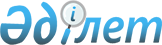 Об утверждении размеров ставок консульских сборов, взимаемых за совершение консульских действий
					
			Утративший силу
			
			
		
					Приказ Министра иностранных дел Республики Казахстан от 14 декабря 2007 года N 08-1-1-1/428. Зарегистрирован в Министерстве юстиции Республики Казахстан 26 декабря 2007 года N 5067. Утратил силу приказом Министра иностранных дел Республики Казахстан от 29 апреля 2009 года № 08-1-1-1/115



      


Сноска. Утратил силу 


 приказом 


 Министра иностранных дел РК от 29.04.2009 № 08-1-1-1/115.



      В соответствии с пунктом 2 
 статьи 511 
 Кодекса Республики Казахстан от 12 июня 2001 года "О налогах и других обязательных платежах в бюджет (Налоговый кодекс)" 

ПРИКАЗЫВАЮ

:




      1. Утвердить размеры ставок консульских сборов, взимаемых за совершение консульских действий, согласно приложениям 1-50.




      2. Настоящий приказ вводится в действие по истечении десяти календарных дней после дня его первого официального опубликования.


      Министр


       Оглавление 

Приложение 1               



к приказу Министра иностранных дел    



Республики Казахстан           



от 14 декабря 2007 года N 08-1-1-1/428 




               Размеры ставок консульских сборов, взимаемых




              в Австрийской Республике и Республике Хорватия




                    за совершение консульских действий


Приложение 2               



к приказу Министра иностранных дел    



Республики Казахстан           



от 14 декабря 2007 года N 08-1-1-1/428 



      Сноска. Приложение 2 с изменениями, внесенными приказом и.о. Министра иностранных дел РК от 23.07.2008 


 N 08-1-1-1/214 


 (порядок введения в действие см. 


 п. 2 


).






              Размеры ставок консульских сборов, взимаемых




    в Азербайджанской Республике


 за совершение консульских действий


Приложение 3               



к приказу Министра иностранных дел    



Республики Казахстан           



от 14 декабря 2007 года N 08-1-1-1/428 



      Сноска. Приложение 3 с изменениями, внесенными приказом и.о. Министра иностранных дел РК от 23.07.2008 


 N 08-1-1-1/214 


 (порядок введения в действие см. 


 п. 2 


).






                    Размеры ставок консульских сборов,




                взимаемых в Арабской Республике Египет




                    и Сирийской Арабской Республике




                  за совершение консульских действий




       Сноска. Заголовок с изменениями, внесенными приказом и.о. Министра иностранных дел РК от 23.07.2008 


 N 08-1-1-1/214 


 (порядок введения в действие см. 


 п. 2 


).



Приложение 4               



к приказу Министра иностранных дел    



Республики Казахстан           



от 14 декабря 2007 года N 08-1-1-1/428 




                      Размеры ставок консульских сборов,




                      взимаемых в Республике Армения




                    за совершение консульских действий


Приложение 5               



к приказу Министра иностранных дел    



Республики Казахстан           



от 14 декабря 2007 года N 08-1-1-1/428 



      Сноска. Приложение 5 с изменениями, внесенными приказом и.о. Министра иностранных дел РК от 23.07.2008 


 N 08-1-1-1/214 


 (порядок введения в действие см. 


 п. 2 


).






                    Размеры ставок консульских сборов,




              взимаемых в Республике Беларусь за совершение




                         консульских действий


Приложение 6               



к приказу Министра иностранных дел    



Республики Казахстан           



от 14 декабря 2007 года N 08-1-1-1/428 



      Сноска. Приложение 6 с изменениями, внесенными приказом и.о. Министра иностранных дел РК от 23.07.2008 


 N 08-1-1-1/214 


 (порядок введения в действие см. 


 п. 2 


).






                   Размеры ставок консульских сборов,




            взимаемых в Венгерской Республике за совершение




                         консульских действий


Приложение 7               



к приказу Министра иностранных дел    



Республики Казахстан           



от 14 декабря 2007 года N 08-1-1-1/428 



      Сноска. Приложение 7 с изменениями, внесенными приказом и.о. Министра иностранных дел РК от 23.07.2008 


 N 08-1-1-1/214 


 (порядок введения в действие см. 


 п. 2 


).






           Размеры ставок консульских сборов, взимаемых




    в Государстве Израиль за совершение консульских действий


Приложение 8               



к приказу Министра иностранных дел    



Республики Казахстан           



от 14 декабря 2007 года N 08-1-1-1/428 




               Размеры ставок консульских сборов, взимаемых




         в Государстве Катар за совершение консульских действий


Приложение 9               



к приказу Министра иностранных дел    



Республики Казахстан           



от 14 декабря 2007 года N 08-1-1-1/428 



      Сноска. Приложение 9 с изменениями, внесенными приказом и.о. Министра иностранных дел РК от 23.07.2008 


 N 08-1-1-1/214 


 (порядок введения в действие см. 


 п. 2 


).






                Размеры ставок консульских сборов, взимаемых




            в Иорданском Хашимитском Королевстве за совершение




                          консульских действий


Приложение 10               



к приказу Министра иностранных дел    



Республики Казахстан           



от 14 декабря 2007 года N 08-1-1-1/428 



      Сноска. Приложение 10 с изменениями, внесенными приказом и.о. Министра иностранных дел РК от 23.07.2008 


 N 08-1-1-1/214 


 (порядок введения в действие см. 


 п. 2 


).






                 Размеры ставок консульских сборов, взимаемых




               в Исламской Республике Афганистан за совершение




                             консульских действий


Приложение 11               



к приказу Министра иностранных дел    



Республики Казахстан           



от 14 декабря 2007 года N 08-1-1-1/428 



      Сноска. Приложение 11 с изменениями, внесенными приказом и.о. Министра иностранных дел РК от 23.07.2008 


 N 08-1-1-1/214 


 (порядок введения в действие см. 


 п. 2 


).






                 Размеры ставок консульских сборов, взимаемых




                 в Исламской Республике Иран за совершение




                           консульских действий


Приложение 12               



к приказу Министра иностранных дел    



Республики Казахстан           



от 14 декабря 2007 года N 08-1-1-1/428 



      Сноска. Приложение 12 с изменениями, внесенными приказом и.о. Министра иностранных дел РК от 23.07.2008 


 N 08-1-1-1/214 


 (порядок введения в действие см. 


 п. 2 


).






                 Размеры ставок консульских сборов, взимаемых




                в Исламской Республике Пакистан за совершение




                            консульских действий


Приложение 13               



к приказу Министра иностранных дел    



Республики Казахстан           



от 14 декабря 2007 года N 08-1-1-1/428 




                 Размеры ставок консульских сборов, взимаемых




                   в Итальянской Республике за совершение




                            консульских действий


Приложение 14               



к приказу Министра иностранных дел    



Республики Казахстан           



от 14 декабря 2007 года N 08-1-1-1/428 



      Сноска. Приложение 14 с изменениями, внесенными приказом и.о. Министра иностранных дел РК от 23.07.2008 


 N 08-1-1-1/214 


 (порядок введения в действие см. 


 п. 2 


).






             Размеры ставок консульских сборов, взимаемых




        в Республике Индия за совершение консульских действий


Приложение 15               



к приказу Министра иностранных дел    



Республики Казахстан           



от 14 декабря 2007 года N 08-1-1-1/428 



      Сноска. Приложение 15 с изменениями, внесенными приказом и.о. Министра иностранных дел РК от 23.07.2008 


 N 08-1-1-1/214 


 (порядок введения в действие см. 


 п. 2 


).






                 Размеры ставок консульских сборов, взимаемых




                 в Канаде за совершение консульских действий


Приложение 16               



к приказу Министра иностранных дел    



Республики Казахстан           



от 14 декабря 2007 года N 08-1-1-1/428 




               Размеры ставок консульских сборов, взимаемых




        в Королевстве Бельгия за совершение консульских действий


Приложение 17               



к приказу Министра иностранных дел    



Республики Казахстан           



от 14 декабря 2007 года N 08-1-1-1/428 



      Сноска. Приложение 17 с изменениями, внесенными приказом и.о. Министра иностранных дел РК от 23.07.2008 


 N 08-1-1-1/214 


 (порядок введения в действие см. 


 п. 2 


).






             Размеры ставок консульских сборов, взимаемых




      в Королевстве Испания за совершение консульских действий


Приложение 18               



к приказу Министра иностранных дел    



Республики Казахстан           



от 14 декабря 2007 года N 08-1-1-1/428 



      Сноска. Приложение 18 с изменениями, внесенными приказом и.о. Министра иностранных дел РК от 23.07.2008 


 N 08-1-1-1/214 


 (порядок введения в действие см. 


 п. 2 


).






                 Размеры ставок консульских сборов, взимаемых




                в Китайской Народной Республике за совершение




                            консульских действий


Приложение 19               



к приказу Министра иностранных дел    



Республики Казахстан           



от 14 декабря 2007 года N 08-1-1-1/428 



      Сноска. Приложение 19 с изменениями, внесенными приказом и.о. Министра иностранных дел РК от 23.07.2008 


 N 08-1-1-1/214 


 (порядок введения в действие см. 


 п. 2 


).






             Размеры ставок консульских сборов, взимаемых




        в Республике Корея за совершение консульских действий


Приложение 20               



к приказу Министра иностранных дел    



Республики Казахстан           



от 14 декабря 2007 года N 08-1-1-1/428 



      Сноска. Приложение 20 с изменениями, внесенными приказом и.о. Министра иностранных дел РК от 23.07.2008 


 N 08-1-1-1/214 


 (порядок введения в действие см. 


 п. 2 


).






             Размеры ставок консульских сборов, взимаемых




      в Кыргызской Республике за совершение консульских действий


Приложение 21               



к приказу Министра иностранных дел    



Республики Казахстан           



от 14 декабря 2007 года N 08-1-1-1/428 



      Сноска. Приложение 21 с изменениями, внесенными приказом и.о. Министра иностранных дел РК от 23.07.2008 


 N 08-1-1-1/214 


 (порядок введения в действие см. 


 п. 2 


).






                 Размеры ставок консульских сборов, взимаемых




                  в Королевстве Нидерландов за совершение




                           консульских действий


Приложение 22               



к приказу Министра иностранных дел    



Республики Казахстан           



от 14 декабря 2007 года N 08-1-1-1/428 



      Сноска. Приложение 22 с изменениями, внесенными приказом и.о. Министра иностранных дел РК от 23.07.2008 


 N 08-1-1-1/214 


 (порядок введения в действие см. 


 п. 2 


).






                  Размеры ставок консульских сборов, взимаемых




                в Королевстве Саудовская Аравия за совершение




                           консульских действий


Приложение 23               



к приказу Министра иностранных дел    



Республики Казахстан           



от 14 декабря 2007 года N 08-1-1-1/428 




                 Размеры ставок консульских сборов, взимаемых




          в Литовской Республике и Республике Латвия за совершение




                           консульских действий


Приложение 24               



к приказу Министра иностранных дел    



Республики Казахстан           



от 14 декабря 2007 года N 08-1-1-1/428 



      Сноска. Приложение 24 с изменениями, внесенными приказом и.о. Министра иностранных дел РК от 23.07.2008 


 N 08-1-1-1/214 


 (порядок введения в действие см. 


 п. 2 


).






                 Размеры ставок консульских сборов, взимаемых




                в Малайзии за совершение консульских действий


Приложение 25               



к приказу Министра иностранных дел    



Республики Казахстан           



от 14 декабря 2007 года N 08-1-1-1/428 




                Размеры ставок консульских сборов, взимаемых




               в Монголии за совершение консульских действий


Приложение 26               



к приказу Министра иностранных дел    



Республики Казахстан           



от 14 декабря 2007 года N 08-1-1-1/428 



      Сноска. Приложение 26 с изменениями, внесенными приказом и.о. Министра иностранных дел РК от 23.07.2008 


 N 08-1-1-1/214 


 (порядок введения в действие см. 


 п. 2 


).






                 Размеры ставок консульских сборов, взимаемых




               в Объединенных Арабских Эмиратах за совершение




                           консульских действий


Приложение 27               



к приказу Министра иностранных дел    



Республики Казахстан           



от 14 декабря 2007 года N 08-1-1-1/428 



      Сноска. Приложение 27 с изменениями, внесенными приказом и.о. Министра иностранных дел РК от 23.07.2008 


 N 08-1-1-1/214 


 (порядок введения в действие см. 


 п. 2 


).






             Размеры ставок консульских сборов, взимаемых




       в Республике Польша за совершение консульских действий


Приложение 28               



к приказу Министра иностранных дел    



Республики Казахстан           



от 14 декабря 2007 года N 08-1-1-1/428 




             Размеры ставок консульских сборов, взимаемых




       в Российской Федерации за совершение консульских действий


Приложение 29               



к приказу Министра иностранных дел    



Республики Казахстан           



от 14 декабря 2007 года N 08-1-1-1/428 



      Сноска. Приложение 29 с изменениями, внесенными приказом и.о. Министра иностранных дел РК от 23.07.2008 


 N 08-1-1-1/214 


 (порядок введения в действие см. 


 п. 2 


).






             Размеры ставок консульских сборов, взимаемых




       в Республике Сингапур за совершение консульских действий


Приложение 30               



к приказу Министра иностранных дел    



Республики Казахстан           



от 14 декабря 2007 года N 08-1-1-1/428 



      Сноска. Приложение 30 в редакции приказа и.о. Министра иностранных дел РК от 23.07.2008 


 N 08-1-1-1/214 


 (порядок введения в действие см. 


 п. 2 


).






             Размеры ставок консульских сборов, взимаемых




     в Соединенном Королевстве Великобритании и Северной Ирландии




                 за совершение консульских действий





Приложение 31               



к приказу Министра иностранных дел    



Республики Казахстан           



от 14 декабря 2007 года N 08-1-1-1/428 




            Размеры ставок консульских сборов, взимаемых




  в Соединенных Штатах Америки за совершение консульских действий


Приложение 32               



к приказу Министра иностранных дел    



Республики Казахстан           



от 14 декабря 2007 года N 08-1-1-1/428 



      Сноска. Приложение 32 с изменениями, внесенными приказом и.о. Министра иностранных дел РК от 23.07.2008 


 N 08-1-1-1/214 


 (порядок введения в действие см. 


 п. 2 


).






           Размеры ставок консульских сборов, взимаемых




   в Республике Таджикистан за совершение консульских действий


Приложение 33               



к приказу Министра иностранных дел    



Республики Казахстан           



от 14 декабря 2007 года N 08-1-1-1/428 




              Размеры ставок консульских сборов, взимаемых




       в Турецкой Республике за совершение консульских действий


Приложение 34               



к приказу Министра иностранных дел    



Республики Казахстан           



от 14 декабря 2007 года N 08-1-1-1/428 



      Сноска. Приложение 34 с изменениями, внесенными приказом и.о. Министра иностранных дел РК от 23.07.2008 


 N 08-1-1-1/214 


 (порядок введения в действие см. 


 п. 2 


).






             Размеры ставок консульских сборов, взимаемых




         в Туркменистане за совершение консульских действий


Приложение 35               



к приказу Министра иностранных дел    



Республики Казахстан           



от 14 декабря 2007 года N 08-1-1-1/428 



      Сноска. Приложение 35 с изменениями, внесенными приказом и.о. Министра иностранных дел РК от 23.07.2008 


 N 08-1-1-1/214 


 (порядок введения в действие см. 


 п. 2 


).






             Размеры ставок консульских сборов, взимаемых




      в Республике Узбекистан за совершение консульских действий


Приложение 36               



к приказу Министра иностранных дел    



Республики Казахстан           



от 14 декабря 2007 года N 08-1-1-1/428 



      Сноска. Приложение 36 с изменениями, внесенными приказом и.о. Министра иностранных дел РК от 23.07.2008 


 N 08-1-1-1/214 


 (порядок введения в действие см. 


 п. 2 


).






                   Размеры ставок консульских сборов,




               взимаемых в Украине и Республике Молдова




                  за совершение консульских действий


Приложение 37               



к приказу Министра иностранных дел    



Республики Казахстан           



от 14 декабря 2007 года N 08-1-1-1/428 




                   Размеры ставок консульских сборов,




              взимаемых в Федеративной Республике Германия




                   за совершение консульских действий


Приложение 38               



к приказу Министра иностранных дел    



Республики Казахстан           



от 14 декабря 2007 года N 08-1-1-1/428 



      Сноска. Приложение 38 с изменениями, внесенными приказом и.о. Министра иностранных дел РК от 23.07.2008 


 N 08-1-1-1/214 


 (порядок введения в действие см. 


 п. 2 


).






                     Размеры ставок консульских сборов,




                  взимаемых во Французской Республике за




                     совершение консульских действий


Приложение 39               



к приказу Министра иностранных дел    



Республики Казахстан           



от 14 декабря 2007 года N 08-1-1-1/428 



      Сноска. Приложение 39 с изменениями, внесенными приказом и.о. Министра иностранных дел РК от 23.07.2008 


 N 08-1-1-1/214 


 (порядок введения в действие см. 


 п. 2 


).






            Размеры ставок консульских сборов, взимаемых




       в Чешской Республике за совершение консульских действий


Приложение 40               



к приказу Министра иностранных дел    



Республики Казахстан           



от 14 декабря 2007 года N 08-1-1-1/428 



      Сноска. Приложение 40 с изменениями, внесенными приказом и.о. Министра иностранных дел РК от 23.07.2008 


 N 08-1-1-1/214 


 (порядок введения в действие см. 


 п. 2 


).






           Размеры ставок консульских сборов, взимаемых




   в Швейцарской Конфедерации за совершение консульских действий


Приложение 41               



к приказу Министра иностранных дел    



Республики Казахстан           



от 14 декабря 2007 года N 08-1-1-1/428 



      Сноска. Приложение 41 с изменениями, внесенными приказом и.о. Министра иностранных дел РК от 23.07.2008 


 N 08-1-1-1/214 


 (порядок введения в действие см. 


 п. 2 


).






           Размеры ставок консульских сборов, взимаемых




           в Японии за совершение консульских действий


Приложение 42               



к приказу Министра иностранных дел    



Республики Казахстан           



от 14 декабря 2007 года N 08-1-1-1/428 



      Сноска. Приложение 42 с изменениями, внесенными приказом и.о. Министра иностранных дел РК от 23.07.2008 


 N 08-1-1-1/214 


 (порядок введения в действие см. 


 п. 2 


).






           Размеры ставок консульских сборов, взимаемых




     в Республике Болгария за совершение консульских действий


Приложение 43               



к приказу Министра иностранных дел    



Республики Казахстан           



от 14 декабря 2007 года N 08-1-1-1/428 



      Сноска. Приложение 43 с изменениями, внесенными приказом и.о. Министра иностранных дел РК от 23.07.2008 


 N 08-1-1-1/214 


 (порядок введения в действие см. 


 п. 2 


).






             Размеры ставок консульских сборов, взимаемых




        в Великой Социалистической Народной Ливийской Арабской




             Джамахирии за совершение консульских действий


Приложение 44               



к приказу Министра иностранных дел    



Республики Казахстан           



от 14 декабря 2007 года N 08-1-1-1/428 



      Сноска. Приложение 44 с изменениями, внесенными приказом и.о. Министра иностранных дел РК от 23.07.2008 


 N 08-1-1-1/214 


 (порядок введения в действие см. 


 п. 2 


).






             Размеры ставок консульских сборов, взимаемых




      в Греческой Республике за совершение консульских действий


Приложение 45               



к приказу Министра иностранных дел    



Республики Казахстан           



от 14 декабря 2007 года N 08-1-1-1/428 



      Сноска. Приложение 45 с изменениями, внесенными приказом и.о. Министра иностранных дел РК от 23.07.2008 


 N 08-1-1-1/214 


 (порядок введения в действие см. 


 п. 2 


).






             Размеры ставок консульских сборов, взимаемых




      в Королевстве Норвегия за совершение консульских действий


Приложение 46               



к приказу Министра иностранных дел    



Республики Казахстан           



от 14 декабря 2007 года N 08-1-1-1/428 



      Сноска. Приложение 46 с изменениями, внесенными приказом и.о. Министра иностранных дел РК от 23.07.2008 


 N 08-1-1-1/214 


 (порядок введения в действие см. 


 п. 2 


).






             Размеры ставок консульских сборов, взимаемых




      в Королевстве Таиланд за совершение консульских действий


Приложение 47               



к приказу Министра иностранных дел    



Республики Казахстан           



от 14 декабря 2007 года N 08-1-1-1/428 



      Сноска. Приложение 47 с изменениями, внесенными приказом и.о. Министра иностранных дел РК от 23.07.2008 


 N 08-1-1-1/214 


 (порядок введения в действие см. 


 п. 2 


).






             Размеры ставок консульских сборов, взимаемых




      в Ливанской Республике за совершение консульских действий


Приложение 48               



к приказу Министра иностранных дел    



Республики Казахстан           



от 14 декабря 2007 года N 08-1-1-1/428 




             Размеры ставок консульских сборов, взимаемых




            в Румынии за совершение консульских действий


Приложение 49               



к приказу Министра иностранных дел    



Республики Казахстан           



от 14 декабря 2007 года N 08-1-1-1/428 



      Сноска. Приложение 49 с изменениями, внесенными приказом и.о. Министра иностранных дел РК от 23.07.2008 


 N 08-1-1-1/214 


 (порядок введения в действие см. 


 п. 2 


).






             Размеры ставок консульских сборов, взимаемых




        в Республике Куба за совершение консульских действий


Приложение 50               



к приказу Министра иностранных дел    



Республики Казахстан           



от 14 декабря 2007 года N 08-1-1-1/428 




                  Размеры ставок консульских сборов,




            взимаемых на территории Республики Казахстан




                 за совершение консульских действий


					© 2012. РГП на ПХВ «Институт законодательства и правовой информации Республики Казахстан» Министерства юстиции Республики Казахстан
				
N



п/п

Наименование консульских действий

Ставки



консульских



сборов



(в долларах



США или в %



от мрп)

I

II

III

1

Оформление служебного паспорта



Республики Казахстан

20 долларов США

2

Оформление паспорта гражданина



Республики Казахстан

50 долларов США

3

Продление срока действия паспорта



гражданина Республики Казахстан

30 долларов США

4

Вписание (исключение) в паспорт



гражданина Республики Казахстан



сведений о детях

15 долларов США

5

Составление и печатание ноты



в иностранное дипломатическое



представительство о выдаче визы

15 долларов США

6

Однократная виза на въезд (выезд)



в Республику Казахстан или ее



продление сроком до трех месяцев

30 долларов США

7

Однократная въездная-выездная или



выездная-въездная визы или их



продление сроком до трех месяцев

40 долларов США

8

Двукратная въездная-выездная виза



или выездная-въездная виза или их



продление сроком до трех месяцев

90 долларов США

9

Трехкратная въездная-выездная виза



или выездная-въездная виза или их



продление сроком до трех месяцев

105 долларов США

10

Многократная виза или ее продление



сроком:



       до одного года



       до двух лет

  200 долларов США



400 долларов США

11

Туристская виза:



       однократная до 30 дней



       двухкратная до 60 дней

 30 долларов США



45 долларов США

12

Транзитная виза

20 долларов США

13

Выдача свидетельства на



возвращение в Республику Казахстан

10 долларов США

14

Оформление ходатайств граждан



Республики Казахстан, выехавших



за границу по частным делам,



об оставлении на постоянное



жительство за границей

300 долларов США

15

Консульский учет граждан



Республики Казахстан, прибывающих



за границу на постоянное



жительство:



       постановка на учет



       снятие с учета

    30 долларов США



бесплатно

16

Оформление ходатайства иностранных



граждан и лиц без гражданства о



въезде в Республику Казахстан на



постоянное жительство

100 долларов США

17

Оформление ходатайства о приеме и



восстановлении в гражданстве



Республики Казахстан

150 долларов США

18

Оформление ходатайства о выходе из



гражданства Республики Казахстан

300 долларов США

19

Регистрация рождения, установления



отцовства, усыновления (удочерения)



и выдача соответствующих



свидетельств

20 долларов США

20

Регистрация брака и выдача



свидетельства о браке

30 долларов США

21

Регистрация расторжения брака



и выдача свидетельства об этом

60 долларов США

22

Регистрация расторжения брака



с лицами, признанными в



установленном законом порядке



безвестно отсутствующими, или



недееспособными вследствие



душевной болезни или слабоумия,



либо с лицами, осужденными за



совершение преступления к лишению



свободы на срок не менее трех лет

15 долларов США

23

Оформление материалов о перемене



фамилии, имени, отчества, кроме



случаев, связанных с вступлением в



брак, а также регистрация перемены



национальности

50 долларов США

24

Выдача повторных свидетельств по



архивным материалам о регистрации



актов гражданского состояния

40 долларов США

25

Выдача свидетельств в связи с



изменением, дополнением,



исправлением и восстановлением



записей о рождении, о регистрации



брака, расторжении брака, о смерти

20 долларов США

26

Выдача справки для предъявления в



органы регистрации актов



гражданского состояния за границей



с целью регистрации брака

20 долларов США

27

Истребование документов



(за каждый документ)

30 долларов США

28

Легализация документов



(за каждый документ)

50 долларов США

29

Прием и препровождение документов



для апостилирования (за каждый



документ)

50 долларов США

30

Нотариальное удостоверение



доверенностей на право пользования



и распоряжения имуществом, в том



числе автомототранспортными



средствами и совершение кредитных



операций

50 долларов США

31

Нотариальное удостоверение



доверенностей на получение денег



от разных лиц и учреждений по



почтовым переводам в учреждениях



банков, на получение посылок,



корреспонденции и т.п., на



распоряжение вкладом, а также



удостоверение доверенностей,



выдаваемых в порядке передоверия

30 долларов США

32

Нотариальное удостоверение



договоров раздела, поручительства



и других  договоров не подлежащих



оценке

45 долларов США

33

Нотариальное удостоверение



договоров, подлежащих оценке

1% от суммы



договора, но не менее



120 долларов США

34

Нотариальное удостоверение



договоров отчуждения



автомототранспорта

50 долларов США

35

Нотариальное удостоверение прочих



договоров, кроме договоров об



отчуждении недвижимого имущества,



находящегося на территории



Республики Казахстан

30 долларов США

36

Нотариальное удостоверение копий



документов об образовании, работе,



записей актов гражданского



состояния, а также выписок из



документов (со страницы) и т.д.

30 долларов США

37

Нотариальное удостоверение



подлинности подписей



(за каждый документ)

30 долларов США

38

Выдача гражданам выписок или копий



с хранящихся в дипломатических



представительствах и консульских



учреждениях Республики Казахстан



их документов по имущественным и



финансовым вопросам

30 долларов США

39

Перевод с одновременным



нотариальным удостоверением его



правильности за каждую страницу:



    при переводе с иностранных языков



    при переводе на иностранные языки

   50 долларов США



50 долларов США

40

Удостоверение правильности



перевода, сделанного без участия



консульского должностного лица



(за каждую страницу)

15 долларов США

41

Переписка документов



(за каждую страницу)

15 долларов США

42

Составление акта о назначении



опекуна

50 долларов США

43

Утверждение отчета по управлению



опекаемым имуществом

0,5 % от суммы



имущества,



но не менее



30 долларов США

44

Составление описи наследственного



имущества, а также принятие мер



по охране наследственного имущества

1 % от суммы



имущества, но



не менее 60



долларов США

45

Проверка имущества по



представленной описи на основании



просьбы заинтересованных лиц

1 % от суммы



стоимости



имущества, но



не менее



60 долларов США

46

Нотариальное удостоверение



завещания

70 долларов США

47

Внесение в завещание по просьбе



наследодателя каких-либо изменений



и дополнений

70 долларов США

48

Хранение завещания в консульском



учреждении

70 долларов США

49

Выдача консульским должностным лицом



свидетельств о праве наследования

70 долларов США

50

Продажа товаров или иного



имущества с публичного торга

1 % от вырученной



суммы, но не менее



60 долларов США

51

Хранение в консульском учреждении



пакета с документами, кроме завещания



(в месяц)

20 долларов США

52

Хранение денег, ценных бумаг и других



ценностей, кроме наследственных



(ежемесячно)

0,2 % от общей



суммы

53

Принятие в депозит на срок до



6 месяцев для передачи для принадлежности имущества или денежных



сумм (ежемесячно)

0,2 %



от общей суммы

54

Направление документов дипломатической



почтой в адрес юридических лиц

70 долларов США

55

Выдача свидетельства на право плавания



под Государственным флагом Республики



Казахстан в случае приобретения судна



за границей, составление и



удостоверение деклараций и других



документов в отношении судов



Республики Казахстан, предусмотренных



законодательством Республики Казахстан



или международными договорами,



участником которых является Республика



Казахстан

50 долларов США

56

Выдача разного рода справок, имеющих



юридическое значение, не упомянутых в



настоящих ставках консульских сборов

30 долларов США

N



п/п

Наименование консульских действий

Ставки



консульских



сборов (в



долларах



США или в %



от мрп)

I

II

III

1

Оформление служебного паспорта



Республики Казахстан

20 долларов США

2

Оформление паспорта гражданина



Республики Казахстан

30 долларов США

3

Продление срока действия паспорта



гражданина Республики Казахстан

10 долларов США

4

Вписание (исключение) в паспорт



гражданина Республики Казахстан



сведений о детях

10 долларов США

5

Составление и печатание ноты в



иностранное дипломатическое



представительство о выдаче визы

15 долларов США

6

Однократная виза на въезд (выезд)



в Республику Казахстан или ее



продление сроком до трех месяцев

30 долларов США

7

Однократная въездная-выездная или



выездная-въездная визы или их



продление сроком до трех месяцев

50 долларов США

8

Двукратная въездная-выездная виза



или выездная-въездная виза или их



продление сроком до трех месяцев

70 долларов США

9

Трехкратная въездная-выездная виза



или выездная-въездная виза или их



продление сроком до трех месяцев

100 долларов США

10

Многократная виза или ее продление



сроком:



       до одного года



       до двух лет

  150 долларов США



300 долларов США

11

Туристская виза:



       однократная до 30 дней



       двухкратная до 60 дней

 20 долларов США



30 долларов США

12

Транзитная виза

15 долларов США

13

Выдача свидетельства на



возвращение в Республику Казахстан

15 долларов США

14

Оформление ходатайств граждан



Республики Казахстан, выехавших за



границу по частным делам, об



оставлении на постоянное жительство



за границей

50 долларов США

15

Консульский учет граждан Республики



Казахстан, прибывающих за границу на



постоянное жительство:



        постановка на учет



        снятие с учета

    10 долларов США



бесплатно

16

Оформление ходатайства иностранных



граждан и лиц без гражданства о въезде



в Республику Казахстан на постоянное



жительство

70 долларов США

17

Оформление ходатайства о приеме и



восстановлении в гражданстве



Республики Казахстан

100 долларов США

18

Оформление ходатайства о выходе из



гражданства Республики Казахстан

100 долларов США

19

Регистрация рождения, установления



отцовства, усыновления (удочерения)



и выдача соответствующих свидетельств

20 долларов США

20

Регистрация брака и выдача



свидетельства о браке

20 долларов США

21

Регистрация расторжения брака



и выдача свидетельства об этом

50 долларов США

22

Регистрация расторжения брака с



лицами, признанными в установленном



законом порядке безвестно



отсутствующими, или недееспособными



вследствие душевной болезни или



слабоумия, либо с лицами, осужденными



за совершение преступления к лишению



свободы на срок не менее трех лет

20 долларов США

23

Оформление материалов о перемене



фамилии, имени, отчества, кроме



случаев, связанных с вступлением в



брак, а также регистрация перемены



национальности

30 долларов США

24

Выдача повторных свидетельств по



архивным материалам о регистрации



актов гражданского состояния

20 долларов США

25

Выдача свидетельств в связи



с изменением, дополнением,



исправлением и восстановлением



записей о рождении, о регистрации



брака, расторжении брака, о смерти

10 долларов США

26

Выдача справки для предъявления



в органы регистрации актов



гражданского состояния за границей



с целью регистрации брака

10 долларов США

27

Истребование документов



(за каждый документ)

10 долларов США

28

Легализация документов



(за каждый документ)

30 долларов США

29

Прием и препровождение документов



для апостилирования



(за каждый документ)

10 долларов



США

30

Нотариальное удостоверение



доверенностей на право пользования



и распоряжения имуществом, в том



числе автомототранспортными



средствами и совершение кредитных



операций

50 долларов США

31

Нотариальное удостоверение



доверенностей на получение денег



от разных лиц и учреждений по



почтовым переводам в учреждениях



банков, на получение посылок,



корреспонденции и т.п., на



распоряжение вкладом, а также



удостоверение доверенностей,



выдаваемых в порядке передоверия

10 долларов США

32

Нотариальное удостоверение договоров



раздела, поручительства и других



договоров не подлежащих оценке

30 долларов США

33

Нотариальное удостоверение договоров,



подлежащих оценке

1 % от суммы



договора, но



не менее 120



долларов США

34

Нотариальное удостоверение договоров



отчуждения автомототранспорта

50 долларов США

35

Нотариальное удостоверение прочих



договоров, кроме договоров об



отчуждении недвижимого имущества,



находящегося на территории



Республики Казахстан

50 долларов США

36

Нотариальное удостоверение копий



документов об образовании, работе,



записей актов гражданского



состояния, а также выписок из



документов (со страницы) и т.д.

10 долларов США

37

Нотариальное удостоверение подлинности



подписей (за каждый документ)

10 долларов США

38

Выдача гражданам выписок или копий



с хранящихся в дипломатических



представительствах и консульских



учреждениях Республики Казахстан



их документов по имущественным и



финансовым вопросам

10 долларов США

39

Перевод с одновременным нотариальным



удостоверением его правильности за



каждую страницу:



    при переводе с иностранных языков



    при переводе на иностранные языки

   10 долларов США



20 долларов США

40

Удостоверение правильности перевода, сделанного без участия консульского



должностного лица (за каждую страницу)

5 долларов США

41

Переписка документов



(за каждую страницу)

5 долларов США

42

Составление акта о назначении опекуна

10 долларов США

43

Утверждение отчета по управлению



опекаемым имуществом

0,5 % от суммы



имущества, но не менее



30 долларов США

44

Составление описи наследственного



имущества, а также принятие мер по



охране наследственного имущества

1 % от суммы



имущества, но



не менее 60



долларов США

45

Проверка имущества по представленной



описи на основании просьбы заинтересованных лиц

1 % от суммы



стоимости имущества,



но не менее 60



долларов США

46

Нотариальное удостоверение завещания

30 долларов США

47

Внесение в завещание по просьбе



наследодателя каких-либо изменений



и дополнений

30 долларов США

48

Хранение завещания в консульском



учреждении

30 долларов США

49

Выдача консульским должностным лицом



свидетельств о праве наследования

30 долларов США

50

Продажа товаров или иного имущества с



публичного торга

1 % от



вырученной суммы,



но не менее 60



долларов США

51

Хранение в консульском учреждении



пакета с документами, кроме завещания



(в месяц)

10 долларов США

52

Хранение денег, ценных бумаг и других



ценностей,  кроме наследственных



(ежемесячно)

0,2 % от



общей суммы

53

Принятие в депозит на срок до 6 месяцев



для передачи для принадлежности



имущества или денежных сумм (ежемесячно)

0,2 %



от общей суммы

54

Направление документов дипломатической



почтой в адрес юридических лиц

30 долларов США

55

Выдача свидетельства на право плавания



под Государственным флагом Республики



Казахстан в случае приобретения судна за границей, составление и



удостоверение деклараций и других



документов в отношении судов



Республики Казахстан, предусмотренных



законодательством Республики Казахстан



или международными договорами,



участником  которых является



Республика Казахстан

30 долларов США

56

Выдача разного рода справок, имеющих



юридическое значение, не упомянутых в



настоящих ставках консульских сборов

10 долларов США

N



п/п

Наименование консульских действий

Ставки



консульских



сборов



(в долларах



США или в %



от мрп)

I

II

III

1

Оформление служебного паспорта



Республики Казахстан

20 долларов США

2

Оформление паспорта гражданина



Республики Казахстан

20 долларов США

3

Продление срока действия паспорта



гражданина Республики Казахстан

10 долларов США

4

Вписание (исключение) в паспорт



гражданина Республики Казахстан



сведений о детях

5 долларов США

5

Составление и печатание ноты в



иностранное дипломатическое



представительство о выдаче визы

15 долларов США

6

Однократная виза на въезд (выезд)



в Республику Казахстан или ее



продление сроком до трех месяцев

20 долларов США

7

Однократная въездная-выездная или



выездная-въездная визы или их



продление сроком до трех месяцев

20 долларов США

8

Двукратная въездная-выездная виза



или выездная-въездная виза или их



продление сроком до трех месяцев

30 долларов США

9

Трехкратная въездная-выездная виза



или выездная-въездная виза или их



продление сроком до трех месяцев

40 долларов США

10

Многократная виза или ее продление



сроком:



       до одного года



       до двух лет

  100 долларов США



200 долларов США

11

Туристская виза:



       однократная до 30 дней



       двухкратная до 60 дней

 20 долларов США



30 долларов США

12

Транзитная виза

15 долларов США

13

Выдача свидетельства на



возвращение в Республику Казахстан

10 долларов США

14

Оформление ходатайств граждан



Республики Казахстан, выехавших за



границу по частным делам, об



оставлении на постоянное



жительство за границей

100 долларов США

15

Консульский учет граждан



Республики Казахстан, прибывающих



за границу на постоянное



жительство:



        постановка на учет



        снятие с учета

    10 долларов США



бесплатно

16

Оформление ходатайства иностранных



граждан и лиц без гражданства о



въезде в Республику Казахстан



на постоянное жительство

100 долларов США

17

Оформление ходатайства о приеме и



восстановлении в гражданстве



Республики Казахстан

50 долларов США

18

Оформление ходатайства о выходе из



гражданства Республики Казахстан

50 долларов США

19

Регистрация рождения, установления



отцовства, усыновления (удочерения)



и выдача соответствующих



свидетельств

10 долларов США

20

Регистрация брака и выдача



свидетельства о браке

20 долларов США

21

Регистрация расторжения брака



и выдача свидетельства об этом

30 долларов США

22

Регистрация расторжения брака



с лицами, признанными в



установленном законом порядке



безвестно отсутствующими, или



недееспособными вследствие



душевной болезни или слабоумия,



либо с лицами, осужденными за



совершение преступления к лишению



свободы на срок не менее трех лет

10 долларов США

23

Оформление материалов о перемене



фамилии, имени, отчества, кроме



случаев, связанных с вступлением в



брак, а также регистрация перемены



национальности

25 долларов США

24

Выдача повторных свидетельств по



архивным материалам о регистрации



актов гражданского состояния

20 долларов США

25

Выдача свидетельств в связи



с изменением, дополнением,



исправлением и восстановлением



записей о рождении, о регистрации



брака, расторжении брака, о смерти

10 долларов США

26

Выдача справки для предъявления



в органы регистрации актов



гражданского состояния за границей



с целью регистрации брака

20 долларов США

27

Истребование документов



(за каждый документ)

10 долларов США

28

Легализация документов



(за каждый документ)

20 долларов США

29

Прием и препровождение документов



для апостилирования



(за каждый документ)

10 долларов



США

30

Нотариальное удостоверение



доверенностей на право пользования



и распоряжения имуществом, в том



числе автомототранспортными



средствами и совершение кредитных



операций

30 долларов США

31

Нотариальное удостоверение



доверенностей на получение денег



от разных лиц и учреждений по



почтовым переводам в учреждениях



банков, на получение посылок,



корреспонденции и т.п., на



распоряжение вкладом, а также



удостоверение доверенностей,



выдаваемых в порядке передоверия

20 долларов США

32

Нотариальное удостоверение



договоров раздела, поручительства



и других договоров не подлежащих



оценке

30 долларов США

33

Нотариальное удостоверение



договоров, подлежащих оценке

1 % от суммы договора,



но не менее 120



долларов США

34

Нотариальное удостоверение договоров



отчуждения автомототранспорта

30 долларов США

35

Нотариальное удостоверение прочих



договоров, кроме договоров об



отчуждении недвижимого имущества,



находящегося на территории



Республики Казахстан

30 долларов США

36

Нотариальное удостоверение копий



документов об образовании, работе,



записей актов гражданского



состояния, а также выписок из



документов (со страницы) и т.д.

10 долларов США

37

Нотариальное удостоверение



подлинности подписей (за каждый



документ)

10 долларов США

38

Выдача гражданам выписок или копий



с хранящихся в дипломатических



представительствах и консульских



учреждениях Республики Казахстан



их документов по имущественным и



финансовым вопросам

10 долларов США

39

Перевод с одновременным



нотариальным удостоверением его



правильности за каждую страницу:



   при переводе с иностранных языков



   при переводе на иностранные языки

   20 долларов США



30 долларов США

40

Удостоверение правильности



перевода, сделанного без участия



консульского должностного лица



(за каждую страницу)

15 долларов США

41

Переписка документов



(за каждую страницу)

10 долларов США

42

Составление акта о назначении



опекуна

10 долларов США

43

Утверждение отчета по управлению



опекаемым имуществом

0,5 % от суммы



имущества, но не менее



30 долларов США

44

Составление описи наследственного



имущества, а также принятие мер по



охране наследственного имущества

1 % от суммы



имущества, но не менее



60 долларов США

45

Проверка имущества по



представленной описи на основании



просьбы заинтересованных лиц

1 % от суммы



стоимости имущества,



но не менее 60



долларов США

46

Нотариальное удостоверение



завещания

30 долларов США

47

Внесение в завещание по просьбе



наследодателя каких-либо изменений



и дополнений

30 долларов США

48

Хранение завещания в консульском



учреждении

30 долларов США

49

Выдача консульским должностным



лицом свидетельств о праве



наследования

30 долларов США

50

Продажа товаров или иного



имущества с публичного торга

1 % от вырученной



суммы, но не менее



60 долларов США

51

Хранение в консульском учреждении



пакета с документами, кроме завещания



(в месяц)

10 долларов США

52

Хранение денег, ценных бумаг и



других ценностей, кроме



наследственных (ежемесячно)

0,2 % от



общей суммы

53

Принятие в депозит на срок до



6 месяцев для передачи для



принадлежности имущества или



денежных сумм (ежемесячно)

0,2 %



от общей суммы

54

Направление документов



дипломатической почтой в адрес



юридических лиц

30 долларов США

55

Выдача свидетельства на право плавания



под Государственным флагом Республики



Казахстан в случае приобретения судна



за границей, составление и



удостоверение деклараций и других



документов в отношении судов



Республики Казахстан, предусмотренных



законодательством Республики Казахстан



или международными договорами,



участником которых является Республика



Казахстан

50 долларов США

56

Выдача разного рода справок, имеющих



юридическое значение, не упомянутых в



настоящих ставках консульских сборов

10 долларов США

N



п/п

Наименование консульских действий

Ставки



консульских



сборов



(в долларах



США или в %



от мрп)

I

II

III

1

Оформление служебного паспорта



Республики Казахстан

20 долларов США

2

Оформление паспорта гражданина



Республики Казахстан

35 долларов США

3

Продление срока действия паспорта



гражданина Республики Казахстан

20 долларов США

4

Вписание (исключение) в паспорт



гражданина Республики Казахстан



сведений о детях

10 долларов США

5

Составление и печатание ноты в



иностранное дипломатическое



представительство о выдаче визы

10 долларов США

6

Однократная виза на въезд (выезд)



в Республику Казахстан или ее



продление сроком до трех месяцев

25 долларов США

7

Однократная въездная-выездная или



выездная-въездная визы или их



продление сроком до трех месяцев

35 долларов США

8

Двукратная въездная-выездная виза



или выездная-въездная виза или их



продление сроком до трех месяцев

50 долларов США

9

Трехкратная въездная-выездная виза



или выездная-въездная виза или их



продление сроком до трех месяцев

80 долларов США

10

Многократная виза или ее продление



сроком:



       до одного года



       до двух лет

  150 долларов США



300 долларов США

11

Туристская виза:



       однократная до 30 дней



       двухкратная до 60 дней

 25 долларов США



40 долларов США

12

Транзитная виза

20 долларов США

13

Выдача свидетельства на



возвращение в Республику Казахстан

10 долларов США

14

Оформление ходатайств граждан



Республики Казахстан, выехавших за



границу по частным делам, об



оставлении на постоянное жительство



за границей

150 долларов США

15

Консульский учет граждан



Республики Казахстан, прибывающих



за границу на постоянное



жительство:



      постановка на учет



      снятие с учета

    15 долларов США



бесплатно

16

Оформление ходатайства иностранных



граждан и лиц без гражданства о въезде



в Республику Казахстан на постоянное жительство

80 долларов США

17

Оформление ходатайства о приеме и



восстановлении в гражданстве



Республики Казахстан

90 долларов США

18

Оформление ходатайства о выходе из



гражданства Республики Казахстан

120 долларов США

19

Регистрация рождения, установления



отцовства, усыновления (удочерения)



и выдача соответствующих свидетельств

15 долларов США

20

Регистрация брака и выдача



свидетельства о браке

20 долларов США

21

Регистрация расторжения брака и выдача



свидетельства об этом

40 долларов США

22

Регистрация расторжения брака с



лицами, признанными в установленном



законом порядке безвестно



отсутствующими, или недееспособными



вследствие душевной болезни или



слабоумия, либо с лицами, осужденными



за совершение преступления к лишению



свободы на срок не менее трех лет

15 долларов США

23

Оформление материалов о перемене



фамилии, имени, отчества, кроме



случаев, связанных с вступлением в



брак, а также регистрация перемены



национальности

35 долларов США

24

Выдача повторных свидетельств по



архивным материалам о регистрации



актов гражданского состояния

30 долларов США

25

Выдача свидетельств в связи



с изменением, дополнением,



исправлением и восстановлением записей



о рождении, о регистрации брака,



расторжении брака, о смерти

15 долларов США

26

Выдача справки для предъявления в



органы регистрации актов гражданского



состояния за границей с целью



регистрации брака

15 долларов США

27

Истребование документов



(за каждый документ)

15 долларов США

28

Легализация документов



(за каждый документ)

30 долларов США

29

Прием и препровождение документов



для апостилирования



(за каждый документ)

35 долларов США

30

Нотариальное удостоверение



доверенностей на право пользования



и распоряжения имуществом, в том числе



автомототранспортными средствами и



совершение кредитных операций

60 долларов США

31

Нотариальное удостоверение



доверенностей на получение денег от



разных лиц и учреждений по почтовым



переводам в учреждениях банков, на



получение посылок, корреспонденции и



т.п., на распоряжение вкладом, а также



удостоверение доверенностей,



выдаваемых в порядке передоверия

30 долларов США

32

Нотариальное удостоверение договоров



раздела, поручительства и других



договоров не подлежащих оценке

40 долларов США

33

Нотариальное удостоверение



договоров, подлежащих оценке

1 % от суммы



договора, но не менее



120 долларов США

34

Нотариальное удостоверение договоров



отчуждения автомототранспорта

40 долларов США

35

Нотариальное удостоверение прочих



договоров, кроме договоров об



отчуждении недвижимого имущества,



находящегося на территории Республики



Казахстан

20 долларов США

36

Нотариальное удостоверение копий



документов об образовании, работе,



записей актов гражданского состояния,



а также выписок из документов (со



страницы) и т.д.

30 долларов США

37

Нотариальное удостоверение подлинности



подписей (за каждый документ)

20 долларов США

38

Выдача гражданам выписок или копий



с хранящихся в дипломатических



представительствах и консульских



учреждениях Республики Казахстан



их документов по имущественным и



финансовым вопросам

15 долларов США

39

Перевод с одновременным нотариальным



удостоверением его правильности за



каждую страницу:



     при переводе с иностранных языков



     при переводе на иностранные языки

   30 долларов США



40 долларов США

40

Удостоверение правильности перевода,



сделанного без участия консульского



должностного лица (за каждую страницу)

10 долларов США

41

Переписка документов (за каждую



страницу)

10 долларов США

42

Составление акта о назначении опекуна

25 долларов США

43

Утверждение отчета по управлению



опекаемым имуществом

0,5 % от суммы



имущества, но не менее



30 долларов США

44

Составление описи наследственного



имущества, а также принятие мер по



охране наследственного имущества

1 % от суммы



имущества, но не менее



60 долларов США

45

Проверка имущества по представленной



описи на основании просьбы



заинтересованных лиц

1 % от суммы



стоимости имущества,



но не менее 60



долларов США

46

Нотариальное удостоверение завещания

50 долларов США

47

Внесение в завещание по просьбе



наследодателя каких-либо изменений



и дополнений

70 долларов США

48

Хранение завещания в консульском



учреждении

60 долларов США

49

Выдача консульским должностным лицом



свидетельств о праве наследования

60 долларов США

50

Продажа товаров или иного имущества с



публичного торга

1 % от вырученной



суммы, но не менее



60 долларов США

51

Хранение в консульском учреждении



пакета с документами, кроме завещания



(в месяц)

15 долларов США

52

Хранение денег, ценных бумаг и других



ценностей, кроме наследственных



(ежемесячно)

0,2 % от



общей суммы

53

Принятие в депозит на срок до 6



месяцев для передачи для принадлежности имущества или денежных



сумм (ежемесячно)

0,2 %



от общей суммы

54

Направление документов дипломатической



почтой в адрес юридических лиц

50 долларов США

55

Выдача свидетельства на право плавания



под Государственным флагом Республики



Казахстан в случае приобретения судна



за границей, составление и



удостоверение деклараций и других



документов в отношении судов Республики



Казахстан, предусмотренных



законодательством Республики Казахстан



или международными договорами,



участником  которых является



Республика Казахстан

40 долларов США

56

Выдача разного рода справок, имеющих



юридическое значение, не упомянутых



в настоящих ставках консульских



сборов

15 долларов США

N



п/п

Наименование консульских действий

Ставки



консульских сборов



(в долларах США



или в % от мрп)

I

II

III

1

Оформление служебного паспорта



Республики Казахстан

20 долларов США

2

Оформление паспорта гражданина



Республики Казахстан

20 долларов США

3

Продление срока действия паспорта



гражданина Республики Казахстан

10 долларов США

4

Вписание (исключение) в паспорт



гражданина Республики Казахстан



сведений о детях

5 долларов США

5

Составление и печатание ноты в



иностранное дипломатическое



представительство о выдаче визы

10 долларов США

6

Однократная виза на въезд (выезд)



в Республику Казахстан или ее



продление сроком до трех месяцев

30 долларов США

7

Однократная въездная-выездная или



выездная-въездная визы или их



продление сроком до трех месяцев

40 долларов США

8

Двукратная въездная-выездная виза



или выездная-въездная виза или их



продление сроком до трех месяцев

50 долларов США

9

Трехкратная въездная-выездная виза



или выездная-въездная виза или их



продление сроком до трех месяцев

70 долларов США

10

Многократная виза или ее продление



сроком:



      до одного года



      до двух лет

  150 долларов США



300 долларов США

11

Туристская виза:



      однократная до 30 дней



      двухкратная до 60 дней

 20 долларов США



30 долларов США

12

Транзитная виза

20 долларов США

13

Выдача свидетельства на возвращение



в Республику Казахстан

5 долларов США

14

Оформление ходатайств граждан



Республики Казахстан, выехавших



за границу по частным делам, об



оставлении на постоянное жительство



за границей

30 долларов США

15

Консульский учет граждан Республики



Казахстан, прибывающих за границу на



постоянное жительство:



      постановка на учет



      снятие с учета

   10 долларов США



бесплатно

16

Оформление ходатайства иностранных



граждан и лиц без гражданства о



въезде в Республику Казахстан на



постоянное жительство

20 долларов США

17

Оформление ходатайства о приеме и



восстановлении в гражданстве



Республики Казахстан

15 долларов США

18

Оформление ходатайства о выходе из



гражданства Республики Казахстан

40 долларов США

19

Регистрация рождения, установления



отцовства, усыновления (удочерения)



и выдача соответствующих свидетельств

10 долларов США

20

Регистрация брака и выдача



свидетельства о браке

30 долларов США

21

Регистрация расторжения брака и



выдача свидетельства об этом 

40 долларов США

22

Регистрация расторжения брака с



лицами, признанными в установленном



законом порядке безвестно



отсутствующими, или недееспособными



вследствие душевной болезни или



слабоумия, либо с лицами, осужденными



за совершение преступления к лишению



свободы на срок не менее трех лет

10 долларов США

23

Оформление материалов о перемене



фамилии, имени, отчества, кроме



случаев, связанных с вступлением в



брак, а также регистрация перемены



национальности

30 долларов США

24

Выдача повторных свидетельств по



архивным материалам о регистрации



актов гражданского состояния

20 долларов США

25

Выдача свидетельств  в связи с



изменением, дополнением,



исправлением и восстановлением



записей о рождении, о регистрации



брака, расторжении брака, о смерти

10 долларов США

26

Выдача справки для предъявления в



органы регистрации актов



гражданского состояния за границей



с целью регистрации брака

10 долларов США

27

Истребование документов



(за каждый документ)

10 долларов США

28

Легализация документов (за каждый



документ)

10 долларов США

29

Прием и препровождение документов



для апостилирования (за каждый



документ)

10 долларов США

30

Нотариальное удостоверение



доверенностей на право пользования и



распоряжения имуществом, в том числе



автомототранспортными средствами и



совершение кредитных операций

20 долларов США

31

Нотариальное удостоверение



доверенностей на получение денег от



разных лиц и учреждений по почтовым



переводам в учреждениях банков, на



получение посылок, корреспонденции и



т.п., на распоряжение вкладом, а



также удостоверение доверенностей,



выдаваемых в порядке передоверия

20 долларов США

32

Нотариальное удостоверение договоров



раздела, поручительства и других 



договоров не подлежащих оценке

30 долларов США

33

Нотариальное удостоверение договоров,



подлежащих оценке

1% от суммы



договора, но не менее



120 долларов США

34

Нотариальное удостоверение договоров



отчуждения автомототранспорта

20 долларов США

35

Нотариальное удостоверение прочих



договоров, кроме договоров об



отчуждении недвижимого имущества,



находящегося на территории



Республики Казахстан

20 долларов США

36

Нотариальное удостоверение копий



документов об образовании, работе,



записей актов гражданского



состояния, а также выписок из



документов (со страницы) и т.д.

20 долларов США

37

Нотариальное удостоверение



подлинности подписей (за каждый



документ)

10 долларов США

38

Выдача гражданам выписок или копий



с хранящихся в дипломатических



представительствах и консульских



учреждениях Республики Казахстан их



документов по имущественным и



финансовым вопросам

10 долларов США

39

Перевод с одновременным нотариальным



удостоверением его правильности за



каждую страницу:



    при переводе с иностранных языков



    при переводе на иностранные языки

   10 долларов США



10 долларов США

40

Удостоверение правильности перевода,



сделанного без участия консульского



должностного лица (за каждую



страницу)

5 долларов США

41

Переписка документов (за каждую



страницу)

5 долларов США

42

Составление акта о назначении опекуна

10 долларов США

43

Утверждение отчета по управлению



опекаемым имуществом

0,5% от суммы



имущества, но



не менее 30



долларов США

44

Составление описи наследственного



имущества, а также принятие мер по



охране наследственного имущества

1% от суммы



имущества, но



не менее 60



долларов США

45

Проверка имущества по представленной



описи на основании просьбы



заинтересованных лиц 

1% от суммы



стоимости имущества,



но не менее 60



долларов США

46

Нотариальное удостоверение завещания

30 долларов США

47

Внесение в завещание по просьбе



наследодателя каких-либо изменений и



дополнений

30 долларов США

48

Хранение завещания в консульском



учреждении

30 долларов США

49

Выдача консульским должностным лицом



свидетельств о праве наследования

30 долларов США

50

Продажа товаров или иного имущества



с публичного торга

1% от вырученной



суммы, но не менее



60 долларов США

51

Хранение в консульском учреждении



пакета с документами, кроме завещания



(в месяц)

10 долларов США

52

Хранение денег, ценных бумаг и других



ценностей, кроме наследственных



(ежемесячно)

0,2% от общей суммы

53

Принятие в депозит на срок до



6 месяцев для передачи для



принадлежности имущества или



денежных сумм (ежемесячно)

0,2% от общей суммы

54

Направление документов



дипломатической почтой в адрес



юридических лиц

30 долларов США

55

Выдача свидетельства на право



плавания под Государственным флагом



Республики Казахстан в случае



приобретения судна за границей,



составление и удостоверение



деклараций и других документов в



отношении судов Республики Казахстан,



предусмотренных законодательством



Республики Казахстан или



международными договорами,



участником  которых является



Республика Казахстан

30 долларов США

56

Выдача разного рода справок, имеющих



юридическое значение, не упомянутых



в настоящих ставках консульских



сборов

10 долларов США

N



п/п

Наименование консульских действий

Ставки



консульских сборов



(в долларах США



или в % от мрп)

I

II

III

1

Оформление служебного паспорта



Республики Казахстан

20 долларов США

2

Оформление паспорта гражданина



Республики Казахстан

50 долларов США

3

Продление срока действия паспорта



гражданина Республики Казахстан

20 долларов США

4

Вписание (исключение) в паспорт



гражданина Республики Казахстан



сведений о детях

10 долларов США

5

Составление и печатание ноты в



иностранное дипломатическое



представительство о выдаче визы

5-15 долларов США

6

Однократная виза на въезд (выезд)



в Республику Казахстан или ее



продление сроком до трех месяцев

30 долларов США

7

Однократная въездная-выездная или



выездная-въездная визы или их



продление сроком до трех месяцев

60 долларов США

8

Двукратная въездная-выездная виза



или выездная-въездная виза или их



продление сроком до трех месяцев

90 долларов США

9

Трехкратная въездная-выездная виза



или выездная-въездная виза или их



продление сроком до трех месяцев

105 долларов США

10

Многократная виза или ее продление



сроком:



      до одного года



      до двух лет

  200 долларов США



400 долларов США

11

Туристская виза:



      однократная до 30 дней



      двухкратная до 60 дней

 40 долларов США



60 долларов США

12

Транзитная виза

15 долларов США

13

Выдача свидетельства на возвращение



в Республику Казахстан

10 долларов США

14

Оформление ходатайств граждан



Республики Казахстан, выехавших



за границу по частным делам, об



оставлении на постоянное жительство



за границей

100 долларов США

15

Консульский учет граждан Республики



Казахстан, прибывающих за границу на



постоянное жительство:



       постановка на учет



       снятие с учета

   30 долларов США



бесплатно

16

Оформление ходатайства иностранных



граждан и лиц без гражданства о



въезде в Республику Казахстан на



постоянное жительство

100 долларов США

17

Оформление ходатайства о приеме и



восстановлении в гражданстве



Республики Казахстан

100 долларов США

18

Оформление ходатайства о выходе из



гражданства Республики Казахстан

100 долларов США

19

Регистрация рождения, установления



отцовства, усыновления (удочерения)



и выдача соответствующих свидетельств

20 долларов США

20

Регистрация брака и выдача



свидетельства о браке

30 долларов США

21

Регистрация расторжения брака и



выдача свидетельства об этом 

40 долларов США

22

Регистрация расторжения брака с



лицами, признанными в установленном



законом порядке безвестно



отсутствующими, или недееспособными



вследствие душевной болезни или



слабоумия, либо с лицами, осужденными



за совершение преступления к лишению



свободы на срок не менее трех лет

10 долларов США

23

Оформление материалов о перемене



фамилии, имени, отчества, кроме



случаев, связанных с вступлением в



брак, а также регистрация перемены



национальности

50 долларов США

24

Выдача повторных свидетельств по



архивным материалам о регистрации



актов гражданского состояния

40 долларов США

25

Выдача свидетельств  в связи с



изменением, дополнением,



исправлением и восстановлением



записей о рождении, о регистрации



брака, расторжении брака, о смерти

20 долларов США

26

Выдача справки для предъявления в



органы регистрации актов



гражданского состояния за границей



с целью регистрации брака

20 долларов США

27

Истребование документов



(за каждый документ)

25 долларов США

28

Легализация документов (за каждый



документ)

50 долларов США

29

Прием и препровождение документов



для апостилирования (за каждый



документ)

10 долларов США

30

Нотариальное удостоверение



доверенностей на право пользования и



распоряжения имуществом, в том числе



автомототранспортными средствами и



совершение кредитных операций

50 долларов США

31

Нотариальное удостоверение



доверенностей на получение денег от



разных лиц и учреждений по почтовым



переводам в учреждениях банков, на



получение посылок, корреспонденции и



т.п., на распоряжение вкладом, а



также удостоверение доверенностей,



выдаваемых в порядке передоверия

50 долларов США

32

Нотариальное удостоверение договоров



раздела, поручительства и других 



договоров не подлежащих оценке

50 долларов США

33

Нотариальное удостоверение договоров,



подлежащих оценке

1% от суммы



договора, но не менее



120 долларов США

34

Нотариальное удостоверение договоров



отчуждения автомототранспорта

100 долларов США

35

Нотариальное удостоверение прочих



договоров, кроме договоров об



отчуждении недвижимого имущества,



находящегося на территории



Республики Казахстан

50 долларов США

36

Нотариальное удостоверение копий



документов об образовании, работе,



записей актов гражданского



состояния, а также выписок из



документов (со страницы) и т.д.

20 долларов США

37

Нотариальное удостоверение



подлинности подписей (за каждый



документ)

50 долларов США

38

Выдача гражданам выписок или копий



с хранящихся в дипломатических



представительствах и консульских



учреждениях Республики Казахстан их



документов по имущественным и



финансовым вопросам

20 долларов США

39

Перевод с одновременным нотариальным



удостоверением его правильности за



каждую страницу:



    при переводе с иностранных языков



    при переводе на иностранные языки

   30 долларов США



40 долларов США

40

Удостоверение правильности перевода,



сделанного без участия консульского



должностного лица (за каждую



страницу)

15 долларов США

41

Переписка документов



(за каждую страницу)

10 долларов США

42

Составление акта о назначении опекуна

50 долларов США

43

Утверждение отчета по управлению



опекаемым имуществом

0,5% от суммы



имущества, но



не менее 30



долларов США

44

Составление описи наследственного



имущества, а также принятие мер по



охране наследственного имущества

1% от суммы



имущества, но



не менее 60



долларов США

45

Проверка имущества по представленной



описи на основании просьбы



заинтересованных лиц 

1% от суммы



стоимости имущества,



но не менее 60



долларов США

46

Нотариальное удостоверение завещания

100 долларов США

47

Внесение в завещание по просьбе



наследодателя каких-либо изменений и



дополнений

100 долларов США

48

Хранение завещания в консульском



учреждении

100 долларов США

49

Выдача консульским должностным лицом



свидетельств о праве наследования

100 долларов США

50

Продажа товаров или иного имущества



с публичного торга

1% от вырученной



суммы, но не менее



60 долларов США

51

Хранение в консульском учреждении



пакета с документами, кроме завещания



(в месяц)

20 долларов США

52

Хранение денег, ценных бумаг и других



ценностей,  кроме наследственных



(ежемесячно)

0,2% от общей суммы

53

Принятие в депозит на срок до 6



месяцев для передачи для



принадлежности имущества или



денежных сумм (ежемесячно)

0,2% от общей суммы

54

Направление документов



дипломатической почтой в адрес



юридических лиц

100 долларов США

55

Выдача свидетельства на право



плавания под Государственным флагом



Республики Казахстан в случае



приобретения судна за границей,



составление и удостоверение



деклараций и других документов в



отношении судов Республики Казахстан,



предусмотренных законодательством



Республики Казахстан или



международными договорами,



участником  которых является



Республика Казахстан

50 долларов США

56

Выдача разного рода справок, имеющих



юридическое значение, не упомянутых



в настоящих ставках консульских



сборов

20 долларов США

N



п/п

Наименование консульских действий

Ставки



консульских сборов



(в долларах США



или в % от мрп)

I

II

III

1

Оформление служебного паспорта



Республики Казахстан

20 долларов США

2

Оформление паспорта гражданина



Республики Казахстан

30 долларов США

3

Продление срока действия паспорта



гражданина Республики Казахстан

10 долларов США

4

Вписание (исключение) в паспорт



гражданина Республики Казахстан



сведений о детях

15 долларов США

5

Составление и печатание ноты в



иностранное дипломатическое



представительство о выдаче визы

5 долларов США

6

Однократная виза на въезд (выезд)



в Республику Казахстан или ее



продление сроком до трех месяцев

30 долларов США

7

Однократная въездная-выездная или



выездная-въездная визы или их



продление сроком до трех месяцев

60 долларов США

8

Двукратная въездная-выездная виза



или выездная-въездная виза или их



продление сроком до трех месяцев

90 долларов США

9

Трехкратная въездная-выездная виза



или выездная-въездная виза или их



продление сроком до трех месяцев

100 долларов США

10

Многократная виза или ее продление



сроком:



      до одного года



      до двух лет

  150 долларов США



300 долларов США

11

Туристская виза:



      однократная до 30 дней



      двухкратная до 60 дней

 20 долларов США



30 долларов США

12

Транзитная виза

10 долларов США

13

Выдача свидетельства на возвращение



в Республику Казахстан

10 долларов США

14

Оформление ходатайств граждан



Республики Казахстан, выехавших



за границу по частным делам, об



оставлении на постоянное жительство



за границей

150 долларов США

15

Консульский учет граждан Республики



Казахстан, прибывающих за границу на



постоянное жительство:



      постановка на учет



      снятие с учета

   20 долларов США



бесплатно

16

Оформление ходатайства иностранных



граждан и лиц без гражданства о



въезде в Республику Казахстан на



постоянное жительство

100 долларов США

17

Оформление ходатайства о приеме и



восстановлении в гражданстве



Республики Казахстан

100 долларов США

18

Оформление ходатайства о выходе из



гражданства Республики Казахстан

200 долларов США

19

Регистрация рождения, установления



отцовства, усыновления (удочерения)



и выдача соответствующих свидетельств

10 долларов США

20

Регистрация брака и выдача



свидетельства о браке

20 долларов США

21

Регистрация расторжения брака и



выдача свидетельства об этом 

30 долларов США

22

Регистрация расторжения брака с



лицами, признанными в установленном



законом порядке безвестно



отсутствующими, или недееспособными



вследствие душевной болезни или



слабоумия, либо с лицами, осужденными



за совершение преступления к лишению



свободы на срок не менее трех лет

5 долларов США

23

Оформление материалов о перемене



фамилии, имени, отчества, кроме



случаев, связанных с вступлением в



брак, а также регистрация перемены



национальности

25 долларов США

24

Выдача повторных свидетельств по



архивным материалам о регистрации



актов гражданского состояния

20 долларов США

25

Выдача свидетельств  в связи с



изменением, дополнением,



исправлением и восстановлением



записей о рождении, о регистрации



брака, расторжении брака, о смерти

10 долларов США

26

Выдача справки для предъявления в



органы регистрации актов



гражданского состояния за границей



с целью регистрации брака

20 долларов США

27

Истребование документов



(за каждый документ)

10 долларов США

28

Легализация документов



(за каждый документ)

30 долларов США

29

Прием и препровождение документов



для апостилирования (за каждый



документ)

10 долларов США

30

Нотариальное удостоверение



доверенностей на право пользования и



распоряжения имуществом, в том числе



автомототранспортными средствами и



совершение кредитных операций

30 долларов США

31

Нотариальное удостоверение



доверенностей на получение денег от



разных лиц и учреждений по почтовым



переводам в учреждениях банков, на



получение посылок, корреспонденции и



т.п., на распоряжение вкладом, а



также удостоверение доверенностей,



выдаваемых в порядке передоверия

10 долларов США

32

Нотариальное удостоверение договоров



раздела, поручительства и других 



договоров не подлежащих оценке

30 долларов США

33

Нотариальное удостоверение договоров,



подлежащих оценке

1% от суммы



договора, но



не менее 120



долларов США

34

Нотариальное удостоверение договоров



отчуждения автомототранспорта

50 долларов США

35

Нотариальное удостоверение прочих



договоров, кроме договоров об



отчуждении недвижимого имущества,



находящегося на территории



Республики Казахстан

20 долларов США

36

Нотариальное удостоверение копий



документов об образовании, работе,



записей актов гражданского



состояния, а также выписок из



документов (со страницы) и т.д.

10 долларов США

37

Нотариальное удостоверение



подлинности подписей (за каждый



документ)

20 долларов США

38

Выдача гражданам выписок или копий



с хранящихся в дипломатических



представительствах и консульских



учреждениях Республики Казахстан их



документов по имущественным и



финансовым вопросам

20 долларов США

39

Перевод с одновременным нотариальным



удостоверением его правильности за



каждую страницу:



    при переводе с иностранных языков



    при переводе на иностранные языки

   20 долларов США



30 долларов США

40

Удостоверение правильности перевода,



сделанного без участия консульского



должностного лица (за каждую



страницу)

10 долларов США

41

Переписка документов (за каждую



страницу)

5 долларов США

42

Составление акта о назначении опекуна

30 долларов США

43

Утверждение отчета по управлению



опекаемым имуществом

0,5% от суммы



имущества, но



не менее 30



долларов США

44

Составление описи наследственного



имущества, а также принятие мер по



охране наследственного имущества

1% от суммы



имущества, но



не менее 60



долларов США

45

Проверка имущества по представленной



описи на основании просьбы



заинтересованных лиц 

1% от суммы



стоимости



имущества, но



не менее 60



долларов США

46

Нотариальное удостоверение завещания

60 долларов США

47

Внесение в завещание по просьбе



наследодателя каких-либо изменений и



дополнений

60 долларов США

48

Хранение завещания в консульском



учреждении

50 долларов США

49

Выдача консульским должностным лицом



свидетельств о праве наследования

50 долларов США

50

Продажа товаров или иного имущества



с публичного торга

1% от вырученной



суммы, но не менее



60 долларов США

51

Хранение в консульском учреждении



пакета с документами, кроме



завещания (в месяц)

20 долларов США

52

Хранение денег, ценных бумаг и



других ценностей, кроме



наследственных (ежемесячно)

0,2% от общей суммы

53

Принятие в депозит на срок до



6 месяцев для передачи для



принадлежности имущества или



денежных сумм (ежемесячно)

0,2% от общей суммы

54

Направление документов



дипломатической почтой в адрес



юридических лиц

30 долларов США

55

Выдача свидетельства на право



плавания под Государственным флагом



Республики Казахстан в случае



приобретения судна за границей,



составление и удостоверение



деклараций и других документов в



отношении судов Республики Казахстан,



предусмотренных законодательством



Республики Казахстан или



международными договорами,



участником  которых является



Республика Казахстан

30 долларов США

56

Выдача разного рода справок, имеющих



юридическое значение, не упомянутых



в настоящих ставках консульских



сборов

15 долларов США

N



п/п

Наименование консульских действий

Ставки



консульских сборов



(в долларах США



или в % от мрп)

I

II

III

1

Оформление служебного паспорта



Республики Казахстан

20 долларов США

2

Оформление паспорта гражданина



Республики Казахстан

30 долларов США

3

Продление срока действия паспорта



гражданина Республики Казахстан

20 долларов США

4

Вписание (исключение) в паспорт



гражданина Республики Казахстан



сведений о детях

15 долларов США

5

Составление и печатание ноты в



иностранное дипломатическое



представительство о выдаче визы

15 долларов США

6

Однократная виза на въезд (выезд)



в Республику Казахстан или ее



продление сроком до трех месяцев

30 долларов США

7

Однократная въездная-выездная или



выездная-въездная визы или их



продление сроком до трех месяцев

60 долларов США

8

Двукратная въездная-выездная виза



или выездная-въездная виза или их



продление сроком до трех месяцев

90 долларов США

9

Трехкратная въездная-выездная виза



или выездная-въездная виза или их



продление сроком до трех месяцев

105 долларов США

10

Многократная виза или ее продление



сроком:



      до одного года



      до двух лет

  200 долларов США



400 долларов США

11

Туристская виза:



      однократная до 30 дней



      двухкратная до 60 дней

 40 долларов США



60 долларов США

12

Транзитная виза

30 долларов США

13

Выдача свидетельства на возвращение



в Республику Казахстан

15 долларов США

14

Оформление ходатайств граждан



Республики Казахстан, выехавших



за границу по частным делам, об



оставлении на постоянное жительство



за границей

150 долларов США

15

Консульский учет граждан Республики



Казахстан, прибывающих за границу на



постоянное жительство:



      постановка на учет



      снятие с учета

   5 долларов США



бесплатно

16

Оформление ходатайства иностранных



граждан и лиц без гражданства о



въезде в Республику Казахстан на



постоянное жительство

70 долларов США

17

Оформление ходатайства о приеме и



восстановлении в гражданстве



Республики Казахстан

70 долларов США

18

Оформление ходатайства о выходе из



гражданства Республики Казахстан

150 долларов США

19

Регистрация рождения, установления



отцовства, усыновления (удочерения)



и выдача соответствующих свидетельств

20 долларов США

20

Регистрация брака и выдача



свидетельства о браке

30 долларов США

21

Регистрация расторжения брака и



выдача свидетельства об этом 

30 долларов США

22

Регистрация расторжения брака с



лицами, признанными в установленном



законом порядке безвестно



отсутствующими, или недееспособными



вследствие душевной болезни или



слабоумия, либо с лицами, осужденными



за совершение преступления к лишению



свободы на срок не менее трех лет

15 долларов США

23

Оформление материалов о перемене



фамилии, имени, отчества, кроме



случаев, связанных с вступлением в



брак, а также регистрация перемены



национальности

50 долларов США

24

Выдача повторных свидетельств по



архивным материалам о регистрации



актов гражданского состояния

40 долларов США

25

Выдача свидетельств  в связи с



изменением, дополнением,



исправлением и восстановлением



записей о рождении, о регистрации



брака, расторжении брака, о смерти

20 долларов США

26

Выдача справки для предъявления в



органы регистрации актов



гражданского состояния за границей



с целью регистрации брака

20 долларов США

27

Истребование документов



(за каждый документ)

30 долларов США

28

Легализация документов



(за каждый документ)

50 долларов США

29

Прием и препровождение документов



для апостилирования (за каждый



документ)

50 долларов США

30

Нотариальное удостоверение



доверенностей на право пользования и



распоряжения имуществом, в том числе



автомототранспортными средствами и



совершение кредитных операций

50 долларов США

31

Нотариальное удостоверение



доверенностей на получение денег от



разных лиц и учреждений по почтовым



переводам в учреждениях банков, на



получение посылок, корреспонденции и



т.п., на распоряжение вкладом, а



также удостоверение доверенностей,



выдаваемых в порядке передоверия

50 долларов США

32

Нотариальное удостоверение договоров



раздела, поручительства и других 



договоров не подлежащих оценке

50 долларов США

33

Нотариальное удостоверение договоров,



подлежащих оценке

1% от суммы



договора, но не менее



120 долларов США

34

Нотариальное удостоверение договоров



отчуждения автомототранспорта

50 долларов США

35

Нотариальное удостоверение прочих



договоров, кроме договоров об



отчуждении недвижимого имущества,



находящегося на территории



Республики Казахстан

50 долларов США

36

Нотариальное удостоверение копий



документов об образовании, работе,



записей актов гражданского



состояния, а также выписок из



документов (со страницы) и т.д.

30 долларов США

37

Нотариальное удостоверение



подлинности подписей (за каждый



документ)

30 долларов США

38

Выдача гражданам выписок или копий



с хранящихся в дипломатических



представительствах и консульских



учреждениях Республики Казахстан их



документов по имущественным и



финансовым вопросам

30 долларов США

39

Перевод с одновременным нотариальным



удостоверением его правильности за



каждую страницу:



    при переводе с иностранных языков



    при переводе на иностранные языки

   50 долларов США



50 долларов США

40

Удостоверение правильности перевода,



сделанного без участия консульского



должностного лица (за каждую



страницу)

15 долларов США

41

Переписка документов (за каждую



страницу)

15 долларов США

42

Составление акта о назначении опекуна

50 долларов США

43

Утверждение отчета по управлению



опекаемым имуществом

0,5% от суммы



имущества, но не



менее 30 долларов США

44

Составление описи наследственного



имущества, а также принятие мер по



охране наследственного имущества

1% от суммы



имущества, но не



менее 60 долларов США

45

Проверка имущества по представленной



описи на основании просьбы



заинтересованных лиц 

1% от суммы



стоимости имущества,



но не менее 60



долларов США

46

Нотариальное удостоверение завещания

60 долларов США

47

Внесение в завещание по просьбе



наследодателя каких-либо изменений и



дополнений

60 долларов США

48

Хранение завещания в консульском



учреждении

60 долларов США

49

Выдача консульским должностным лицом



свидетельств о праве наследования

60 долларов США

50

Продажа товаров или иного имущества



с публичного торга

1% от вырученной



суммы, но не менее



60 долларов США

51

Хранение в консульском учреждении



пакета с документами, кроме



завещания (в месяц)

20 долларов США

52

Хранение денег, ценных бумаг и других



ценностей, кроме наследственных



(ежемесячно)

0,2% от общей суммы

53

Принятие в депозит на срок до 6



месяцев для передачи для



принадлежности имущества или



денежных сумм (ежемесячно)

0,2% от общей суммы

54

Направление документов



дипломатической почтой в адрес



юридических лиц

100 долларов США

55

Выдача свидетельства на право



плавания под Государственным флагом



Республики Казахстан в случае



приобретения судна за границей,



составление и удостоверение



деклараций и других документов в



отношении судов Республики Казахстан,



предусмотренных законодательством



Республики Казахстан или



международными договорами,



участником которых является



Республика Казахстан

60 долларов США

56

Выдача разного рода справок, имеющих



юридическое значение, не упомянутых



в настоящих ставках консульских



сборов

30 долларов США

N



п/п

Наименование консульских действий

Ставки консульских



сборов (в долларах



США или в % от мрп)

I

II

III

1

Оформление служебного паспорта



Республики Казахстан

20 долларов США

2

Оформление паспорта гражданина



Республики Казахстан

20 долларов США

3

Продление срока действия паспорта



гражданина Республики Казахстан

10 долларов США

4

Вписание (исключение) в паспорт



гражданина Республики Казахстан



сведений о детях

5 долларов США

5

Составление и печатание ноты в



иностранное дипломатическое



представительство о выдаче визы

15 долларов США

6

Однократная виза на въезд (выезд)



в Республику Казахстан или ее



продление сроком до трех месяцев

20 долларов США

7

Однократная въездная-выездная или



выездная-въездная визы или их



продление сроком до трех месяцев

20 долларов США

8

Двукратная въездная-выездная виза



или выездная-въездная виза или их



продление сроком до трех месяцев

30 долларов США

9

Трехкратная въездная-выездная виза



или выездная-въездная виза или их



продление сроком до трех месяцев

40 долларов США

10

Многократная виза или ее продление



сроком:



      до одного года



      до двух лет

  100 долларов США



200 долларов США

11

Туристская виза:



      однократная до 30 дней



      двухкратная до 60 дней

 20 долларов США



30 долларов США

12

Транзитная виза

15 долларов США

13

Выдача свидетельства на возвращение



в Республику Казахстан

10 долларов США

14

Оформление ходатайств граждан



Республики Казахстан, выехавших за



границу по частным делам, об



оставлении на постоянное жительство



за границей

100 долларов США

15

Консульский учет граждан Республики



Казахстан, прибывающих за границу на



постоянное жительство:



      постановка на учет



      снятие с учета

   10 долларов США



бесплатно

16

Оформление ходатайства иностранных



граждан и лиц без гражданства о



въезде в Республику Казахстан на



постоянное жительство

100 долларов США

17

Оформление ходатайства о приеме и



восстановлении в гражданстве



Республики Казахстан

50 долларов США

18

Оформление ходатайства о выходе из



гражданства Республики Казахстан

50 долларов США

19

Регистрация рождения, установления



отцовства, усыновления (удочерения)



и выдача соответствующих свидетельств

10 долларов США

20

Регистрация брака и выдача



свидетельства о браке

20 долларов США

21

Регистрация расторжения брака и



выдача свидетельства об этом

30 долларов США

22

Регистрация расторжения брака с



лицами, признанными в установленном



законом порядке безвестно



отсутствующими, или недееспособными



вследствие душевной болезни или



слабоумия, либо с лицами,



осужденными за совершение



преступления к лишению свободы на



срок не менее трех лет

10 долларов США

23

Оформление материалов о перемене



фамилии, имени, отчества, кроме



случаев, связанных с вступлением в



брак, а также регистрация перемены



национальности

25 долларов США

24

Выдача повторных свидетельств по



архивным материалам о регистрации



актов гражданского состояния

20 долларов США

25

Выдача свидетельств  в связи с



изменением, дополнением, исправлением



и восстановлением записей о рождении,



о регистрации брака, расторжении



брака, о смерти

10 долларов США

26

Выдача справки для предъявления в



органы регистрации актов гражданского



состояния за границей с целью



регистрации брака

20 долларов США

27

Истребование документов (за каждый



документ)

10 долларов США

28

Легализация документов (за каждый



документ)

20 долларов США

29

Прием и препровождение документов



для апостилирования (за каждый



документ)

10 долларов США

30

Нотариальное удостоверение



доверенностей на право пользования и



распоряжения имуществом, в том числе



автомототранспортными средствами и



совершение кредитных операций

30 долларов США

31

Нотариальное удостоверение



доверенностей на получение денег от



разных лиц и учреждений по почтовым



переводам в учреждениях банков, на



получение посылок, корреспонденции и



т.п., на распоряжение вкладом, а



также удостоверение доверенностей,



выдаваемых в порядке передоверия

20 долларов США

32

Нотариальное удостоверение договоров



раздела, поручительства и других 



договоров не подлежащих оценке

30 долларов США

33

Нотариальное удостоверение договоров,



подлежащих оценке

1% от суммы договора, но не менее 120 долларов США

34

Нотариальное удостоверение договоров



отчуждения автомототранспорта

30 долларов США

35

Нотариальное удостоверение прочих



договоров, кроме договоров об



отчуждении недвижимого имущества,



находящегося на территории



Республики Казахстан

30 долларов США

36

Нотариальное удостоверение копий



документов об образовании, работе,



записей актов гражданского состояния,



а также выписок из документов (со



страницы) и т.д.

10 долларов США

37

Нотариальное удостоверение



подлинности подписей (за каждый



документ)

10 долларов США

38

Выдача гражданам выписок или копий с



хранящихся в дипломатических



представительствах и консульских



учреждениях Республики Казахстан их



документов по имущественным и



финансовым вопросам

10 долларов США

39

Перевод с одновременным нотариальным



удостоверением его правильности за



каждую страницу:



  при переводе с иностранных языков



  при переводе на иностранные языки

   20 долларов США



30 долларов США

40

Удостоверение правильности перевода,



сделанного без участия консульского



должностного лица (за каждую



страницу)

15 долларов США

41

Переписка документов (за каждую



страницу)

10  долларов США

42

Составление акта о назначении опекуна

10 долларов США

43

Утверждение отчета по управлению



опекаемым имуществом

0,5% от суммы



имущества, но не менее



30 долларов США

44

Составление описи наследственного



имущества, а также принятие мер по



охране наследственного имущества

1% от суммы имущества,



но не менее 60



долларов США

45

Проверка имущества по представленной



описи на основании просьбы



заинтересованных лиц 

1% от суммы стоимости



имущества, но не менее



60 долларов США

46

Нотариальное удостоверение завещания

30 долларов США

47

Внесение в завещание по просьбе



наследодателя каких-либо изменений и



дополнений

30 долларов США

48

Хранение завещания в консульском



учреждении

30 долларов США

49

Выдача консульским должностным лицом



свидетельств о праве наследования

30 долларов США

50

Продажа товаров или иного имущества



с публичного торга

1% от вырученной суммы, но не менее 60 долларов США

51

Хранение в консульском учреждении



пакета с документами, кроме завещания



(в месяц)

10 долларов США

52

Хранение денег, ценных бумаг и других



ценностей, кроме наследственных



(ежемесячно)

0,2% от общей суммы

53

Принятие в депозит на срок



до 6 месяцев для передачи для



принадлежности имущества или



денежных сумм (ежемесячно)

0,2% от общей суммы

54

Направление документов



дипломатической почтой в адрес



юридических лиц

30  долларов США

55

Выдача свидетельства на право



плавания под Государственным флагом



Республики Казахстан в случае



приобретения судна за границей,



составление и удостоверение



деклараций и других документов в



отношении судов Республики



Казахстан, предусмотренных



законодательством Республики



Казахстан или международными



договорами, участником  которых



является Республика Казахстан

50 долларов США

56

Выдача разного рода справок, имеющих юридическое значение, не упомянутых в настоящих ставках консульских сборов

10 долларов США

N



п/п

Наименование консульских действий

Ставки консульских



сборов (в долларах



США или в % от мрп)

I

II

III

1

Оформление служебного паспорта



Республики Казахстан

20 долларов США

2

Оформление паспорта гражданина



Республики Казахстан

40 долларов США

3

Продление срока действия паспорта



гражданина Республики Казахстан

15 долларов США

4

Вписание (исключение) в паспорт



гражданина Республики Казахстан



сведений о детях

10 долларов США

5

Составление и печатание ноты в



иностранное дипломатическое



представительство о выдаче визы

5 долларов США

6

Однократная виза на въезд (выезд)



в Республику Казахстан или ее



продление сроком до трех месяцев

15 долларов США

7

Однократная въездная-выездная или



выездная-въездная визы или их



продление сроком до трех месяцев

20 долларов США

8

Двукратная въездная-выездная виза



или выездная-въездная виза или их



продление сроком до трех месяцев

50 долларов США

9

Трехкратная въездная-выездная виза



или выездная-въездная виза или их



продление сроком до трех месяцев

75 долларов США

10

Многократная виза или ее продление



сроком:



      до одного года



      до двух лет

  130 долларов США



200 долларов США

11

Туристская виза:



      однократная до 30 дней



      двухкратная до 60 дней

 25 долларов США



55 долларов США

12

Транзитная виза

15 долларов США

13

Выдача свидетельства на возвращение



в Республику Казахстан

10 долларов США

14

Оформление ходатайств граждан



Республики Казахстан, выехавших за



границу по частным делам, об



оставлении на постоянное жительство



за границей

150 долларов США

15

Консульский учет граждан Республики



Казахстан, прибывающих за границу на



постоянное жительство:



      постановка на учет



      снятие с учета

   10 долларов США



бесплатно

16

Оформление ходатайства иностранных



граждан и лиц без гражданства о



въезде в Республику Казахстан на



постоянное жительство

75 долларов США

17

Оформление ходатайства о приеме и



восстановлении в гражданстве



Республики Казахстан

100 долларов США

18

Оформление ходатайства о выходе из



гражданства Республики Казахстан

150 долларов США

19

Регистрация рождения, установления



отцовства, усыновления (удочерения)



и выдача соответствующих свидетельств

15 долларов США

20

Регистрация брака и выдача



свидетельства о браке

25 долларов США

21

Регистрация расторжения брака и



выдача свидетельства об этом

30 долларов США

22

Регистрация расторжения брака с



лицами, признанными в установленном



законом порядке безвестно



отсутствующими, или недееспособными



вследствие душевной болезни или



слабоумия, либо с лицами,



осужденными за совершение



преступления к лишению свободы на



срок не менее трех лет

10 долларов США

23

Оформление материалов о перемене



фамилии, имени, отчества, кроме



случаев, связанных с вступлением в



брак, а также регистрация перемены



национальности

25 долларов США

24

Выдача повторных свидетельств по



архивным материалам о регистрации



актов гражданского состояния

35 долларов США

25

Выдача свидетельств  в связи с



изменением, дополнением, исправлением



и восстановлением записей о рождении,



о регистрации брака, расторжении



брака, о смерти

20 долларов США

26

Выдача справки для предъявления в



органы регистрации актов гражданского



состояния за границей с целью



регистрации брака

20 долларов США

27

Истребование документов (за каждый



документ)

20 долларов США

28

Легализация документов (за каждый



документ)

5 долларов США

29

Прием и препровождение документов



для апостилирования (за каждый



документ)

10 долларов США

30

Нотариальное удостоверение



доверенностей на право пользования и



распоряжения имуществом, в том числе



автомототранспортными средствами и



совершение кредитных операций

50 долларов США

31

Нотариальное удостоверение



доверенностей на получение денег от



разных лиц и учреждений по почтовым



переводам в учреждениях банков, на



получение посылок, корреспонденции и



т.п., на распоряжение вкладом, а



также удостоверение доверенностей,



выдаваемых в порядке передоверия

25 долларов США

32

Нотариальное удостоверение договоров



раздела, поручительства и других 



договоров не подлежащих оценке

50 долларов США

33

Нотариальное удостоверение договоров,



подлежащих оценке

1% от суммы договора, но не менее 120 долларов США

34

Нотариальное удостоверение договоров



отчуждения автомототранспорта

30 долларов США

35

Нотариальное удостоверение прочих



договоров, кроме договоров об



отчуждении недвижимого имущества,



находящегося на территории



Республики Казахстан

30 долларов США

36

Нотариальное удостоверение копий



документов об образовании, работе,



записей актов гражданского состояния,



а также выписок из документов (со



страницы) и т.д.

30 долларов США

37

Нотариальное удостоверение



подлинности подписей (за каждый



документ)

10 долларов США

38

Выдача гражданам выписок или копий с



хранящихся в дипломатических



представительствах и консульских



учреждениях Республики Казахстан их



документов по имущественным и



финансовым вопросам

20 долларов США

39

Перевод с одновременным нотариальным



удостоверением его правильности за



каждую страницу:



  при переводе с иностранных языков



  при переводе на иностранные языки

   15 долларов США



15 долларов США

40

Удостоверение правильности перевода,



сделанного без участия консульского



должностного лица (за каждую



страницу)

5 долларов США

41

Переписка документов (за каждую



страницу)

5 долларов США

42

Составление акта о назначении опекуна

30 долларов США

43

Утверждение отчета по управлению



опекаемым имуществом

0,5% от суммы



имущества, но не менее



30 долларов США

44

Составление описи наследственного



имущества, а также принятие мер по



охране наследственного имущества

1% от суммы имущества,



но не менее 60



долларов США

45

Проверка имущества по представленной



описи на основании просьбы



заинтересованных лиц 

1% от суммы стоимости



имущества, но не менее



60 долларов США

46

Нотариальное удостоверение завещания

50 долларов США

47

Внесение в завещание по просьбе



наследодателя каких-либо изменений и



дополнений

30 долларов США

48

Хранение завещания в консульском



учреждении

40 долларов США

49

Выдача консульским должностным лицом



свидетельств о праве наследования

75 долларов США

50

Продажа товаров или иного имущества



с публичного торга

1% от вырученной суммы, но не менее 60 долларов США

51

Хранение в консульском учреждении



пакета с документами, кроме завещания



(в месяц)

15 долларов США

52

Хранение денег, ценных бумаг и других



ценностей, кроме наследственных



(ежемесячно)

0,2% от общей суммы

53

Принятие в депозит на срок до 6



месяцев для передачи для



принадлежности имущества или



денежных сумм (ежемесячно)

0,2% от общей суммы

54

Направление документов



дипломатической почтой в адрес



юридических лиц

75 долларов США

55

Выдача свидетельства на право



плавания под Государственным флагом



Республики Казахстан в случае



приобретения судна за границей,



составление и удостоверение



деклараций и других документов в



отношении судов Республики



Казахстан, предусмотренных



законодательством Республики



Казахстан или международными



договорами, участником  которых



является Республика Казахстан

50 долларов США

56

Выдача разного рода справок, имеющих юридическое значение, не упомянутых в настоящих ставках консульских сборов

15 долларов США

N



п/п

Наименование консульских действий

Ставки консульских



сборов (в долларах



США или в % от мрп)

I

II

III

1

Оформление служебного паспорта



Республики Казахстан

20 долларов США

2

Оформление паспорта гражданина



Республики Казахстан

50 долларов США

3

Продление срока действия паспорта



гражданина Республики Казахстан

10 долларов США

4

Вписание (исключение) в паспорт



гражданина Республики Казахстан



сведений о детях

10 долларов США

5

Составление и печатание ноты в



иностранное дипломатическое



представительство о выдаче визы

10 долларов США

6

Однократная виза на въезд (выезд)



в Республику Казахстан или ее



продление сроком до трех месяцев

30 долларов США

7

Однократная въездная-выездная или



выездная-въездная визы или их



продление сроком до трех месяцев

60 долларов США

8

Двукратная въездная-выездная виза



или выездная-въездная виза или их



продление сроком до трех месяцев

90 долларов США

9

Трехкратная въездная-выездная виза



или выездная-въездная виза или их



продление сроком до трех месяцев

100 долларов США

10

Многократная виза или ее продление



сроком:



      до одного года



      до двух лет

  200 долларов США



400 долларов США

11

Туристская виза:



      однократная до 30 дней



      двухкратная до 60 дней

 40 долларов США



60 долларов США

12

Транзитная виза

15 долларов США

13

Выдача свидетельства на возвращение



в Республику Казахстан

10 долларов США

14

Оформление ходатайств граждан



Республики Казахстан, выехавших за



границу по частным делам, об



оставлении на постоянное жительство



за границей

100 долларов США

15

Консульский учет граждан Республики



Казахстан, прибывающих за границу на



постоянное жительство:



      постановка на учет



      снятие с учета

   30 долларов США



бесплатно

16

Оформление ходатайства иностранных



граждан и лиц без гражданства о



въезде в Республику Казахстан на



постоянное жительство

100 долларов США

17

Оформление ходатайства о приеме и



восстановлении в гражданстве



Республики Казахстан

150 долларов США

18

Оформление ходатайства о выходе из



гражданства Республики Казахстан

300 долларов США

19

Регистрация рождения, установления



отцовства, усыновления (удочерения)



и выдача соответствующих свидетельств

20 долларов США

20

Регистрация брака и выдача



свидетельства о браке

30 долларов США

21

Регистрация расторжения брака и



выдача свидетельства об этом

50 долларов США

22

Регистрация расторжения брака с



лицами, признанными в установленном



законом порядке безвестно



отсутствующими, или недееспособными



вследствие душевной болезни или



слабоумия, либо с лицами,



осужденными за совершение



преступления к лишению свободы на



срок не менее трех лет

5 долларов США

23

Оформление материалов о перемене



фамилии, имени, отчества, кроме



случаев, связанных с вступлением в



брак, а также регистрация перемены



национальности

50 долларов США

24

Выдача повторных свидетельств по



архивным материалам о регистрации



актов гражданского состояния

20 долларов США

25

Выдача свидетельств в связи с



изменением, дополнением, исправлением



и восстановлением записей о рождении,



о регистрации брака, расторжении



брака, о смерти

10 долларов США

26

Выдача справки для предъявления в



органы регистрации актов гражданского



состояния за границей с целью



регистрации брака

10 долларов США

27

Истребование документов (за каждый



документ)

20 долларов США

28

Легализация документов (за каждый



документ)

50 долларов США

29

Прием и препровождение документов



для апостилирования (за каждый



документ)

10 долларов США

30

Нотариальное удостоверение



доверенностей на право пользования и



распоряжения имуществом, в том числе



автомототранспортными средствами и



совершение кредитных операций

50 долларов США

31

Нотариальное удостоверение



доверенностей на получение денег от



разных лиц и учреждений по почтовым



переводам в учреждениях банков, на



получение посылок, корреспонденции и



т.п., на распоряжение вкладом, а



также удостоверение доверенностей,



выдаваемых в порядке передоверия

50 долларов США

32

Нотариальное удостоверение договоров



раздела, поручительства и других 



договоров не подлежащих оценке

50 долларов США

33

Нотариальное удостоверение договоров,



подлежащих оценке

1% от суммы договора, но не менее 120 долларов США

34 

Нотариальное удостоверение договоров



отчуждения автомототранспорта

100 долларов США

35

Нотариальное удостоверение прочих



договоров, кроме договоров об



отчуждении недвижимого имущества,



находящегося на территории



Республики Казахстан

50 долларов США

36

Нотариальное удостоверение копий



документов об образовании, работе,



записей актов гражданского состояния,



а также выписок из документов (со



страницы) и т.д.

50 долларов США

37

Нотариальное удостоверение



подлинности подписей (за каждый



документ)

50 долларов США

38

Выдача гражданам выписок или копий с



хранящихся в дипломатических



представительствах и консульских



учреждениях Республики Казахстан их



документов по имущественным и



финансовым вопросам

10 долларов США

39

Перевод с одновременным нотариальным



удостоверением его правильности за



каждую страницу:



  при переводе с иностранных языков



  при переводе на иностранные языки

   40 долларов США



40 долларов США

40

Удостоверение правильности перевода,



сделанного без участия консульского



должностного лица (за каждую



страницу)

10 долларов США

41

Переписка документов (за каждую



страницу)

10  долларов США

42

Составление акта о назначении опекуна

30 долларов США

43

Утверждение отчета по управлению



опекаемым имуществом

0,5% от суммы



имущества, но не менее



30 долларов США

44

Составление описи наследственного



имущества, а также принятие мер по



охране наследственного имущества

1% от суммы



имущества, но не менее



60 долларов США

45

Проверка имущества по представленной



описи на основании просьбы



заинтересованных лиц 

1% от суммы стоимости



имущества, но не менее



60 долларов США

46

Нотариальное удостоверение завещания

50 долларов США

47

Внесение в завещание по просьбе



наследодателя каких-либо изменений и



дополнений

50 долларов США

48

Хранение завещания в консульском



учреждении

50 долларов США

49

Выдача консульским должностным лицом



свидетельств о праве наследования

50 долларов США

50

Продажа товаров или иного имущества



с публичного торга

1% от вырученной суммы, но не менее 60 долларов США

51

Хранение в консульском учреждении



пакета с документами, кроме завещания



(в месяц)

20 долларов США

52

Хранение денег, ценных бумаг и других



ценностей, кроме наследственных



(ежемесячно)

0,2% от общей суммы

53

Принятие в депозит на срок



до 6 месяцев для передачи для



принадлежности имущества или



денежных сумм (ежемесячно)

0,2% от общей суммы

54

Направление документов



дипломатической почтой в адрес



юридических лиц

100  долларов США

55

Выдача свидетельства на право



плавания под Государственным флагом



Республики Казахстан в случае



приобретения судна за границей,



составление и удостоверение



деклараций и других документов в



отношении судов Республики



Казахстан, предусмотренных



законодательством Республики



Казахстан или международными



договорами, участником которых



является Республика Казахстан

60 долларов США

56

Выдача разного рода справок, имеющих юридическое значение, не упомянутых в настоящих ставках консульских сборов

30 долларов США

N



п/п

Наименование консульских действий

Ставки консульских



сборов (в долларах



США или в % от мрп)

I

II

III

1

Оформление служебного паспорта



Республики Казахстан

20 долларов США

2

Оформление паспорта гражданина



Республики Казахстан

50 долларов США

3

Продление срока действия паспорта



гражданина Республики Казахстан

10 долларов США

4

Вписание (исключение) в паспорт



гражданина Республики Казахстан



сведений о детях

10 долларов США

5

Составление и печатание ноты в



иностранное дипломатическое



представительство о выдаче визы

5 долларов США

6

Однократная виза на въезд (выезд)



в Республику Казахстан или ее



продление сроком до трех месяцев

20 долларов США

7

Однократная въездная-выездная или



выездная-въездная визы или их



продление сроком до трех месяцев

30 долларов США

8

Двукратная въездная-выездная виза



или выездная-въездная виза или их



продление сроком до трех месяцев

65 долларов США

9

Трехкратная въездная-выездная виза



или выездная-въездная виза или их



продление сроком до трех месяцев

80 долларов США

10

Многократная виза или ее продление



сроком:



      до одного года



      до двух лет

  130 долларов США



200 долларов США

11

Туристская виза:



      однократная до 30 дней



      двухкратная до 60 дней

 25 долларов США



50 долларов США

12

Транзитная виза

15 долларов США

13

Выдача свидетельства на возвращение



в Республику Казахстан

10 долларов США

14

Оформление ходатайств граждан



Республики Казахстан, выехавших за



границу по частным делам, об



оставлении на постоянное жительство



за границей

200 долларов США

15

Консульский учет граждан Республики



Казахстан, прибывающих за границу на



постоянное жительство:



      постановка на учет



      снятие с учета

   10 долларов США



бесплатно

16

Оформление ходатайства иностранных



граждан и лиц без гражданства о



въезде в Республику Казахстан на



постоянное жительство

100 долларов США

17

Оформление ходатайства о приеме и



восстановлении в гражданстве



Республики Казахстан

150 долларов США

18

Оформление ходатайства о выходе из



гражданства Республики Казахстан

150 долларов США

19

Регистрация рождения, установления



отцовства, усыновления (удочерения)



и выдача соответствующих свидетельств

15 долларов США

20

Регистрация брака и выдача



свидетельства о браке

30 долларов США

21

Регистрация расторжения брака и



выдача свидетельства об этом

40 долларов США

22

Регистрация расторжения брака с



лицами, признанными в установленном



законом порядке безвестно



отсутствующими, или недееспособными



вследствие душевной болезни или



слабоумия, либо с лицами,



осужденными за совершение



преступления к лишению свободы на



срок не менее трех лет

5 долларов США

23

Оформление материалов о перемене



фамилии, имени, отчества, кроме



случаев, связанных с вступлением в



брак, а также регистрация перемены



национальности

30 долларов США

24

Выдача повторных свидетельств по



архивным материалам о регистрации



актов гражданского состояния

40 долларов США

25

Выдача свидетельств в связи с



изменением, дополнением, исправлением



и восстановлением записей о рождении,



о регистрации брака, расторжении



брака, о смерти

20 долларов США

26

Выдача справки для предъявления в



органы регистрации актов гражданского



состояния за границей с целью



регистрации брака

20 долларов США

27

Истребование документов (за каждый



документ)

25 долларов США

28

Легализация документов (за каждый



документ)

10 долларов США

29

Прием и препровождение документов



для апостилирования (за каждый



документ)

10 долларов США

30

Нотариальное удостоверение



доверенностей на право пользования и



распоряжения имуществом, в том числе



автомототранспортными средствами и



совершение кредитных операций

50 долларов США

31

Нотариальное удостоверение



доверенностей на получение денег от



разных лиц и учреждений по почтовым



переводам в учреждениях банков, на



получение посылок, корреспонденции и



т.п., на распоряжение вкладом, а



также удостоверение доверенностей,



выдаваемых в порядке передоверия

25 долларов США

32

Нотариальное удостоверение договоров



раздела, поручительства и других 



договоров не подлежащих оценке

50 долларов США

33

Нотариальное удостоверение договоров,



подлежащих оценке

1% от суммы договора, но не менее 120 долларов США

34

Нотариальное удостоверение договоров



отчуждения автомототранспорта

30 долларов США

35

Нотариальное удостоверение прочих



договоров, кроме договоров об



отчуждении недвижимого имущества,



находящегося на территории



Республики Казахстан

30 долларов США

36

Нотариальное удостоверение копий



документов об образовании, работе,



записей актов гражданского состояния,



а также выписок из документов (со



страницы) и т.д.

15 долларов США

37

Нотариальное удостоверение



подлинности подписей (за каждый



документ)

10 долларов США

38

Выдача гражданам выписок или копий с



хранящихся в дипломатических



представительствах и консульских



учреждениях Республики Казахстан их



документов по имущественным и



финансовым вопросам

20 долларов США

39

Перевод с одновременным нотариальным



удостоверением его правильности за



каждую страницу:



  при переводе с иностранных языков



  при переводе на иностранные языки

   10 долларов США



20 долларов США

40

Удостоверение правильности перевода,



сделанного без участия консульского



должностного лица (за каждую



страницу)

5 долларов США

41

Переписка документов (за каждую



страницу)

5  долларов США

42

Составление акта о назначении опекуна

30 долларов США

43

Утверждение отчета по управлению



опекаемым имуществом

0,5% от суммы



имущества, но не менее



30 долларов США

44

Составление описи наследственного



имущества, а также принятие мер по



охране наследственного имущества

1% от суммы



имущества, но не менее



60 долларов США

45

Проверка имущества по представленной



описи на основании просьбы



заинтересованных лиц 

1% от суммы стоимости



имущества, но не менее



60 долларов США

46

Нотариальное удостоверение завещания

50 долларов США

47

Внесение в завещание по просьбе



наследодателя каких-либо изменений и



дополнений

30 долларов США

48

Хранение завещания в консульском



учреждении

40 долларов США

49

Выдача консульским должностным лицом



свидетельств о праве наследования

70 долларов США

50

Продажа товаров или иного имущества



с публичного торга

1% от вырученной суммы, но не менее 60 долларов США

51

Хранение в консульском учреждении



пакета с документами, кроме завещания



(в месяц)

15 долларов США

52

Хранение денег, ценных бумаг и других



ценностей, кроме наследственных



(ежемесячно)

0,2% от общей суммы

53

Принятие в депозит на срок до 6



месяцев для передачи для



принадлежности имущества или



денежных сумм (ежемесячно)

0,2% от общей суммы

54

Направление документов



дипломатической почтой в адрес



юридических лиц

100  долларов США

55

Выдача свидетельства на право



плавания под Государственным флагом



Республики Казахстан в случае



приобретения судна за границей,



составление и удостоверение



деклараций и других документов в



отношении судов Республики



Казахстан, предусмотренных



законодательством Республики



Казахстан или международными



договорами, участником которых



является Республика Казахстан

60 долларов США

56

Выдача разного рода справок, имеющих юридическое значение, не упомянутых в настоящих ставках консульских сборов

10 долларов США

N



п/п

Наименование консульских действий

Ставки консульских



сборов (в долларах



США или в % от мрп)

I

II

III

1

Оформление служебного паспорта



Республики Казахстан

20 долларов США

2

Оформление паспорта гражданина



Республики Казахстан

50 долларов США

3

Продление срока действия паспорта



гражданина Республики Казахстан

20 долларов США

4

Вписание (исключение) в паспорт



гражданина Республики Казахстан



сведений о детях

5 долларов США

5

Составление и печатание ноты в



иностранное дипломатическое



представительство о выдаче визы

10 долларов США

6

Однократная виза на въезд (выезд)



в Республику Казахстан или ее



продление сроком до трех месяцев

15 долларов США

7

Однократная въездная-выездная или



выездная-въездная визы или их



продление сроком до трех месяцев

30 долларов США

8

Двукратная въездная-выездная виза



или выездная-въездная виза или их



продление сроком до трех месяцев

70 долларов США

9

Трехкратная въездная-выездная виза



или выездная-въездная виза или их



продление сроком до трех месяцев

100 долларов США

10

Многократная виза или ее продление



сроком:



      до одного года



      до двух лет

  200 долларов США



400 долларов США

11

Туристская виза:



      однократная до 30 дней



      двухкратная до 60 дней

 30 долларов США



60 долларов США

12

Транзитная виза

15 долларов США

13

Выдача свидетельства на возвращение



в Республику Казахстан

15 долларов США

14

Оформление ходатайств граждан



Республики Казахстан, выехавших за



границу по частным делам, об



оставлении на постоянное жительство



за границей

300 долларов США

15

Консульский учет граждан Республики



Казахстан, прибывающих за границу на



постоянное жительство:



      постановка на учет



      снятие с учета

   30 долларов США



бесплатно

16

Оформление ходатайства иностранных



граждан и лиц без гражданства о



въезде в Республику Казахстан на



постоянное жительство

100 долларов США

17

Оформление ходатайства о приеме и



восстановлении в гражданстве



Республики Казахстан

150 долларов США

18

Оформление ходатайства о выходе из



гражданства Республики Казахстан

300 долларов США

19

Регистрация рождения, установления



отцовства, усыновления (удочерения)



и выдача соответствующих свидетельств

20 долларов США

20

Регистрация брака и выдача



свидетельства о браке

30 долларов США

21

Регистрация расторжения брака и



выдача свидетельства об этом

40 долларов США

22

Регистрация расторжения брака с



лицами, признанными в установленном



законом порядке безвестно



отсутствующими, или недееспособными



вследствие душевной болезни или



слабоумия, либо с лицами,



осужденными за совершение



преступления к лишению свободы на



срок не менее трех лет

20 долларов США

23

Оформление материалов о перемене



фамилии, имени, отчества, кроме



случаев, связанных с вступлением в



брак, а также регистрация перемены



национальности

40 долларов США

24

Выдача повторных свидетельств по



архивным материалам о регистрации



актов гражданского состояния

30 долларов США

25

Выдача свидетельств в связи с



изменением, дополнением, исправлением



и восстановлением записей о рождении,



о регистрации брака, расторжении



брака, о смерти

20 долларов США

26

Выдача справки для предъявления в



органы регистрации актов гражданского



состояния за границей с целью



регистрации брака

20 долларов США

27

Истребование документов (за каждый



документ)

30 долларов США

28

Легализация документов (за каждый



документ)

30 долларов США

29

Прием и препровождение документов



для апостилирования (за каждый



документ)

30 долларов США

30

Нотариальное удостоверение



доверенностей на право пользования и



распоряжения имуществом, в том числе



автомототранспортными средствами и



совершение кредитных операций

80 долларов США

31

Нотариальное удостоверение



доверенностей на получение денег от



разных лиц и учреждений по почтовым



переводам в учреждениях банков, на



получение посылок, корреспонденции и



т.п., на распоряжение вкладом, а



также удостоверение доверенностей,



выдаваемых в порядке передоверия

40 долларов США

32

Нотариальное удостоверение договоров



раздела, поручительства и других 



договоров не подлежащих оценке

60 долларов США

33

Нотариальное удостоверение договоров,



подлежащих оценке

1% от суммы договора, но не менее 120 долларов США

34

Нотариальное удостоверение договоров



отчуждения автомототранспорта

100 долларов США

35

Нотариальное удостоверение прочих



договоров, кроме договоров об



отчуждении недвижимого имущества,



находящегося на территории



Республики Казахстан

50 долларов США

36

Нотариальное удостоверение копий



документов об образовании, работе,



записей актов гражданского состояния,



а также выписок из документов (со



страницы) и т.д.

40 долларов США

37

Нотариальное удостоверение



подлинности подписей (за каждый



документ)

40 долларов США

38

Выдача гражданам выписок или копий с



хранящихся в дипломатических



представительствах и консульских



учреждениях Республики Казахстан их



документов по имущественным и



финансовым вопросам

40 долларов США

39

Перевод с одновременным нотариальным



удостоверением его правильности за



каждую страницу:



  при переводе с иностранных языков



  при переводе на иностранные языки

   20 долларов США



40 долларов США

40

Удостоверение правильности перевода,



сделанного без участия консульского



должностного лица (за каждую



страницу)

15 долларов США

41

Переписка документов (за каждую



страницу)

10  долларов США

42

Составление акта о назначении опекуна

50 долларов США

43

Утверждение отчета по управлению



опекаемым имуществом

0,5% от суммы



имущества, но не менее



30 долларов США

44

Составление описи наследственного



имущества, а также принятие мер по



охране наследственного имущества

1% от суммы



имущества, но не менее



60 долларов США

45

Проверка имущества по представленной



описи на основании просьбы



заинтересованных лиц 

1% от суммы стоимости



имущества, но не менее



60 долларов США

46

Нотариальное удостоверение завещания

100 долларов США

47

Внесение в завещание по просьбе



наследодателя каких-либо изменений и



дополнений

100 долларов США

48

Хранение завещания в консульском



учреждении

100 долларов США

49

Выдача консульским должностным лицом



свидетельств о праве наследования

100 долларов США

50

Продажа товаров или иного имущества



с публичного торга

1% от вырученной суммы, но не менее 60 долларов США

51

Хранение в консульском учреждении



пакета с документами, кроме завещания



(в месяц)

20 долларов США

52

Хранение денег, ценных бумаг и других



ценностей, кроме наследственных



(ежемесячно)

0,2% от общей суммы

53

Принятие в депозит на срок до 6



месяцев для передачи для



принадлежности имущества или



денежных сумм (ежемесячно)

0,2% от общей суммы

54

Направление документов



дипломатической почтой в адрес



юридических лиц

50  долларов США

55

Выдача свидетельства на право



плавания под Государственным флагом



Республики Казахстан в случае



приобретения судна за границей,



составление и удостоверение



деклараций и других документов в



отношении судов Республики



Казахстан, предусмотренных



законодательством Республики



Казахстан или международными



договорами, участником которых



является Республика Казахстан

60 долларов США

56

Выдача разного рода справок, имеющих юридическое значение, не упомянутых в настоящих ставках консульских сборов

20 долларов США

N



п/п

Наименование консульских действий

Ставки консульских



сборов (в долларах



США или в % от мрп)

I

II

III

1

Оформление служебного паспорта



Республики Казахстан

20 долларов США

2

Оформление паспорта гражданина



Республики Казахстан

20 долларов США

3

Продление срока действия паспорта



гражданина Республики Казахстан

10 долларов США

4

Вписание (исключение) в паспорт



гражданина Республики Казахстан



сведений о детях

10 долларов США

5

Составление и печатание ноты в



иностранное дипломатическое



представительство о выдаче визы

10 долларов США

6

Однократная виза на въезд (выезд)



в Республику Казахстан или ее



продление сроком до трех месяцев

30 долларов США

7

Однократная въездная-выездная или



выездная-въездная визы или их



продление сроком до трех месяцев

60 долларов США

8

Двукратная въездная-выездная виза



или выездная-въездная виза или их



продление сроком до трех месяцев

90 долларов США

9

Трехкратная въездная-выездная виза



или выездная-въездная виза или их



продление сроком до трех месяцев

100 долларов США

10

Многократная виза или ее продление



сроком:



      до одного года



      до двух лет

  200 долларов США



300 долларов США

11

Туристская виза:



      однократная до 30 дней



      двухкратная до 60 дней

 20 долларов США



30 долларов США

12

Транзитная виза

10 долларов США

13

Выдача свидетельства на возвращение



в Республику Казахстан

10 долларов США

14

Оформление ходатайств граждан



Республики Казахстан, выехавших за



границу по частным делам, об



оставлении на постоянное жительство



за границей

50 долларов США

15

Консульский учет граждан Республики



Казахстан, прибывающих за границу на



постоянное жительство:



      постановка на учет



      снятие с учета

   10 долларов США



бесплатно

16

Оформление ходатайства иностранных



граждан и лиц без гражданства о



въезде в Республику Казахстан на



постоянное жительство

100 долларов США

17

Оформление ходатайства о приеме и



восстановлении в гражданстве



Республики Казахстан

100 долларов США

18

Оформление ходатайства о выходе из



гражданства Республики Казахстан

100 долларов США

19

Регистрация рождения, установления



отцовства, усыновления (удочерения)



и выдача соответствующих свидетельств

10 долларов США

20

Регистрация брака и выдача



свидетельства о браке

20 долларов США

21

Регистрация расторжения брака и



выдача свидетельства об этом

30 долларов США

22

Регистрация расторжения брака с



лицами, признанными в установленном



законом порядке безвестно



отсутствующими, или недееспособными



вследствие душевной болезни или



слабоумия, либо с лицами,



осужденными за совершение



преступления к лишению свободы на



срок не менее трех лет

30 долларов США

23

Оформление материалов о перемене



фамилии, имени, отчества, кроме



случаев, связанных с вступлением в



брак, а также регистрация перемены



национальности

30 долларов США

24

Выдача повторных свидетельств по



архивным материалам о регистрации



актов гражданского состояния

30 долларов США

25

Выдача свидетельств в связи с



изменением, дополнением, исправлением



и восстановлением записей о рождении,



о регистрации брака, расторжении



брака, о смерти

20 долларов США

26

Выдача справки для предъявления в



органы регистрации актов гражданского



состояния за границей с целью



регистрации брака

10 долларов США

27

Истребование документов (за каждый



документ)

10 долларов США

28

Легализация документов (за каждый



документ)

50 долларов США

29

Прием и препровождение документов



для апостилирования (за каждый



документ)

10 долларов США

30

Нотариальное удостоверение



доверенностей на право пользования и



распоряжения имуществом, в том числе



автомототранспортными средствами и



совершение кредитных операций

50 долларов США

31

Нотариальное удостоверение



доверенностей на получение денег от



разных лиц и учреждений по почтовым



переводам в учреждениях банков, на



получение посылок, корреспонденции и



т.п., на распоряжение вкладом, а



также удостоверение доверенностей,



выдаваемых в порядке передоверия

50 долларов США

32

Нотариальное удостоверение договоров



раздела, поручительства и других 



договоров не подлежащих оценке

50 долларов США

33

Нотариальное удостоверение договоров,



подлежащих оценке

1% от суммы договора, но не менее 120 долларов США

34

Нотариальное удостоверение договоров



отчуждения автомототранспорта

50 долларов США

35

Нотариальное удостоверение прочих



договоров, кроме договоров об



отчуждении недвижимого имущества,



находящегося на территории



Республики Казахстан

50 долларов США

36

Нотариальное удостоверение копий



документов об образовании, работе,



записей актов гражданского состояния,



а также выписок из документов (со



страницы) и т.д.

20 долларов США

37

Нотариальное удостоверение



подлинности подписей (за каждый



документ)

20 долларов США

38

Выдача гражданам выписок или копий с



хранящихся в дипломатических



представительствах и консульских



учреждениях Республики Казахстан их



документов по имущественным и



финансовым вопросам

20 долларов США

39

Перевод с одновременным нотариальным



удостоверением его правильности за



каждую страницу:



  при переводе с иностранных языков



  при переводе на иностранные языки

   20 долларов США



20 долларов США

40

Удостоверение правильности перевода,



сделанного без участия консульского



должностного лица (за каждую



страницу)

10 долларов США

41

Переписка документов (за каждую



страницу)

10  долларов США

42

Составление акта о назначении опекуна

50 долларов США

43

Утверждение отчета по управлению



опекаемым имуществом

0,5% от суммы



имущества, но не менее



30 долларов США

44

Составление описи наследственного



имущества, а также принятие мер по



охране наследственного имущества

1% от суммы



имущества, но не менее



60 долларов США

45

Проверка имущества по представленной



описи на основании просьбы



заинтересованных лиц 

1% от суммы стоимости



имущества, но не менее



60 долларов США

46

Нотариальное удостоверение завещания

50 долларов США

47

Внесение в завещание по просьбе



наследодателя каких-либо изменений и



дополнений

50 долларов США

48

Хранение завещания в консульском



учреждении

50 долларов США

49

Выдача консульским должностным лицом



свидетельств о праве наследования

50 долларов США

50

Продажа товаров или иного имущества



с публичного торга

1% от вырученной суммы, но не менее 60 долларов США

51

Хранение в консульском учреждении



пакета с документами, кроме завещания



(в месяц)

10 долларов США

52

Хранение денег, ценных бумаг и других



ценностей, кроме наследственных



(ежемесячно)

0,2% от общей суммы

53

Принятие в депозит на срок до 6



месяцев для передачи для



принадлежности имущества или



денежных сумм (ежемесячно)

0,2% от общей суммы

54

Направление документов



дипломатической почтой в адрес



юридических лиц

50 долларов США

55

Выдача свидетельства на право



плавания под Государственным флагом



Республики Казахстан в случае



приобретения судна за границей,



составление и удостоверение



деклараций и других документов в



отношении судов Республики



Казахстан, предусмотренных



законодательством Республики



Казахстан или международными



договорами, участником которых



является Республика Казахстан

50 долларов США

56

Выдача разного рода справок, имеющих юридическое значение, не упомянутых в настоящих ставках консульских сборов

10 долларов США

N



п/п

Наименование консульских действий

Ставки консульских



сборов (в долларах



США или в % от мрп)

I

II

III

1

Оформление служебного паспорта



Республики Казахстан

20 долларов США

2

Оформление паспорта гражданина



Республики Казахстан

50 долларов США

3

Продление срока действия паспорта



гражданина Республики Казахстан

20 долларов США

4

Вписание (исключение) в паспорт



гражданина Республики Казахстан



сведений о детях

15 долларов США

5

Составление и печатание ноты в



иностранное дипломатическое



представительство о выдаче визы

5-15 долларов США

6

Однократная виза на въезд (выезд)



в Республику Казахстан или ее



продление сроком до трех месяцев

30 долларов США

7

Однократная въездная-выездная или



выездная-въездная визы или их



продление сроком до трех месяцев

60 долларов США

8

Двукратная въездная-выездная виза



или выездная-въездная виза или их



продление сроком до трех месяцев

90 долларов США

9

Трехкратная въездная-выездная виза



или выездная-въездная виза или их



продление сроком до трех месяцев

105 долларов США

10

Многократная виза или ее продление



сроком:



      до одного года



      до двух лет

  200 долларов США



400 долларов США

11

Туристская виза:



      однократная до 30 дней



      двухкратная до 60 дней

 40 долларов США



60 долларов США

12

Транзитная виза

15 долларов США

13

Выдача свидетельства на возвращение



в Республику Казахстан

15 долларов США

14

Оформление ходатайств граждан



Республики Казахстан, выехавших за



границу по частным делам, об



оставлении на постоянное жительство



за границей

300 долларов США

15

Консульский учет граждан Республики



Казахстан, прибывающих за границу на



постоянное жительство:



      постановка на учет



      снятие с учета

   30 долларов США



бесплатно

16

Оформление ходатайства иностранных



граждан и лиц без гражданства о



въезде в Республику Казахстан на



постоянное жительство

100 долларов США

17

Оформление ходатайства о приеме и



восстановлении в гражданстве



Республики Казахстан

150 долларов США

18

Оформление ходатайства о выходе из



гражданства Республики Казахстан

300 долларов США

19

Регистрация рождения, установления



отцовства, усыновления (удочерения)



и выдача соответствующих свидетельств

20 долларов США

20

Регистрация брака и выдача



свидетельства о браке

30 долларов США

21

Регистрация расторжения брака и



выдача свидетельства об этом

40 долларов США

22

Регистрация расторжения брака с



лицами, признанными в установленном



законом порядке безвестно



отсутствующими, или недееспособными



вследствие душевной болезни или



слабоумия, либо с лицами,



осужденными за совершение



преступления к лишению свободы на



срок не менее трех лет

30 долларов США

23

Оформление материалов о перемене



фамилии, имени, отчества, кроме



случаев, связанных с вступлением в



брак, а также регистрация перемены



национальности

50 долларов США

24

Выдача повторных свидетельств по



архивным материалам о регистрации



актов гражданского состояния

30 долларов США

25

Выдача свидетельств в связи с



изменением, дополнением, исправлением



и восстановлением записей о рождении,



о регистрации брака, расторжении



брака, о смерти

20 долларов США

26

Выдача справки для предъявления в



органы регистрации актов гражданского



состояния за границей с целью



регистрации брака

20 долларов США

27

Истребование документов (за каждый



документ)

30 долларов США

28

Легализация документов (за каждый



документ)

50 долларов США

29

Прием и препровождение документов



для апостилирования (за каждый



документ)

10 долларов США

30

Нотариальное удостоверение



доверенностей на право пользования и



распоряжения имуществом, в том числе



автомототранспортными средствами и



совершение кредитных операций

50 долларов США

31

Нотариальное удостоверение



доверенностей на получение денег от



разных лиц и учреждений по почтовым



переводам в учреждениях банков, на



получение посылок, корреспонденции и



т.п., на распоряжение вкладом, а



также удостоверение доверенностей,



выдаваемых в порядке передоверия

50 долларов США

32

Нотариальное удостоверение договоров



раздела, поручительства и других 



договоров не подлежащих оценке

30 долларов США

33

Нотариальное удостоверение договоров,



подлежащих оценке

1% от суммы договора, но не менее 120 долларов США

34

Нотариальное удостоверение договоров



отчуждения автомототранспорта

100 долларов США

35

Нотариальное удостоверение прочих



договоров, кроме договоров об



отчуждении недвижимого имущества,



находящегося на территории



Республики Казахстан

50 долларов США

36

Нотариальное удостоверение копий



документов об образовании, работе,



записей актов гражданского состояния,



а также выписок из документов (со



страницы) и т.д.

20 долларов США

37

Нотариальное удостоверение



подлинности подписей (за каждый



документ)

30 долларов США

38

Выдача гражданам выписок или копий с



хранящихся в дипломатических



представительствах и консульских



учреждениях Республики Казахстан их



документов по имущественным и



финансовым вопросам

10 долларов США

39

Перевод с одновременным нотариальным



удостоверением его правильности за



каждую страницу:



  при переводе с иностранных языков



  при переводе на иностранные языки

   30 долларов США



30 долларов США

40

Удостоверение правильности перевода,



сделанного без участия консульского



должностного лица (за каждую



страницу)

15 долларов США

41

Переписка документов (за каждую



страницу)

15 долларов США

42

Составление акта о назначении опекуна

50 долларов США

43

Утверждение отчета по управлению



опекаемым имуществом

0,5% от суммы



имущества, но не менее



30 долларов США

44

Составление описи наследственного



имущества, а также принятие мер по



охране наследственного имущества

1% от суммы



имущества, но не менее



60 долларов США

45

Проверка имущества по представленной



описи на основании просьбы



заинтересованных лиц 

1% от суммы стоимости



имущества, но не менее



60 долларов США

46

Нотариальное удостоверение завещания

100 долларов США

47

Внесение в завещание по просьбе



наследодателя каких-либо изменений и



дополнений

30 долларов США

48

Хранение завещания в консульском



учреждении

100 долларов США

49

Выдача консульским должностным лицом



свидетельств о праве наследования

100 долларов США

50

Продажа товаров или иного имущества



с публичного торга

1% от вырученной суммы, но не менее 60 долларов США

51

Хранение в консульском учреждении



пакета с документами, кроме завещания



(в месяц)

20 долларов США

52

Хранение денег, ценных бумаг и других



ценностей, кроме наследственных



(ежемесячно)

0,2% от общей суммы

53

Принятие в депозит на срок до 6



месяцев для передачи для



принадлежности имущества или



денежных сумм (ежемесячно)

0,2% от общей суммы

54

Направление документов



дипломатической почтой в адрес



юридических лиц

100 долларов США

55

Выдача свидетельства на право



плавания под Государственным флагом



Республики Казахстан в случае



приобретения судна за границей,



составление и удостоверение



деклараций и других документов в



отношении судов Республики



Казахстан, предусмотренных



законодательством Республики



Казахстан или международными



договорами, участником которых



является Республика Казахстан

60 долларов США

56

Выдача разного рода справок, имеющих юридическое значение, не упомянутых в настоящих ставках консульских сборов

10 долларов США

N



п/п

Наименование консульских действий

Ставки консульских



сборов (в долларах



США или в % от мрп)

I

II

III

1

Оформление служебного паспорта



Республики Казахстан

20 долларов США

2

Оформление паспорта гражданина



Республики Казахстан

50 долларов США

3

Продление срока действия паспорта



гражданина Республики Казахстан

20 долларов США

4

Вписание (исключение) в паспорт



гражданина Республики Казахстан



сведений о детях

15 долларов США

5

Составление и печатание ноты в



иностранное дипломатическое



представительство о выдаче визы

15 долларов США

6

Однократная виза на въезд (выезд)



в Республику Казахстан или ее



продление сроком до трех месяцев

30 долларов США

7

Однократная въездная-выездная или



выездная-въездная визы или их



продление сроком до трех месяцев

40 долларов США

8

Двукратная въездная-выездная виза



или выездная-въездная виза или их



продление сроком до трех месяцев

75 долларов США

9

Трехкратная въездная-выездная виза



или выездная-въездная виза или их



продление сроком до трех месяцев

100 долларов США

10

Многократная виза или ее продление



сроком:



      до одного года



      до двух лет

  200 долларов США



400 долларов США

11

Туристская виза:



      однократная до 30 дней



      двухкратная до 60 дней

 30 долларов США



50 долларов США

12

Транзитная виза

20 долларов США

13

Выдача свидетельства на возвращение



в Республику Казахстан

15 долларов США

14

Оформление ходатайств граждан



Республики Казахстан, выехавших за



границу по частным делам, об



оставлении на постоянное жительство



за границей

300 долларов США

15

Консульский учет граждан Республики



Казахстан, прибывающих за границу на



постоянное жительство:



      постановка на учет



      снятие с учета

   30 долларов США



бесплатно

16

Оформление ходатайства иностранных



граждан и лиц без гражданства о



въезде в Республику Казахстан на



постоянное жительство

100 долларов США

17

Оформление ходатайства о приеме и



восстановлении в гражданстве



Республики Казахстан

150 долларов США

18

Оформление ходатайства о выходе из



гражданства Республики Казахстан

300 долларов США

19

Регистрация рождения, установления



отцовства, усыновления (удочерения)



и выдача соответствующих свидетельств

20 долларов США

20

Регистрация брака и выдача



свидетельства о браке

25 долларов США

21

Регистрация расторжения брака и



выдача свидетельства об этом

40 долларов США

22

Регистрация расторжения брака с



лицами, признанными в установленном



законом порядке безвестно



отсутствующими, или недееспособными



вследствие душевной болезни или



слабоумия, либо с лицами,



осужденными за совершение



преступления к лишению свободы на



срок не менее трех лет

30 долларов США

23

Оформление материалов о перемене



фамилии, имени, отчества, кроме



случаев, связанных с вступлением в



брак, а также регистрация перемены



национальности

40 долларов США

24

Выдача повторных свидетельств по



архивным материалам о регистрации



актов гражданского состояния

40 долларов США

25

Выдача свидетельств в связи с



изменением, дополнением, исправлением



и восстановлением записей о рождении,



о регистрации брака, расторжении



брака, о смерти

20 долларов США

26

Выдача справки для предъявления в



органы регистрации актов гражданского



состояния за границей с целью



регистрации брака

20 долларов США

27

Истребование документов (за каждый



документ)

30 долларов США

28

Легализация документов (за каждый



документ)

50 долларов США

29

Прием и препровождение документов



для апостилирования (за каждый



документ)

50 долларов США

30

Нотариальное удостоверение



доверенностей на право пользования и



распоряжения имуществом, в том числе



автомототранспортными средствами и



совершение кредитных операций

100 долларов США

31

Нотариальное удостоверение



доверенностей на получение денег от



разных лиц и учреждений по почтовым



переводам в учреждениях банков, на



получение посылок, корреспонденции и



т.п., на распоряжение вкладом, а



также удостоверение доверенностей,



выдаваемых в порядке передоверия

50 долларов США

32

Нотариальное удостоверение договоров



раздела, поручительства и других 



договоров не подлежащих оценке

50 долларов США

33

Нотариальное удостоверение договоров,



подлежащих оценке

1% от суммы договора, но не менее 120 долларов США

34

Нотариальное удостоверение договоров



отчуждения автомототранспорта

100 долларов США

35

Нотариальное удостоверение прочих



договоров, кроме договоров об



отчуждении недвижимого имущества,



находящегося на территории



Республики Казахстан

50 долларов США

36

Нотариальное удостоверение копий



документов об образовании, работе,



записей актов гражданского состояния,



а также выписок из документов (со



страницы) и т.д.

50 долларов США

37

Нотариальное удостоверение



подлинности подписей (за каждый



документ)

50 долларов США

38

Выдача гражданам выписок или копий с



хранящихся в дипломатических



представительствах и консульских



учреждениях Республики Казахстан их



документов по имущественным и



финансовым вопросам

50 долларов США

39

Перевод с одновременным нотариальным



удостоверением его правильности за



каждую страницу:



  при переводе с иностранных языков



  при переводе на иностранные языки

   40 долларов США



40 долларов США

40

Удостоверение правильности перевода,



сделанного без участия консульского



должностного лица (за каждую



страницу)

15 долларов США

41

Переписка документов (за каждую



страницу)

15  долларов США

42

Составление акта о назначении опекуна

40 долларов США

43

Утверждение отчета по управлению



опекаемым имуществом

0,5% от суммы



имущества, но не менее



30 долларов США

44

Составление описи наследственного



имущества, а также принятие мер по



охране наследственного имущества

1% от суммы



имущества, но не менее



60 долларов США

45

Проверка имущества по представленной



описи на основании просьбы



заинтересованных лиц 

1% от суммы стоимости



имущества, но не менее



60 долларов США

46

Нотариальное удостоверение завещания

60 долларов США

47

Внесение в завещание по просьбе



наследодателя каких-либо изменений и



дополнений

50 долларов США

48

Хранение завещания в консульском



учреждении

100 долларов США

49

Выдача консульским должностным лицом



свидетельств о праве наследования

75 долларов США

50

Продажа товаров или иного имущества



с публичного торга

1% от вырученной суммы, но не менее 60 долларов США

51

Хранение в консульском учреждении



пакета с документами, кроме завещания



(в месяц)

20 долларов США

52

Хранение денег, ценных бумаг и других



ценностей, кроме наследственных



(ежемесячно)

0,2% от общей суммы

53

Принятие в депозит на срок до 6



месяцев для передачи для



принадлежности имущества или



денежных сумм (ежемесячно)

0,2% от общей суммы

54

Направление документов



дипломатической почтой в адрес



юридических лиц

75 долларов США

55

Выдача свидетельства на право



плавания под Государственным флагом



Республики Казахстан в случае



приобретения судна за границей,



составление и удостоверение



деклараций и других документов в



отношении судов Республики



Казахстан, предусмотренных



законодательством Республики



Казахстан или международными



договорами, участником которых



является Республика Казахстан

50 долларов США

56

Выдача разного рода справок, имеющих юридическое значение, не упомянутых в настоящих ставках консульских сборов

30 долларов США

N



п/п

Наименование консульских действий

Ставки консульских



сборов (в долларах



США или в % от мрп)

I

II

III

1

Оформление служебного паспорта



Республики Казахстан

20 долларов США

2

Оформление паспорта гражданина



Республики Казахстан

35 долларов США

3

Продление срока действия паспорта



гражданина Республики Казахстан

20 долларов США

4

Вписание (исключение) в паспорт



гражданина Республики Казахстан



сведений о детях

10 долларов США

5

Составление и печатание ноты в



иностранное дипломатическое



представительство о выдаче визы

10 долларов США

6

Однократная виза на въезд (выезд)



в Республику Казахстан или ее



продление сроком до трех месяцев

20 долларов США

7

Однократная въездная-выездная или



выездная-въездная визы или их



продление сроком до трех месяцев

40 долларов США

8

Двукратная въездная-выездная виза



или выездная-въездная виза или их



продление сроком до трех месяцев

60 долларов США

9

Трехкратная въездная-выездная виза



или выездная-въездная виза или их



продление сроком до трех месяцев

70 долларов США

10

Многократная виза или ее продление



сроком:



      до одного года



      до двух лет

  120 долларов США



200 долларов США

11

Туристская виза:



      однократная до 30 дней



      двухкратная до 60 дней

 20 долларов США



30 долларов США

12

Транзитная виза

20 долларов США

13

Выдача свидетельства на возвращение



в Республику Казахстан

5 долларов США

14

Оформление ходатайств граждан



Республики Казахстан, выехавших за



границу по частным делам, об



оставлении на постоянное жительство



за границей

200 долларов США

15

Консульский учет граждан Республики



Казахстан, прибывающих за границу на



постоянное жительство:



      постановка на учет



      снятие с учета

   20 долларов США



бесплатно

16

Оформление ходатайства иностранных



граждан и лиц без гражданства о



въезде в Республику Казахстан на



постоянное жительство

50 долларов США

17

Оформление ходатайства о приеме и



восстановлении в гражданстве



Республики Казахстан

80 долларов США

18

Оформление ходатайства о выходе из



гражданства Республики Казахстан

200 долларов США

19

Регистрация рождения, установления



отцовства, усыновления (удочерения)



и выдача соответствующих свидетельств

10 долларов США

20

Регистрация брака и выдача



свидетельства о браке

15 долларов США

21

Регистрация расторжения брака и



выдача свидетельства об этом

30 долларов США

22

Регистрация расторжения брака с



лицами, признанными в установленном



законом порядке безвестно



отсутствующими, или недееспособными



вследствие душевной болезни или



слабоумия, либо с лицами,



осужденными за совершение



преступления к лишению свободы на



срок не менее трех лет

5 долларов США

23

Оформление материалов о перемене



фамилии, имени, отчества, кроме



случаев, связанных с вступлением в



брак, а также регистрация перемены



национальности

25 долларов США

24

Выдача повторных свидетельств по



архивным материалам о регистрации



актов гражданского состояния

20 долларов США

25

Выдача свидетельств в связи с



изменением, дополнением, исправлением



и восстановлением записей о рождении,



о регистрации брака, расторжении



брака, о смерти

10 долларов США

26

Выдача справки для предъявления в



органы регистрации актов гражданского



состояния за границей с целью



регистрации брака

10 долларов США

27

Истребование документов (за каждый



документ)

10 долларов США

28

Легализация документов (за каждый



документ)

30 долларов США

29

Прием и препровождение документов



для апостилирования (за каждый



документ)

10 долларов США

30

Нотариальное удостоверение



доверенностей на право пользования и



распоряжения имуществом, в том числе



автомототранспортными средствами и



совершение кредитных операций

60 долларов США

31

Нотариальное удостоверение



доверенностей на получение денег от



разных лиц и учреждений по почтовым



переводам в учреждениях банков, на



получение посылок, корреспонденции и



т.п., на распоряжение вкладом, а



также удостоверение доверенностей,



выдаваемых в порядке передоверия

30 долларов США

32

Нотариальное удостоверение договоров



раздела, поручительства и других 



договоров не подлежащих оценке

45 долларов США

33

Нотариальное удостоверение договоров,



подлежащих оценке

1% от суммы договора, но не менее 120 долларов США

34

Нотариальное удостоверение договоров



отчуждения автомототранспорта

60 долларов США

35

Нотариальное удостоверение прочих



договоров, кроме договоров об



отчуждении недвижимого имущества,



находящегося на территории



Республики Казахстан

30 долларов США

36

Нотариальное удостоверение копий



документов об образовании, работе,



записей актов гражданского состояния,



а также выписок из документов (со



страницы) и т.д.

30 долларов США

37

Нотариальное удостоверение



подлинности подписей (за каждый



документ)

30 долларов США

38

Выдача гражданам выписок или копий с



хранящихся в дипломатических



представительствах и консульских



учреждениях Республики Казахстан их



документов по имущественным и



финансовым вопросам

30 долларов США

39

Перевод с одновременным нотариальным



удостоверением его правильности за



каждую страницу:



  при переводе с иностранных языков



  при переводе на иностранные языки

   30 долларов США



30 долларов США

40

Удостоверение правильности перевода,



сделанного без участия консульского



должностного лица (за каждую



страницу)

5 долларов США

41

Переписка документов (за каждую



страницу)

15  долларов США

42

Составление акта о назначении опекуна

30 долларов США

43

Утверждение отчета по управлению



опекаемым имуществом

0,5% от суммы



имущества, но не менее



30 долларов США

44

Составление описи наследственного



имущества, а также принятие мер по



охране наследственного имущества

1% от суммы



имущества, но не менее



60 долларов США

45

Проверка имущества по представленной



описи на основании просьбы



заинтересованных лиц 

1% от суммы стоимости



имущества, но не менее



60 долларов США

46

Нотариальное удостоверение завещания

65 долларов США

47

Внесение в завещание по просьбе



наследодателя каких-либо изменений и



дополнений

65 долларов США

48

Хранение завещания в консульском



учреждении

65 долларов США

49

Выдача консульским должностным лицом



свидетельств о праве наследования

65 долларов США

50

Продажа товаров или иного имущества



с публичного торга

1% от вырученной суммы, но не менее 60 долларов США

51

Хранение в консульском учреждении



пакета с документами, кроме завещания



(в месяц)

15 долларов США

52

Хранение денег, ценных бумаг и других



ценностей, кроме наследственных



(ежемесячно)

0,2% от общей суммы

53

Принятие в депозит на срок до 6



месяцев для передачи для



принадлежности имущества или



денежных сумм (ежемесячно)

0,2% от общей суммы

54

Направление документов



дипломатической почтой в адрес



юридических лиц

65  долларов США

55

Выдача свидетельства на право



плавания под Государственным флагом



Республики Казахстан в случае



приобретения судна за границей,



составление и удостоверение



деклараций и других документов в



отношении судов Республики



Казахстан, предусмотренных



законодательством Республики



Казахстан или международными



договорами, участником которых



является Республика Казахстан

45 долларов США

56

Выдача разного рода справок, имеющих юридическое значение, не упомянутых в настоящих ставках консульских сборов

10 долларов США

N



п/п

Наименование консульских действий

Ставки консульских



сборов (в долларах



США или в % от мрп)

I

II

III

1

Оформление служебного паспорта



Республики Казахстан

20 долларов США

2

Оформление паспорта гражданина



Республики Казахстан

20 долларов США

3

Продление срока действия паспорта



гражданина Республики Казахстан

20 долларов США

4

Вписание (исключение) в паспорт



гражданина Республики Казахстан



сведений о детях

15 долларов США

5

Составление и печатание ноты в



иностранное дипломатическое



представительство о выдаче визы

15 долларов США

6

Однократная виза на въезд (выезд)



в Республику Казахстан или ее



продление сроком до трех месяцев

30 долларов США

7

Однократная въездная-выездная или



выездная-въездная визы или их



продление сроком до трех месяцев

30 долларов США

8

Двукратная въездная-выездная виза



или выездная-въездная виза или их



продление сроком до трех месяцев

60 долларов США

9

Трехкратная въездная-выездная виза



или выездная-въездная виза или их



продление сроком до трех месяцев

100 долларов США

10

Многократная виза или ее продление



сроком:



      до одного года



      до двух лет

  200 долларов США



200 долларов США

11

Туристская виза:



      однократная до 30 дней



      двухкратная до 60 дней

 20 долларов США



60 долларов США

12

Транзитная виза

15 долларов США

13

Выдача свидетельства на возвращение



в Республику Казахстан

15 долларов США

14

Оформление ходатайств граждан



Республики Казахстан, выехавших за



границу по частным делам, об



оставлении на постоянное жительство



за границей

300 долларов США

15

Консульский учет граждан Республики



Казахстан, прибывающих за границу на



постоянное жительство:



      постановка на учет



      снятие с учета

   20 долларов США



бесплатно

16

Оформление ходатайства иностранных



граждан и лиц без гражданства о



въезде в Республику Казахстан на



постоянное жительство

20 долларов США

17

Оформление ходатайства о приеме и



восстановлении в гражданстве



Республики Казахстан

100 долларов США

18

Оформление ходатайства о выходе из



гражданства Республики Казахстан

300 долларов США

19

Регистрация рождения, установления



отцовства, усыновления (удочерения)



и выдача соответствующих свидетельств

20 долларов США

20

Регистрация брака и выдача



свидетельства о браке

30 долларов США

21

Регистрация расторжения брака и



выдача свидетельства об этом

60 долларов США

22

Регистрация расторжения брака с



лицами, признанными в установленном



законом порядке безвестно



отсутствующими, или недееспособными



вследствие душевной болезни или



слабоумия, либо с лицами,



осужденными за совершение



преступления к лишению свободы на



срок не менее трех лет

30 долларов США

23

Оформление материалов о перемене



фамилии, имени, отчества, кроме



случаев, связанных с вступлением в



брак, а также регистрация перемены



национальности

50 долларов США

24

Выдача повторных свидетельств по



архивным материалам о регистрации



актов гражданского состояния

40 долларов США

25

Выдача свидетельств в связи с



изменением, дополнением, исправлением



и восстановлением записей о рождении,



о регистрации брака, расторжении



брака, о смерти

20 долларов США

26

Выдача справки для предъявления в



органы регистрации актов гражданского



состояния за границей с целью



регистрации брака

20 долларов США

27

Истребование документов (за каждый



документ)

20 долларов США

28

Легализация документов (за каждый



документ)

50 долларов США

29

Прием и препровождение документов



для апостилирования (за каждый



документ)

10 долларов США

30

Нотариальное удостоверение



доверенностей на право пользования и



распоряжения имуществом, в том числе



автомототранспортными средствами и



совершение кредитных операций

100 долларов США

31

Нотариальное удостоверение



доверенностей на получение денег от



разных лиц и учреждений по почтовым



переводам в учреждениях банков, на



получение посылок, корреспонденции и



т.п., на распоряжение вкладом, а



также удостоверение доверенностей,



выдаваемых в порядке передоверия

50 долларов США

32

Нотариальное удостоверение договоров



раздела, поручительства и других 



договоров не подлежащих оценке

60 долларов США

33

Нотариальное удостоверение договоров,



подлежащих оценке

1% от суммы договора, но не менее 120 долларов США

34

Нотариальное удостоверение договоров



отчуждения автомототранспорта

100 долларов США

35

Нотариальное удостоверение прочих



договоров, кроме договоров об



отчуждении недвижимого имущества,



находящегося на территории



Республики Казахстан

50 долларов США

36

Нотариальное удостоверение копий



документов об образовании, работе,



записей актов гражданского состояния,



а также выписок из документов (со



страницы) и т.д.

20 долларов США

37

Нотариальное удостоверение



подлинности подписей (за каждый



документ)

20 долларов США

38

Выдача гражданам выписок или копий с



хранящихся в дипломатических



представительствах и консульских



учреждениях Республики Казахстан их



документов по имущественным и



финансовым вопросам

20 долларов США

39

Перевод с одновременным нотариальным



удостоверением его правильности за



каждую страницу:



  при переводе с иностранных языков



  при переводе на иностранные языки

   50 долларов США



50 долларов США

40

Удостоверение правильности перевода,



сделанного без участия консульского



должностного лица (за каждую



страницу)

15 долларов США

41

Переписка документов (за каждую



страницу)

15  долларов США

42

Составление акта о назначении опекуна

50 долларов США

43

Утверждение отчета по управлению



опекаемым имуществом

0,5% от суммы



имущества, но не менее



30 долларов США

44

Составление описи наследственного



имущества, а также принятие мер по



охране наследственного имущества

1% от суммы



имущества, но не менее



60 долларов США

45

Проверка имущества по представленной



описи на основании просьбы



заинтересованных лиц 

1% от суммы стоимости



имущества, но не менее



60 долларов США

46

Нотариальное удостоверение завещания

100 долларов США

47

Внесение в завещание по просьбе



наследодателя каких-либо изменений и



дополнений

100 долларов США

48

Хранение завещания в консульском



учреждении

100 долларов США

49

Выдача консульским должностным лицом



свидетельств о праве наследования

100 долларов США

50

Продажа товаров или иного имущества



с публичного торга

1% от вырученной суммы, но не менее 60 долларов США

51

Хранение в консульском учреждении



пакета с документами, кроме завещания



(в месяц)

20 долларов США

52

Хранение денег, ценных бумаг и других



ценностей, кроме наследственных



(ежемесячно)

0,2% от общей суммы

53

Принятие в депозит на срок до 6



месяцев для передачи для



принадлежности имущества или



денежных сумм (ежемесячно)

0,2% от общей суммы

54

Направление документов



дипломатической почтой в адрес



юридических лиц

100  долларов США

55

Выдача свидетельства на право



плавания под Государственным флагом



Республики Казахстан в случае



приобретения судна за границей,



составление и удостоверение



деклараций и других документов в



отношении судов Республики



Казахстан, предусмотренных



законодательством Республики



Казахстан или международными



договорами, участником которых



является Республика Казахстан

60 долларов США

56

Выдача разного рода справок, имеющих юридическое значение, не упомянутых в настоящих ставках консульских сборов

30 долларов США

N



п/п

Наименование консульских действий

Ставки консульских



сборов (в долларах



США или в % от мрп)

I

II

III

1

Оформление служебного паспорта



Республики Казахстан

20 долларов США

2

Оформление паспорта гражданина



Республики Казахстан

35 долларов США

3

Продление срока действия паспорта



гражданина Республики Казахстан

10 долларов США

4

Вписание (исключение) в паспорт



гражданина Республики Казахстан



сведений о детях

15 долларов США

5

Составление и печатание ноты в



иностранное дипломатическое



представительство о выдаче визы

5 долларов США

6

Однократная виза на въезд (выезд)



в Республику Казахстан или ее



продление сроком до трех месяцев

30 долларов США

7

Однократная въездная-выездная или



выездная-въездная визы или их



продление сроком до трех месяцев

30 долларов США

8

Двукратная въездная-выездная виза



или выездная-въездная виза или их



продление сроком до трех месяцев

90 долларов США

9

Трехкратная въездная-выездная виза



или выездная-въездная виза или их



продление сроком до трех месяцев

105 долларов США

10

Многократная виза или ее продление



сроком:



      до одного года



      до двух лет

  200 долларов США



300 долларов США

11

Туристская виза:



      однократная до 30 дней



      двухкратная до 60 дней

 30 долларов США



45 долларов США

12

Транзитная виза

15 долларов США

13

Выдача свидетельства на возвращение



в Республику Казахстан

5 долларов США

14

Оформление ходатайств граждан



Республики Казахстан, выехавших за



границу по частным делам, об



оставлении на постоянное жительство



за границей

30-300 долларов США

15

Консульский учет граждан Республики



Казахстан, прибывающих за границу на



постоянное жительство:



      постановка на учет



      снятие с учета

   1 доллар США



бесплатно

16

Оформление ходатайства иностранных



граждан и лиц без гражданства о



въезде в Республику Казахстан на



постоянное жительство

100 долларов США

17

Оформление ходатайства о приеме и



восстановлении в гражданстве



Республики Казахстан

150 долларов США

18

Оформление ходатайства о выходе из



гражданства Республики Казахстан

300 долларов США

19

Регистрация рождения, установления



отцовства, усыновления (удочерения)



и выдача соответствующих свидетельств

15 долларов США

20

Регистрация брака и выдача



свидетельства о браке

30 долларов США

21

Регистрация расторжения брака и



выдача свидетельства об этом

30 долларов США

22

Регистрация расторжения брака с



лицами, признанными в установленном



законом порядке безвестно



отсутствующими, или недееспособными



вследствие душевной болезни или



слабоумия, либо с лицами,



осужденными за совершение



преступления к лишению свободы на



срок не менее трех лет

5 долларов США

23

Оформление материалов о перемене



фамилии, имени, отчества, кроме



случаев, связанных с вступлением в



брак, а также регистрация перемены



национальности

25 долларов США

24

Выдача повторных свидетельств по



архивным материалам о регистрации



актов гражданского состояния

20 долларов США

25

Выдача свидетельств в связи с



изменением, дополнением, исправлением



и восстановлением записей о рождении,



о регистрации брака, расторжении



брака, о смерти

15 долларов США

26

Выдача справки для предъявления в



органы регистрации актов гражданского



состояния за границей с целью



регистрации брака

20 долларов США

27

Истребование документов (за каждый



документ)

20 долларов США

28

Легализация документов (за каждый



документ)

50 долларов США

29

Прием и препровождение документов



для апостилирования (за каждый



документ)

10 долларов США

30

Нотариальное удостоверение



доверенностей на право пользования и



распоряжения имуществом, в том числе



автомототранспортными средствами и



совершение кредитных операций

50 долларов США

31

Нотариальное удостоверение



доверенностей на получение денег от



разных лиц и учреждений по почтовым



переводам в учреждениях банков, на



получение посылок, корреспонденции и



т.п., на распоряжение вкладом, а



также удостоверение доверенностей,



выдаваемых в порядке передоверия

10 долларов США

32

Нотариальное удостоверение договоров



раздела, поручительства и других 



договоров не подлежащих оценке

45 долларов США

33

Нотариальное удостоверение договоров,



подлежащих оценке

1% от суммы договора, но не менее 120 долларов США

34

Нотариальное удостоверение договоров



отчуждения автомототранспорта

50 долларов США

35

Нотариальное удостоверение прочих



договоров, кроме договоров об



отчуждении недвижимого имущества,



находящегося на территории



Республики Казахстан

30 долларов США

36

Нотариальное удостоверение копий



документов об образовании, работе,



записей актов гражданского состояния,



а также выписок из документов (со



страницы) и т.д.

10 долларов США

37

Нотариальное удостоверение



подлинности подписей (за каждый



документ)

10 долларов США

38

Выдача гражданам выписок или копий с



хранящихся в дипломатических



представительствах и консульских



учреждениях Республики Казахстан их



документов по имущественным и



финансовым вопросам

10 долларов США

39

Перевод с одновременным нотариальным



удостоверением его правильности за



каждую страницу:



  при переводе с иностранных языков



  при переводе на иностранные языки

   20 долларов США



30 долларов США

40

Удостоверение правильности перевода,



сделанного без участия консульского



должностного лица (за каждую



страницу)

5 долларов США

41

Переписка документов (за каждую



страницу)

5  долларов США

42

Составление акта о назначении опекуна

30 долларов США

43

Утверждение отчета по управлению



опекаемым имуществом

0,5% от суммы



имущества, но не менее



30 долларов США

44

Составление описи наследственного



имущества, а также принятие мер по



охране наследственного имущества

1% от суммы



имущества, но не менее



60 долларов США

45

Проверка имущества по представленной



описи на основании просьбы



заинтересованных лиц 

1% от суммы стоимости



имущества, но не менее



60 долларов США

46

Нотариальное удостоверение завещания

65 долларов США

47

Внесение в завещание по просьбе



наследодателя каких-либо изменений и



дополнений

65 долларов США

48

Хранение завещания в консульском



учреждении

30 долларов США

49

Выдача консульским должностным лицом



свидетельств о праве наследования

30 долларов США

50

Продажа товаров или иного имущества



с публичного торга

1% от вырученной суммы, но не менее 60 долларов США

51

Хранение в консульском учреждении



пакета с документами, кроме завещания



(в месяц)

15 долларов США

52

Хранение денег, ценных бумаг и других



ценностей, кроме наследственных



(ежемесячно)

0,2% от общей суммы

53

Принятие в депозит на срок до 6



месяцев для передачи для



принадлежности имущества или



денежных сумм (ежемесячно)

0,2% от общей суммы

54

Направление документов



дипломатической почтой в адрес



юридических лиц

30 долларов США

55

Выдача свидетельства на право



плавания под Государственным флагом



Республики Казахстан в случае



приобретения судна за границей,



составление и удостоверение



деклараций и других документов в



отношении судов Республики



Казахстан, предусмотренных



законодательством Республики



Казахстан или международными



договорами, участником которых



является Республика Казахстан

45 долларов США

56

Выдача разного рода справок, имеющих юридическое значение, не упомянутых в настоящих ставках консульских сборов

5 долларов США

N



п/п

Наименование консульских действий

Ставки консульских



сборов (в долларах



США или в % от мрп)

I

II

III

1

Оформление служебного паспорта



Республики Казахстан

20 долларов США

2

Оформление паспорта гражданина



Республики Казахстан

20 долларов США

3

Продление срока действия паспорта



гражданина Республики Казахстан

10 долларов США

4

Вписание (исключение) в паспорт



гражданина Республики Казахстан



сведений о детях

10 долларов США

5

Составление и печатание ноты в



иностранное дипломатическое



представительство о выдаче визы

10 долларов США

6

Однократная виза на въезд (выезд)



в Республику Казахстан или ее



продление сроком до трех месяцев

30 долларов США

7

Однократная въездная-выездная или



выездная-въездная визы или их



продление сроком до трех месяцев

60 долларов США

8

Двукратная въездная-выездная виза



или выездная-въездная виза или их



продление сроком до трех месяцев

90 долларов США

9

Трехкратная въездная-выездная виза



или выездная-въездная виза или их



продление сроком до трех месяцев

100 долларов США

10

Многократная виза или ее продление



сроком:



      до одного года



      до двух лет

  200 долларов США



300 долларов США

11

Туристская виза:



      однократная до 30 дней



      двухкратная до 60 дней

 30 долларов США



60 долларов США

12

Транзитная виза

20 долларов США

13

Выдача свидетельства на возвращение



в Республику Казахстан

10 долларов США

14

Оформление ходатайств граждан



Республики Казахстан, выехавших за



границу по частным делам, об



оставлении на постоянное жительство



за границей

100 долларов США

15

Консульский учет граждан Республики



Казахстан, прибывающих за границу на



постоянное жительство:



      постановка на учет



      снятие с учета

   10 долларов США



бесплатно

16

Оформление ходатайства иностранных



граждан и лиц без гражданства о



въезде в Республику Казахстан на



постоянное жительство

20 долларов США

17

Оформление ходатайства о приеме и



восстановлении в гражданстве



Республики Казахстан

50 долларов США

18

Оформление ходатайства о выходе из



гражданства Республики Казахстан

150 долларов США

19

Регистрация рождения, установления



отцовства, усыновления (удочерения)



и выдача соответствующих свидетельств

15 долларов США

20

Регистрация брака и выдача



свидетельства о браке

20 долларов США

21

Регистрация расторжения брака и



выдача свидетельства об этом

30 долларов США

22

Регистрация расторжения брака с



лицами, признанными в установленном



законом порядке безвестно



отсутствующими, или недееспособными



вследствие душевной болезни или



слабоумия, либо с лицами,



осужденными за совершение



преступления к лишению свободы на



срок не менее трех лет

5 долларов США

23

Оформление материалов о перемене



фамилии, имени, отчества, кроме



случаев, связанных с вступлением в



брак, а также регистрация перемены



национальности

25 долларов США

24

Выдача повторных свидетельств по



архивным материалам о регистрации



актов гражданского состояния

30 долларов США

25

Выдача свидетельств в связи с



изменением, дополнением, исправлением



и восстановлением записей о рождении,



о регистрации брака, расторжении



брака, о смерти

15 долларов США

26

Выдача справки для предъявления в



органы регистрации актов гражданского



состояния за границей с целью



регистрации брака

20 долларов США

27

Истребование документов (за каждый



документ)

25 долларов США

28

Легализация документов (за каждый



документ)

40 долларов США

29

Прием и препровождение документов



для апостилирования (за каждый



документ)

10 долларов США

30

Нотариальное удостоверение



доверенностей на право пользования и



распоряжения имуществом, в том числе



автомототранспортными средствами и



совершение кредитных операций

50 долларов США

31

Нотариальное удостоверение



доверенностей на получение денег от



разных лиц и учреждений по почтовым



переводам в учреждениях банков, на



получение посылок, корреспонденции и



т.п., на распоряжение вкладом, а



также удостоверение доверенностей,



выдаваемых в порядке передоверия

50 долларов США

32

Нотариальное удостоверение договоров



раздела, поручительства и других 



договоров не подлежащих оценке

30 долларов США

33

Нотариальное удостоверение договоров,



подлежащих оценке

1% от суммы договора, но не менее 120 долларов США

34

Нотариальное удостоверение договоров



отчуждения автомототранспорта

50 долларов США

35

Нотариальное удостоверение прочих



договоров, кроме договоров об



отчуждении недвижимого имущества,



находящегося на территории



Республики Казахстан

40 долларов США

36

Нотариальное удостоверение копий



документов об образовании, работе,



записей актов гражданского состояния,



а также выписок из документов (со



страницы) и т.д.

40 долларов США

37

Нотариальное удостоверение



подлинности подписей (за каждый



документ)

40 долларов США

38

Выдача гражданам выписок или копий с



хранящихся в дипломатических



представительствах и консульских



учреждениях Республики Казахстан их



документов по имущественным и



финансовым вопросам

40 долларов США

39

Перевод с одновременным нотариальным



удостоверением его правильности за



каждую страницу:



  при переводе с иностранных языков



  при переводе на иностранные языки

   20 долларов США



40 долларов США

40

Удостоверение правильности перевода,



сделанного без участия консульского



должностного лица (за каждую



страницу)

5 долларов США

41

Переписка документов (за каждую



страницу)

5  долларов США

42

Составление акта о назначении опекуна

10 долларов США

43

Утверждение отчета по управлению



опекаемым имуществом

0,5% от суммы



имущества, но не менее



30 долларов США

44

Составление описи наследственного



имущества, а также принятие мер по



охране наследственного имущества

1% от суммы



имущества, но не менее



60 долларов США

45

Проверка имущества по представленной



описи на основании просьбы



заинтересованных лиц 

1% от суммы стоимости



имущества, но не менее



60 долларов США

46

Нотариальное удостоверение завещания

50 долларов США

47

Внесение в завещание по просьбе



наследодателя каких-либо изменений и



дополнений

50 долларов США

48

Хранение завещания в консульском



учреждении

50 долларов США

49

Выдача консульским должностным лицом



свидетельств о праве наследования

50 долларов США

50

Продажа товаров или иного имущества



с публичного торга

1% от вырученной суммы, но не менее 60 долларов США

51

Хранение в консульском учреждении



пакета с документами, кроме завещания



(в месяц)

10 долларов США

52

Хранение денег, ценных бумаг и других



ценностей, кроме наследственных



(ежемесячно)

0,2% от общей суммы

53

Принятие в депозит на срок до 6



месяцев для передачи для



принадлежности имущества или



денежных сумм (ежемесячно)

0,2% от общей суммы

54

Направление документов



дипломатической почтой в адрес



юридических лиц

50 долларов США

55

Выдача свидетельства на право



плавания под Государственным флагом



Республики Казахстан в случае



приобретения судна за границей,



составление и удостоверение



деклараций и других документов в



отношении судов Республики



Казахстан, предусмотренных



законодательством Республики



Казахстан или международными



договорами, участником которых



является Республика Казахстан

60 долларов США

56

Выдача разного рода справок, имеющих юридическое значение, не упомянутых в настоящих ставках консульских сборов

15 долларов США

N



п/п

Наименование консульских действий

Ставки консульских



сборов (в долларах



США или в % от мрп)

I

II

III

1

Оформление служебного паспорта



Республики Казахстан

20 долларов США

2

Оформление паспорта гражданина



Республики Казахстан

50 долларов США

3

Продление срока действия паспорта



гражданина Республики Казахстан

30 долларов США

4

Вписание (исключение) в паспорт



гражданина Республики Казахстан



сведений о детях

15 долларов США

5

Составление и печатание ноты в



иностранное дипломатическое



представительство о выдаче визы

15 долларов США

6

Однократная виза на въезд (выезд)



в Республику Казахстан или ее



продление сроком до трех месяцев

30 долларов США

7

Однократная въездная-выездная или



выездная-въездная визы или их



продление сроком до трех месяцев

60 долларов США

8

Двукратная въездная-выездная виза



или выездная-въездная виза или их



продление сроком до трех месяцев

90 долларов США

9

Трехкратная въездная-выездная виза



или выездная-въездная виза или их



продление сроком до трех месяцев

105 долларов США

10

Многократная виза или ее продление



сроком:



      до одного года



      до двух лет

  200 долларов США



400 долларов США

11

Туристская виза:



      однократная до 30 дней



      двухкратная до 60 дней

 40 долларов США



60 долларов США

12

Транзитная виза

30 долларов США

13

Выдача свидетельства на возвращение



в Республику Казахстан

15 долларов США

14

Оформление ходатайств граждан



Республики Казахстан, выехавших за



границу по частным делам, об



оставлении на постоянное жительство



за границей

300 долларов США

15

Консульский учет граждан Республики



Казахстан, прибывающих за границу на



постоянное жительство:



      постановка на учет



      снятие с учета

   30 долларов США



бесплатно

16

Оформление ходатайства иностранных



граждан и лиц без гражданства о



въезде в Республику Казахстан на



постоянное жительство

100 долларов США

17

Оформление ходатайства о приеме и



восстановлении в гражданстве



Республики Казахстан

150 долларов США

18

Оформление ходатайства о выходе из



гражданства Республики Казахстан

300 долларов США

19

Регистрация рождения, установления



отцовства, усыновления (удочерения)



и выдача соответствующих свидетельств

20 долларов США

20

Регистрация брака и выдача



свидетельства о браке

30 долларов США

21

Регистрация расторжения брака и



выдача свидетельства об этом

60 долларов США

22

Регистрация расторжения брака с



лицами, признанными в установленном



законом порядке безвестно



отсутствующими, или недееспособными



вследствие душевной болезни или



слабоумия, либо с лицами,



осужденными за совершение



преступления к лишению свободы на



срок не менее трех лет

30 долларов США

23

Оформление материалов о перемене



фамилии, имени, отчества, кроме



случаев, связанных с вступлением в



брак, а также регистрация перемены



национальности

50 долларов США

24

Выдача повторных свидетельств по



архивным материалам о регистрации



актов гражданского состояния

40 долларов США

25

Выдача свидетельств в связи с



изменением, дополнением, исправлением



и восстановлением записей о рождении,



о регистрации брака, расторжении



брака, о смерти

20 долларов США

26

Выдача справки для предъявления в



органы регистрации актов гражданского



состояния за границей с целью



регистрации брака

20 долларов США

27

Истребование документов (за каждый



документ)

30 долларов США

28

Легализация документов (за каждый



документ)

50 долларов США

29

Прием и препровождение документов



для апостилирования (за каждый



документ)

10 долларов США

30

Нотариальное удостоверение



доверенностей на право пользования и



распоряжения имуществом, в том числе



автомототранспортными средствами и



совершение кредитных операций

100 долларов США

31

Нотариальное удостоверение



доверенностей на получение денег от



разных лиц и учреждений по почтовым



переводам в учреждениях банков, на



получение посылок, корреспонденции и



т.п., на распоряжение вкладом, а



также удостоверение доверенностей,



выдаваемых в порядке передоверия

50 долларов США

32

Нотариальное удостоверение договоров



раздела, поручительства и других 



договоров не подлежащих оценке

60 долларов США

33

Нотариальное удостоверение договоров,



подлежащих оценке

1% от суммы договора, но не менее 120 долларов США

34

Нотариальное удостоверение договоров



отчуждения автомототранспорта

100 долларов США

35

Нотариальное удостоверение прочих



договоров, кроме договоров об



отчуждении недвижимого имущества,



находящегося на территории



Республики Казахстан

50 долларов США

36

Нотариальное удостоверение копий



документов об образовании, работе,



записей актов гражданского состояния,



а также выписок из документов (со



страницы) и т.д.

50 долларов США

37

Нотариальное удостоверение



подлинности подписей (за каждый



документ)

50 долларов США

38

Выдача гражданам выписок или копий с



хранящихся в дипломатических



представительствах и консульских



учреждениях Республики Казахстан их



документов по имущественным и



финансовым вопросам

50 долларов США

39

Перевод с одновременным нотариальным



удостоверением его правильности за



каждую страницу:



  при переводе с иностранных языков



  при переводе на иностранные языки

   50 долларов США



50 долларов США

40

Удостоверение правильности перевода,



сделанного без участия консульского



должностного лица (за каждую



страницу)

15 долларов США

41

Переписка документов (за каждую



страницу)

15  долларов США

42

Составление акта о назначении опекуна

50 долларов США

43

Утверждение отчета по управлению



опекаемым имуществом

0,5% от суммы



имущества, но не менее



30 долларов США

44

Составление описи наследственного



имущества, а также принятие мер по



охране наследственного имущества

1% от суммы



имущества, но не менее



60 долларов США

45

Проверка имущества по представленной



описи на основании просьбы



заинтересованных лиц 

1% от суммы стоимости



имущества, но не менее



60 долларов США

46

Нотариальное удостоверение завещания

100 долларов США

47

Внесение в завещание по просьбе



наследодателя каких-либо изменений и



дополнений

100 долларов США

48

Хранение завещания в консульском



учреждении

100 долларов США

49

Выдача консульским должностным лицом



свидетельств о праве наследования

100 долларов США

50

Продажа товаров или иного имущества



с публичного торга

1% от вырученной суммы, но не менее 60 долларов США

51

Хранение в консульском учреждении



пакета с документами, кроме завещания



(в месяц)

20 долларов США

52

Хранение денег, ценных бумаг и других



ценностей, кроме наследственных



(ежемесячно)

0,2% от общей суммы

53

Принятие в депозит на срок до 6



месяцев для передачи для



принадлежности имущества или



денежных сумм (ежемесячно)

0,2% от общей суммы

54

Направление документов



дипломатической почтой в адрес



юридических лиц

100  долларов США

55

Выдача свидетельства на право



плавания под Государственным флагом



Республики Казахстан в случае



приобретения судна за границей,



составление и удостоверение



деклараций и других документов в



отношении судов Республики



Казахстан, предусмотренных



законодательством Республики



Казахстан или международными



договорами, участником которых



является Республика Казахстан

60 долларов США

56

Выдача разного рода справок, имеющих юридическое значение, не упомянутых в настоящих ставках консульских сборов

30 долларов США

N



п/п

Наименование консульских действий

Ставки консульских



сборов (в долларах



США или в % от мрп)

I

II

III

1

Оформление служебного паспорта



Республики Казахстан

20 долларов США

2

Оформление паспорта гражданина



Республики Казахстан

20 долларов США

3

Продление срока действия паспорта



гражданина Республики Казахстан

10 долларов США

4

Вписание (исключение) в паспорт



гражданина Республики Казахстан



сведений о детях

15 долларов США

5

Составление и печатание ноты в



иностранное дипломатическое



представительство о выдаче визы

15 долларов США

6

Однократная виза на въезд (выезд)



в Республику Казахстан или ее



продление сроком до трех месяцев

30 долларов США

7

Однократная въездная-выездная или



выездная-въездная визы или их



продление сроком до трех месяцев

20 долларов США

8

Двукратная въездная-выездная виза



или выездная-въездная виза или их



продление сроком до трех месяцев

90 долларов США

9

Трехкратная въездная-выездная виза



или выездная-въездная виза или их



продление сроком до трех месяцев

105 долларов США

10

Многократная виза или ее продление



сроком:



      до одного года



      до двух лет

  100 долларов США



200 долларов США

11

Туристская виза:



      однократная до 30 дней



      двухкратная до 60 дней

 20 долларов США



30 долларов США

12

Транзитная виза

10 долларов США

13

Выдача свидетельства на возвращение



в Республику Казахстан

15 долларов США

14

Оформление ходатайств граждан



Республики Казахстан, выехавших за



границу по частным делам, об



оставлении на постоянное жительство



за границей

300 долларов США

15

Консульский учет граждан Республики



Казахстан, прибывающих за границу на



постоянное жительство:



      постановка на учет



      снятие с учета

   30 долларов США



бесплатно

16

Оформление ходатайства иностранных



граждан и лиц без гражданства о



въезде в Республику Казахстан на



постоянное жительство

100 долларов США

17

Оформление ходатайства о приеме и



восстановлении в гражданстве



Республики Казахстан

150 долларов США

18

Оформление ходатайства о выходе из



гражданства Республики Казахстан

100 долларов США

19

Регистрация рождения, установления



отцовства, усыновления (удочерения)



и выдача соответствующих свидетельств

10 долларов США

20

Регистрация брака и выдача



свидетельства о браке

15 долларов США

21

Регистрация расторжения брака и



выдача свидетельства об этом

30 долларов США

22

Регистрация расторжения брака с



лицами, признанными в установленном



законом порядке безвестно



отсутствующими, или недееспособными



вследствие душевной болезни или



слабоумия, либо с лицами,



осужденными за совершение



преступления к лишению свободы на



срок не менее трех лет

30 долларов США

23

Оформление материалов о перемене



фамилии, имени, отчества, кроме



случаев, связанных с вступлением в



брак, а также регистрация перемены



национальности

25 долларов США

24

Выдача повторных свидетельств по



архивным материалам о регистрации



актов гражданского состояния

20 долларов США

25

Выдача свидетельств в связи с



изменением, дополнением, исправлением



и восстановлением записей о рождении,



о регистрации брака, расторжении



брака, о смерти

10 долларов США

26

Выдача справки для предъявления в



органы регистрации актов гражданского



состояния за границей с целью



регистрации брака

10 долларов США

27

Истребование документов (за каждый



документ)

10 долларов США

28

Легализация документов (за каждый



документ)

50 долларов США

29

Прием и препровождение документов



для апостилирования (за каждый



документ)

10 долларов США

30

Нотариальное удостоверение



доверенностей на право пользования и



распоряжения имуществом, в том числе



автомототранспортными средствами и



совершение кредитных операций

100 долларов США

31

Нотариальное удостоверение



доверенностей на получение денег от



разных лиц и учреждений по почтовым



переводам в учреждениях банков, на



получение посылок, корреспонденции и



т.п., на распоряжение вкладом, а



также удостоверение доверенностей,



выдаваемых в порядке передоверия

50 долларов США

32

Нотариальное удостоверение договоров



раздела, поручительства и других 



договоров не подлежащих оценке

60 долларов США

33

Нотариальное удостоверение договоров,



подлежащих оценке

1% от суммы договора, но не менее 120 долларов США

34

Нотариальное удостоверение договоров



отчуждения автомототранспорта

100 долларов США

35

Нотариальное удостоверение прочих



договоров, кроме договоров об



отчуждении недвижимого имущества,



находящегося на территории



Республики Казахстан

50 долларов США

36

Нотариальное удостоверение копий



документов об образовании, работе,



записей актов гражданского состояния,



а также выписок из документов (со



страницы) и т.д.

50 долларов США

37

Нотариальное удостоверение



подлинности подписей (за каждый



документ)

50 долларов США

38

Выдача гражданам выписок или копий с



хранящихся в дипломатических



представительствах и консульских



учреждениях Республики Казахстан их



документов по имущественным и



финансовым вопросам

50 долларов США

39

Перевод с одновременным нотариальным



удостоверением его правильности за



каждую страницу:



  при переводе с иностранных языков



  при переводе на иностранные языки

   10 долларов США



10 долларов США

40

Удостоверение правильности перевода,



сделанного без участия консульского



должностного лица (за каждую



страницу)

5 долларов США

41

Переписка документов (за каждую



страницу)

5  долларов США

42

Составление акта о назначении опекуна

50 долларов США

43

Утверждение отчета по управлению



опекаемым имуществом

0,5% от суммы



имущества, но не менее



30 долларов США

44

Составление описи наследственного



имущества, а также принятие мер по



охране наследственного имущества

1% от суммы



имущества, но не менее



60 долларов США

45

Проверка имущества по представленной



описи на основании просьбы



заинтересованных лиц 

1% от суммы стоимости



имущества, но не менее



60 долларов США

46

Нотариальное удостоверение завещания

30 долларов США

47

Внесение в завещание по просьбе



наследодателя каких-либо изменений и



дополнений

100 долларов США

48

Хранение завещания в консульском



учреждении

100 долларов США

49

Выдача консульским должностным лицом



свидетельств о праве наследования

100 долларов США

50

Продажа товаров или иного имущества



с публичного торга

1% от вырученной суммы, но не менее 60 долларов США

51

Хранение в консульском учреждении



пакета с документами, кроме завещания



(в месяц)

20 долларов США

52

Хранение денег, ценных бумаг и других



ценностей, кроме наследственных



(ежемесячно)

0,2% от общей суммы

53

Принятие в депозит на срок до 6



месяцев для передачи для



принадлежности имущества или



денежных сумм (ежемесячно)

0,2% от общей суммы

54

Направление документов



дипломатической почтой в адрес



юридических лиц

100  долларов США

55

Выдача свидетельства на право



плавания под Государственным флагом



Республики Казахстан в случае



приобретения судна за границей,



составление и удостоверение



деклараций и других документов в



отношении судов Республики



Казахстан, предусмотренных



законодательством Республики



Казахстан или международными



договорами, участником которых



является Республика Казахстан

60 долларов США

56

Выдача разного рода справок, имеющих юридическое значение, не упомянутых в настоящих ставках консульских сборов

30 долларов США

N



п/п

Наименование консульских действий

Ставки консульских



сборов (в долларах



США или в % от мрп)

I

II

III

1

Оформление служебного паспорта



Республики Казахстан

20 долларов США

2

Оформление паспорта гражданина



Республики Казахстан

30 долларов США

3

Продление срока действия паспорта



гражданина Республики Казахстан

15 долларов США

4

Вписание (исключение) в паспорт



гражданина Республики Казахстан



сведений о детях

5 долларов США

5

Составление и печатание ноты в



иностранное дипломатическое



представительство о выдаче визы

10 долларов США

6

Однократная виза на въезд (выезд)



в Республику Казахстан или ее



продление сроком до трех месяцев

25 долларов США

7

Однократная въездная-выездная или



выездная-въездная визы или их



продление сроком до трех месяцев

45 долларов США

8

Двукратная въездная-выездная виза



или выездная-въездная виза или их



продление сроком до трех месяцев

90 долларов США

9

Трехкратная въездная-выездная виза



или выездная-въездная виза или их



продление сроком до трех месяцев

105 долларов США

10

Многократная виза или ее продление



сроком:



      до одного года



      до двух лет

  200 долларов США



400 долларов США

11

Туристская виза:



      однократная до 30 дней



      двухкратная до 60 дней

 30 долларов США



45 долларов США

12

Транзитная виза

15 долларов США

13

Выдача свидетельства на возвращение



в Республику Казахстан

15 долларов США

14

Оформление ходатайств граждан



Республики Казахстан, выехавших за



границу по частным делам, об



оставлении на постоянное жительство



за границей

250 долларов США

15

Консульский учет граждан Республики



Казахстан, прибывающих за границу на



постоянное жительство:



      постановка на учет



      снятие с учета

   15 долларов США



бесплатно

16

Оформление ходатайства иностранных



граждан и лиц без гражданства о



въезде в Республику Казахстан на



постоянное жительство

100 долларов США

17

Оформление ходатайства о приеме и



восстановлении в гражданстве



Республики Казахстан

100 долларов США

18

Оформление ходатайства о выходе из



гражданства Республики Казахстан

250 долларов США

19

Регистрация рождения, установления



отцовства, усыновления (удочерения)



и выдача соответствующих свидетельств

20 долларов США

20

Регистрация брака и выдача



свидетельства о браке

20 долларов США

21

Регистрация расторжения брака и



выдача свидетельства об этом

40 долларов США

22

Регистрация расторжения брака с



лицами, признанными в установленном



законом порядке безвестно



отсутствующими, или недееспособными



вследствие душевной болезни или



слабоумия, либо с лицами,



осужденными за совершение



преступления к лишению свободы на



срок не менее трех лет

15 долларов США

23

Оформление материалов о перемене



фамилии, имени, отчества, кроме



случаев, связанных с вступлением в



брак, а также регистрация перемены



национальности

30 долларов США

24

Выдача повторных свидетельств по



архивным материалам о регистрации



актов гражданского состояния

30 долларов США

25

Выдача свидетельств в связи с



изменением, дополнением, исправлением



и восстановлением записей о рождении,



о регистрации брака, расторжении



брака, о смерти

20 долларов США

26

Выдача справки для предъявления в



органы регистрации актов гражданского



состояния за границей с целью



регистрации брака

15 долларов США

27

Истребование документов (за каждый



документ)

25 долларов США

28

Легализация документов (за каждый



документ)

50 долларов США

29

Прием и препровождение документов



для апостилирования (за каждый



документ)

50 долларов США

30

Нотариальное удостоверение



доверенностей на право пользования и



распоряжения имуществом, в том числе



автомототранспортными средствами и



совершение кредитных операций

60 долларов США

31

Нотариальное удостоверение



доверенностей на получение денег от



разных лиц и учреждений по почтовым



переводам в учреждениях банков, на



получение посылок, корреспонденции и



т.п., на распоряжение вкладом, а



также удостоверение доверенностей,



выдаваемых в порядке передоверия

40 долларов США

32

Нотариальное удостоверение договоров



раздела, поручительства и других 



договоров не подлежащих оценке

40 долларов США

33

Нотариальное удостоверение договоров,



подлежащих оценке

1% от суммы договора, но не менее 120 долларов США

34

Нотариальное удостоверение договоров



отчуждения автомототранспорта

75 долларов США

35

Нотариальное удостоверение прочих



договоров, кроме договоров об



отчуждении недвижимого имущества,



находящегося на территории



Республики Казахстан

40 долларов США

36

Нотариальное удостоверение копий



документов об образовании, работе,



записей актов гражданского состояния,



а также выписок из документов (со



страницы) и т.д.

40 долларов США

37

Нотариальное удостоверение



подлинности подписей (за каждый



документ)

40 долларов США

38

Выдача гражданам выписок или копий с



хранящихся в дипломатических



представительствах и консульских



учреждениях Республики Казахстан их



документов по имущественным и



финансовым вопросам

40 долларов США

39

Перевод с одновременным нотариальным



удостоверением его правильности за



каждую страницу:



  при переводе с иностранных языков



  при переводе на иностранные языки

   40 долларов США



50 долларов США

40

Удостоверение правильности перевода,



сделанного без участия консульского



должностного лица (за каждую



страницу)

10 долларов США

41

Переписка документов (за каждую



страницу)

10  долларов США

42

Составление акта о назначении опекуна

40 долларов США

43

Утверждение отчета по управлению



опекаемым имуществом

0,5% от суммы



имущества, но не менее



30 долларов США

44

Составление описи наследственного



имущества, а также принятие мер по



охране наследственного имущества

1% от суммы



имущества, но не менее



60 долларов США

45

Проверка имущества по представленной



описи на основании просьбы



заинтересованных лиц 

1% от суммы стоимости



имущества, но не менее



60 долларов США

46

Нотариальное удостоверение завещания

80 долларов США

47

Внесение в завещание по просьбе



наследодателя каких-либо изменений и



дополнений

80 долларов США

48

Хранение завещания в консульском



учреждении

100 долларов США

49

Выдача консульским должностным лицом



свидетельств о праве наследования

100 долларов США

50

Продажа товаров или иного имущества



с публичного торга

1% от вырученной суммы, но не менее 60 долларов США

51

Хранение в консульском учреждении



пакета с документами, кроме завещания



(в месяц)

15 долларов США

52

Хранение денег, ценных бумаг и других



ценностей, кроме наследственных



(ежемесячно)

0,2% от общей суммы

53

Принятие в депозит на срок до 6



месяцев для передачи для



принадлежности имущества или



денежных сумм (ежемесячно)

0,2% от общей суммы

54

Направление документов



дипломатической почтой в адрес



юридических лиц

80 долларов США

55

Выдача свидетельства на право



плавания под Государственным флагом



Республики Казахстан в случае



приобретения судна за границей,



составление и удостоверение



деклараций и других документов в



отношении судов Республики



Казахстан, предусмотренных



законодательством Республики



Казахстан или международными



договорами, участником которых



является Республика Казахстан

50 долларов США

56

Выдача разного рода справок, имеющих юридическое значение, не упомянутых в настоящих ставках консульских сборов

20 долларов США

N



п/п

Наименование консульских действий

Ставки консульских



сборов (в долларах



США или в % от мрп)

I

II

III

1

Оформление служебного паспорта



Республики Казахстан

20 долларов США

2

Оформление паспорта гражданина



Республики Казахстан

30 долларов США

3

Продление срока действия паспорта



гражданина Республики Казахстан

15 долларов США

4

Вписание (исключение) в паспорт



гражданина Республики Казахстан



сведений о детях

10 долларов США

5

Составление и печатание ноты в



иностранное дипломатическое



представительство о выдаче визы

10 долларов США

6

Однократная виза на въезд (выезд)



в Республику Казахстан или ее



продление сроком до трех месяцев

25 долларов США

7

Однократная въездная-выездная или



выездная-въездная визы или их



продление сроком до трех месяцев

50 долларов США

8

Двукратная въездная-выездная виза



или выездная-въездная виза или их



продление сроком до трех месяцев

70 долларов США

9

Трехкратная въездная-выездная виза



или выездная-въездная виза или их



продление сроком до трех месяцев

90 долларов США

10

Многократная виза или ее продление



сроком:



      до одного года



      до двух лет

  150 долларов США



300 долларов США

11

Туристская виза:



      однократная до 30 дней



      двухкратная до 60 дней

 25 долларов США



50 долларов США

12

Транзитная виза

15 долларов США

13

Выдача свидетельства на возвращение



в Республику Казахстан

10 долларов США

14

Оформление ходатайств граждан



Республики Казахстан, выехавших за



границу по частным делам, об



оставлении на постоянное жительство



за границей

200 долларов США

15

Консульский учет граждан Республики



Казахстан, прибывающих за границу на



постоянное жительство:



      постановка на учет



      снятие с учета

   25 долларов США



бесплатно

16

Оформление ходатайства иностранных



граждан и лиц без гражданства о



въезде в Республику Казахстан на



постоянное жительство

100 долларов США

17

Оформление ходатайства о приеме и



восстановлении в гражданстве



Республики Казахстан

150 долларов США

18

Оформление ходатайства о выходе из



гражданства Республики Казахстан

300 долларов США

19

Регистрация рождения, установления



отцовства, усыновления (удочерения)



и выдача соответствующих свидетельств

15 долларов США

20

Регистрация брака и выдача



свидетельства о браке

20 долларов США

21

Регистрация расторжения брака и



выдача свидетельства об этом

40 долларов США

22

Регистрация расторжения брака с



лицами, признанными в установленном



законом порядке безвестно



отсутствующими, или недееспособными



вследствие душевной болезни или



слабоумия, либо с лицами,



осужденными за совершение



преступления к лишению свободы на



срок не менее трех лет

30 долларов США

23

Оформление материалов о перемене



фамилии, имени, отчества, кроме



случаев, связанных с вступлением в



брак, а также регистрация перемены



национальности

40 долларов США

24

Выдача повторных свидетельств по



архивным материалам о регистрации



актов гражданского состояния

30 долларов США

25

Выдача свидетельств в связи с



изменением, дополнением, исправлением



и восстановлением записей о рождении,



о регистрации брака, расторжении



брака, о смерти

20 долларов США

26

Выдача справки для предъявления в



органы регистрации актов гражданского



состояния за границей с целью



регистрации брака

20 долларов США

27

Истребование документов (за каждый



документ)

30 долларов США

28

Легализация документов (за каждый



документ)

30 долларов США

29

Прием и препровождение документов



для апостилирования (за каждый



документ)

10 долларов США

30

Нотариальное удостоверение



доверенностей на право пользования и



распоряжения имуществом, в том числе



автомототранспортными средствами и



совершение кредитных операций

80 долларов США

31

Нотариальное удостоверение



доверенностей на получение денег от



разных лиц и учреждений по почтовым



переводам в учреждениях банков, на



получение посылок, корреспонденции и



т.п., на распоряжение вкладом, а



также удостоверение доверенностей,



выдаваемых в порядке передоверия

30 долларов США

32

Нотариальное удостоверение договоров



раздела, поручительства и других 



договоров не подлежащих оценке

40 долларов США

33

Нотариальное удостоверение договоров,



подлежащих оценке

1% от суммы договора, но не менее 120 долларов США

34

Нотариальное удостоверение договоров



отчуждения автомототранспорта

80 долларов США

35

Нотариальное удостоверение прочих



договоров, кроме договоров об



отчуждении недвижимого имущества,



находящегося на территории



Республики Казахстан

50 долларов США

36

Нотариальное удостоверение копий



документов об образовании, работе,



записей актов гражданского состояния,



а также выписок из документов (со



страницы) и т.д.

30 долларов США

37

Нотариальное удостоверение



подлинности подписей (за каждый



документ)

30 долларов США

38

Выдача гражданам выписок или копий с



хранящихся в дипломатических



представительствах и консульских



учреждениях Республики Казахстан их



документов по имущественным и



финансовым вопросам

30 долларов США

39

Перевод с одновременным нотариальным



удостоверением его правильности за



каждую страницу:



  при переводе с иностранных языков



  при переводе на иностранные языки

   35 долларов США



40 долларов США

40

Удостоверение правильности перевода,



сделанного без участия консульского



должностного лица (за каждую



страницу)

15 долларов США

41

Переписка документов (за каждую



страницу)

10  долларов США

42

Составление акта о назначении опекуна

30 долларов США

43

Утверждение отчета по управлению



опекаемым имуществом

0,5% от суммы



имущества, но не менее



30 долларов США

44

Составление описи наследственного



имущества, а также принятие мер по



охране наследственного имущества

1% от суммы



имущества, но не менее



60 долларов США

45

Проверка имущества по представленной



описи на основании просьбы



заинтересованных лиц 

1% от суммы стоимости



имущества, но не менее



60 долларов США

46

Нотариальное удостоверение завещания

80 долларов США

47

Внесение в завещание по просьбе



наследодателя каких-либо изменений и



дополнений

80 долларов США

48

Хранение завещания в консульском



учреждении

80 долларов США

49

Выдача консульским должностным лицом



свидетельств о праве наследования

80 долларов США

50

Продажа товаров или иного имущества



с публичного торга

1% от вырученной суммы, но не менее 60 долларов США

51

Хранение в консульском учреждении



пакета с документами, кроме завещания



(в месяц)

20 долларов США

52

Хранение денег, ценных бумаг и других



ценностей, кроме наследственных



(ежемесячно)

0,2% от общей суммы

53

Принятие в депозит на срок до 6



месяцев для передачи для



принадлежности имущества или



денежных сумм (ежемесячно)

0,2% от общей суммы

54

Направление документов



дипломатической почтой в адрес



юридических лиц

100  долларов США

55

Выдача свидетельства на право



плавания под Государственным флагом



Республики Казахстан в случае



приобретения судна за границей,



составление и удостоверение



деклараций и других документов в



отношении судов Республики



Казахстан, предусмотренных



законодательством Республики



Казахстан или международными



договорами, участником которых



является Республика Казахстан

50 долларов США

56

Выдача разного рода справок, имеющих юридическое значение, не упомянутых в настоящих ставках консульских сборов

25 долларов США

N



п/п

Наименование консульских действий

Ставки консульских



сборов (в долларах



США или в % от мрп)

I

II

III

1

Оформление служебного паспорта



Республики Казахстан

20 долларов США

2

Оформление паспорта гражданина



Республики Казахстан

50 долларов США

3

Продление срока действия паспорта



гражданина Республики Казахстан

10 долларов США

4

Вписание (исключение) в паспорт



гражданина Республики Казахстан



сведений о детях

10 долларов США

5

Составление и печатание ноты в



иностранное дипломатическое



представительство о выдаче визы

5 долларов США

6

Однократная виза на въезд (выезд)



в Республику Казахстан или ее



продление сроком до трех месяцев

30 долларов США

7

Однократная въездная-выездная или



выездная-въездная визы или их



продление сроком до трех месяцев

60 долларов США

8

Двукратная въездная-выездная виза



или выездная-въездная виза или их



продление сроком до трех месяцев

90 долларов США

9

Трехкратная въездная-выездная виза



или выездная-въездная виза или их



продление сроком до трех месяцев

100 долларов США

10

Многократная виза или ее продление



сроком:



      до одного года



      до двух лет

  200 долларов США



400 долларов США

11

Туристская виза:



      однократная до 30 дней



      двухкратная до 60 дней

 30 долларов США



50 долларов США

12

Транзитная виза

15 долларов США

13

Выдача свидетельства на возвращение



в Республику Казахстан

10 долларов США

14

Оформление ходатайств граждан



Республики Казахстан, выехавших за



границу по частным делам, об



оставлении на постоянное жительство



за границей

50 долларов США

15

Консульский учет граждан Республики



Казахстан, прибывающих за границу на



постоянное жительство:



      постановка на учет



      снятие с учета

   15 долларов США



бесплатно

16

Оформление ходатайства иностранных



граждан и лиц без гражданства о



въезде в Республику Казахстан на



постоянное жительство

50 долларов США

17

Оформление ходатайства о приеме и



восстановлении в гражданстве



Республики Казахстан

100 долларов США

18

Оформление ходатайства о выходе из



гражданства Республики Казахстан

150 долларов США

19

Регистрация рождения, установления



отцовства, усыновления (удочерения)



и выдача соответствующих свидетельств

10 долларов США

20

Регистрация брака и выдача



свидетельства о браке

30 долларов США

21

Регистрация расторжения брака и



выдача свидетельства об этом

40 долларов США

22

Регистрация расторжения брака с



лицами, признанными в установленном



законом порядке безвестно



отсутствующими, или недееспособными



вследствие душевной болезни или



слабоумия, либо с лицами,



осужденными за совершение



преступления к лишению свободы на



срок не менее трех лет

10 долларов США

23

Оформление материалов о перемене



фамилии, имени, отчества, кроме



случаев, связанных с вступлением в



брак, а также регистрация перемены



национальности

50 долларов США

24

Выдача повторных свидетельств по



архивным материалам о регистрации



актов гражданского состояния

40 долларов США

25

Выдача свидетельств в связи с



изменением, дополнением, исправлением



и восстановлением записей о рождении,



о регистрации брака, расторжении



брака, о смерти

20 долларов США

26

Выдача справки для предъявления в



органы регистрации актов гражданского



состояния за границей с целью



регистрации брака

15 долларов США

27

Истребование документов (за каждый



документ)

25 долларов США

28

Легализация документов (за каждый



документ)

50 долларов США

29

Прием и препровождение документов



для апостилирования (за каждый



документ)

30 долларов США

30

Нотариальное удостоверение



доверенностей на право пользования и



распоряжения имуществом, в том числе



автомототранспортными средствами и



совершение кредитных операций

50 долларов США

31

Нотариальное удостоверение



доверенностей на получение денег от



разных лиц и учреждений по почтовым



переводам в учреждениях банков, на



получение посылок, корреспонденции и



т.п., на распоряжение вкладом, а



также удостоверение доверенностей,



выдаваемых в порядке передоверия

25 долларов США

32

Нотариальное удостоверение договоров



раздела, поручительства и других 



договоров не подлежащих оценке

50 долларов США

33

Нотариальное удостоверение договоров,



подлежащих оценке

1% от суммы договора, но не менее 120 долларов США

34

Нотариальное удостоверение договоров



отчуждения автомототранспорта

50 долларов США

35

Нотариальное удостоверение прочих



договоров, кроме договоров об



отчуждении недвижимого имущества,



находящегося на территории



Республики Казахстан

50 долларов США

36

Нотариальное удостоверение копий



документов об образовании, работе,



записей актов гражданского состояния,



а также выписок из документов (со



страницы) и т.д.

20 долларов США

37

Нотариальное удостоверение



подлинности подписей (за каждый



документ)

20 долларов США

38

Выдача гражданам выписок или копий с



хранящихся в дипломатических



представительствах и консульских



учреждениях Республики Казахстан их



документов по имущественным и



финансовым вопросам

20 долларов США

39

Перевод с одновременным нотариальным



удостоверением его правильности за



каждую страницу:



  при переводе с иностранных языков



  при переводе на иностранные языки

   20 долларов США



40 долларов США

40

Удостоверение правильности перевода,



сделанного без участия консульского



должностного лица (за каждую



страницу)

10 долларов США

41

Переписка документов (за каждую



страницу)

5  долларов США

42

Составление акта о назначении опекуна

50 долларов США

43

Утверждение отчета по управлению



опекаемым имуществом

0,5% от суммы



имущества, но не менее



30 долларов США

44

Составление описи наследственного



имущества, а также принятие мер по



охране наследственного имущества

1% от суммы



имущества, но не менее



60 долларов США

45

Проверка имущества по представленной



описи на основании просьбы



заинтересованных лиц 

1% от суммы стоимости



имущества, но не менее



60 долларов США

46

Нотариальное удостоверение завещания

100 долларов США

47

Внесение в завещание по просьбе



наследодателя каких-либо изменений и



дополнений

100 долларов США

48

Хранение завещания в консульском



учреждении

100 долларов США

49

Выдача консульским должностным лицом



свидетельств о праве наследования

100 долларов США

50

Продажа товаров или иного имущества



с публичного торга

1% от вырученной суммы, но не менее 60 долларов США

51

Хранение в консульском учреждении



пакета с документами, кроме завещания



(в месяц)

20 долларов США

52

Хранение денег, ценных бумаг и других



ценностей, кроме наследственных



(ежемесячно)

0,2% от общей суммы

53

Принятие в депозит на срок до 6



месяцев для передачи для



принадлежности имущества или



денежных сумм (ежемесячно)

0,2% от общей суммы

54

Направление документов



дипломатической почтой в адрес



юридических лиц

100  долларов США

55

Выдача свидетельства на право



плавания под Государственным флагом



Республики Казахстан в случае



приобретения судна за границей,



составление и удостоверение



деклараций и других документов в



отношении судов Республики



Казахстан, предусмотренных



законодательством Республики



Казахстан или международными



договорами, участником которых



является Республика Казахстан

60 долларов США

56

Выдача разного рода справок, имеющих юридическое значение, не упомянутых в настоящих ставках консульских сборов

15 долларов США

N



п/п

Наименование консульских действий

Ставки консульских



сборов (в долларах



США или в % от мрп)

I

II

III

1

Оформление служебного паспорта



Республики Казахстан

20 долларов США

2

Оформление паспорта гражданина



Республики Казахстан

50 долларов США

3

Продление срока действия паспорта



гражданина Республики Казахстан

30 долларов США

4

Вписание (исключение) в паспорт



гражданина Республики Казахстан



сведений о детях

15 долларов США

5

Составление и печатание ноты в



иностранное дипломатическое



представительство о выдаче визы

15 долларов США

6

Однократная виза на въезд (выезд)



в Республику Казахстан или ее



продление сроком до трех месяцев

30 долларов США

7

Однократная въездная-выездная или



выездная-въездная визы или их



продление сроком до трех месяцев

60 долларов США

8

Двукратная въездная-выездная виза



или выездная-въездная виза или их



продление сроком до трех месяцев

90 долларов США

9

Трехкратная въездная-выездная виза



или выездная-въездная виза или их



продление сроком до трех месяцев

105 долларов США

10

Многократная виза или ее продление



сроком:



      до одного года



      до двух лет

  200 долларов США



400 долларов США

11

Туристская виза:



      однократная до 30 дней



      двухкратная до 60 дней

 30 долларов США



60 долларов США

12

Транзитная виза

15 долларов США

13

Выдача свидетельства на возвращение



в Республику Казахстан

15 долларов США

14

Оформление ходатайств граждан



Республики Казахстан, выехавших за



границу по частным делам, об



оставлении на постоянное жительство



за границей

300 долларов США

15

Консульский учет граждан Республики



Казахстан, прибывающих за границу на



постоянное жительство:



      постановка на учет



      снятие с учета

   30 долларов США



бесплатно

16

Оформление ходатайства иностранных



граждан и лиц без гражданства о



въезде в Республику Казахстан на



постоянное жительство

100 долларов США

17

Оформление ходатайства о приеме и



восстановлении в гражданстве



Республики Казахстан

150 долларов США

18

Оформление ходатайства о выходе из



гражданства Республики Казахстан

300 долларов США

19

Регистрация рождения, установления



отцовства, усыновления (удочерения)



и выдача соответствующих свидетельств

20 долларов США

20

Регистрация брака и выдача



свидетельства о браке

30 долларов США

21

Регистрация расторжения брака и



выдача свидетельства об этом

40 долларов США

22

Регистрация расторжения брака с



лицами, признанными в установленном



законом порядке безвестно



отсутствующими, или недееспособными



вследствие душевной болезни или



слабоумия, либо с лицами,



осужденными за совершение



преступления к лишению свободы на



срок не менее трех лет

5 долларов США

23

Оформление материалов о перемене



фамилии, имени, отчества, кроме



случаев, связанных с вступлением в



брак, а также регистрация перемены



национальности

50 долларов США

24

Выдача повторных свидетельств по



архивным материалам о регистрации



актов гражданского состояния

40 долларов США

25

Выдача свидетельств в связи с



изменением, дополнением, исправлением



и восстановлением записей о рождении,



о регистрации брака, расторжении



брака, о смерти

20 долларов США

26

Выдача справки для предъявления в



органы регистрации актов гражданского



состояния за границей с целью



регистрации брака

20 долларов США

27

Истребование документов (за каждый



документ)

20 долларов США

28

Легализация документов (за каждый



документ)

50 долларов США

29

Прием и препровождение документов



для апостилирования (за каждый



документ)

10 долларов США

30

Нотариальное удостоверение



доверенностей на право пользования и



распоряжения имуществом, в том числе



автомототранспортными средствами и



совершение кредитных операций

50 долларов США

31

Нотариальное удостоверение



доверенностей на получение денег от



разных лиц и учреждений по почтовым



переводам в учреждениях банков, на



получение посылок, корреспонденции и



т.п., на распоряжение вкладом, а



также удостоверение доверенностей,



выдаваемых в порядке передоверия

25 долларов США

32

Нотариальное удостоверение договоров



раздела, поручительства и других 



договоров не подлежащих оценке

60 долларов США

33

Нотариальное удостоверение договоров,



подлежащих оценке

1% от суммы договора, но не менее 120 долларов США

34

Нотариальное удостоверение договоров



отчуждения автомототранспорта

100 долларов США

35

Нотариальное удостоверение прочих



договоров, кроме договоров об



отчуждении недвижимого имущества,



находящегося на территории



Республики Казахстан

50 долларов США

36

Нотариальное удостоверение копий



документов об образовании, работе,



записей актов гражданского состояния,



а также выписок из документов (со



страницы) и т.д.

20 долларов США

37

Нотариальное удостоверение



подлинности подписей (за каждый



документ)

20 долларов США

38

Выдача гражданам выписок или копий с



хранящихся в дипломатических



представительствах и консульских



учреждениях Республики Казахстан их



документов по имущественным и



финансовым вопросам

20 долларов США

39

Перевод с одновременным нотариальным



удостоверением его правильности за



каждую страницу:



  при переводе с иностранных языков



  при переводе на иностранные языки

   20 долларов США



40 долларов США

40

Удостоверение правильности перевода,



сделанного без участия консульского



должностного лица (за каждую



страницу)

15 долларов США

41

Переписка документов (за каждую



страницу)

5  долларов США

42

Составление акта о назначении опекуна

50 долларов США

43

Утверждение отчета по управлению



опекаемым имуществом

0,5% от суммы



имущества, но не менее



30 долларов США

44

Составление описи наследственного



имущества, а также принятие мер по



охране наследственного имущества

1% от суммы



имущества, но не менее



60 долларов США

45

Проверка имущества по представленной



описи на основании просьбы



заинтересованных лиц 

1% от суммы стоимости



имущества, но не менее



60 долларов США

46

Нотариальное удостоверение завещания

100 долларов США

47

Внесение в завещание по просьбе



наследодателя каких-либо изменений и



дополнений

100 долларов США

48

Хранение завещания в консульском



учреждении

100 долларов США

49

Выдача консульским должностным лицом



свидетельств о праве наследования

100 долларов США

50

Продажа товаров или иного имущества



с публичного торга

1% от вырученной суммы, но не менее 60 долларов США

51

Хранение в консульском учреждении



пакета с документами, кроме завещания



(в месяц)

20 долларов США

52

Хранение денег, ценных бумаг и других



ценностей, кроме наследственных



(ежемесячно)

0,2% от общей суммы

53

Принятие в депозит на срок до 6



месяцев для передачи для



принадлежности имущества или



денежных сумм (ежемесячно)

0,2% от общей суммы

54

Направление документов



дипломатической почтой в адрес



юридических лиц

100  долларов США

55

Выдача свидетельства на право



плавания под Государственным флагом



Республики Казахстан в случае



приобретения судна за границей,



составление и удостоверение



деклараций и других документов в



отношении судов Республики



Казахстан, предусмотренных



законодательством Республики



Казахстан или международными



договорами, участником которых



является Республика Казахстан

60 долларов США

56

Выдача разного рода справок, имеющих юридическое значение, не упомянутых в настоящих ставках консульских сборов

15 долларов США

N



п/п

Наименование консульских действий

Ставки консульских



сборов (в долларах



США или в % от мрп)

I

II

III

1

Оформление служебного паспорта



Республики Казахстан

20 долларов США

2

Оформление паспорта гражданина



Республики Казахстан

50 долларов США

3

Продление срока действия паспорта



гражданина Республики Казахстан

30 долларов США

4

Вписание (исключение) в паспорт



гражданина Республики Казахстан



сведений о детях

5 долларов США

5

Составление и печатание ноты в



иностранное дипломатическое



представительство о выдаче визы

5 долларов США

6

Однократная виза на въезд (выезд)



в Республику Казахстан или ее



продление сроком до трех месяцев

30 долларов США

7

Однократная въездная-выездная или



выездная-въездная визы или их



продление сроком до трех месяцев

50 долларов США

8

Двукратная въездная-выездная виза



или выездная-въездная виза или их



продление сроком до трех месяцев

70 долларов США

9

Трехкратная въездная-выездная виза



или выездная-въездная виза или их



продление сроком до трех месяцев

105 долларов США

10

Многократная виза или ее продление



сроком:



      до одного года



      до двух лет

  200 долларов США



400 долларов США

11

Туристская виза:



      однократная до 30 дней



      двухкратная до 60 дней

 20 долларов США



40 долларов США

12

Транзитная виза

15 долларов США

13

Выдача свидетельства на возвращение



в Республику Казахстан

15 долларов США

14

Оформление ходатайств граждан



Республики Казахстан, выехавших за



границу по частным делам, об



оставлении на постоянное жительство



за границей

200 долларов США

15

Консульский учет граждан Республики



Казахстан, прибывающих за границу на



постоянное жительство:



      постановка на учет



      снятие с учета

   30 долларов США



бесплатно

16

Оформление ходатайства иностранных



граждан и лиц без гражданства о



въезде в Республику Казахстан на



постоянное жительство

100 долларов США

17

Оформление ходатайства о приеме и



восстановлении в гражданстве



Республики Казахстан

100 долларов США

18

Оформление ходатайства о выходе из



гражданства Республики Казахстан

300 долларов США

19

Регистрация рождения, установления



отцовства, усыновления (удочерения)



и выдача соответствующих свидетельств

20 долларов США

20

Регистрация брака и выдача



свидетельства о браке

30 долларов США

21

Регистрация расторжения брака и



выдача свидетельства об этом

30 долларов США

22

Регистрация расторжения брака с



лицами, признанными в установленном



законом порядке безвестно



отсутствующими, или недееспособными



вследствие душевной болезни или



слабоумия, либо с лицами,



осужденными за совершение



преступления к лишению свободы на



срок не менее трех лет

5 долларов США

23

Оформление материалов о перемене



фамилии, имени, отчества, кроме



случаев, связанных с вступлением в



брак, а также регистрация перемены



национальности

30 долларов США

24

Выдача повторных свидетельств по



архивным материалам о регистрации



актов гражданского состояния

30 долларов США

25

Выдача свидетельств в связи с



изменением, дополнением, исправлением



и восстановлением записей о рождении,



о регистрации брака, расторжении



брака, о смерти

20 долларов США

26

Выдача справки для предъявления в



органы регистрации актов гражданского



состояния за границей с целью



регистрации брака

20 долларов США

27

Истребование документов (за каждый



документ)

25 долларов США

28

Легализация документов (за каждый



документ)

50 долларов США

29

Прием и препровождение документов



для апостилирования (за каждый



документ)

10 долларов США

30

Нотариальное удостоверение



доверенностей на право пользования и



распоряжения имуществом, в том числе



автомототранспортными средствами и



совершение кредитных операций

50 долларов США

31

Нотариальное удостоверение



доверенностей на получение денег от



разных лиц и учреждений по почтовым



переводам в учреждениях банков, на



получение посылок, корреспонденции и



т.п., на распоряжение вкладом, а



также удостоверение доверенностей,



выдаваемых в порядке передоверия

50 долларов США

32

Нотариальное удостоверение договоров



раздела, поручительства и других 



договоров не подлежащих оценке

60 долларов США

33

Нотариальное удостоверение договоров,



подлежащих оценке

1% от суммы договора, но не менее 120 долларов США

34

Нотариальное удостоверение договоров



отчуждения автомототранспорта

80 долларов США

35

Нотариальное удостоверение прочих



договоров, кроме договоров об



отчуждении недвижимого имущества,



находящегося на территории



Республики Казахстан

50 долларов США

36

Нотариальное удостоверение копий



документов об образовании, работе,



записей актов гражданского состояния,



а также выписок из документов (со



страницы) и т.д.

40 долларов США

37

Нотариальное удостоверение



подлинности подписей (за каждый



документ)

35 долларов США

38

Выдача гражданам выписок или копий с



хранящихся в дипломатических



представительствах и консульских



учреждениях Республики Казахстан их



документов по имущественным и



финансовым вопросам

20 долларов США

39

Перевод с одновременным нотариальным



удостоверением его правильности за



каждую страницу:



  при переводе с иностранных языков



  при переводе на иностранные языки

   10 долларов США



20 долларов США

40

Удостоверение правильности перевода,



сделанного без участия консульского



должностного лица (за каждую



страницу)

5 долларов США

41

Переписка документов (за каждую



страницу)

5 долларов США

42

Составление акта о назначении опекуна

30 долларов США

43

Утверждение отчета по управлению



опекаемым имуществом

0,5% от суммы



имущества, но не менее



30 долларов США

44

Составление описи наследственного



имущества, а также принятие мер по



охране наследственного имущества

1% от суммы



имущества, но не менее



60 долларов США

45

Проверка имущества по представленной



описи на основании просьбы



заинтересованных лиц 

1% от суммы стоимости



имущества, но не менее



60 долларов США

46

Нотариальное удостоверение завещания

70 долларов США

47

Внесение в завещание по просьбе



наследодателя каких-либо изменений и



дополнений

50 долларов США

48

Хранение завещания в консульском



учреждении

100 долларов США

49

Выдача консульским должностным лицом



свидетельств о праве наследования

100 долларов США

50

Продажа товаров или иного имущества



с публичного торга

1% от вырученной суммы, но не менее 60 долларов США

51

Хранение в консульском учреждении



пакета с документами, кроме завещания



(в месяц)

10 долларов США

52

Хранение денег, ценных бумаг и других



ценностей, кроме наследственных



(ежемесячно)

0,2% от общей суммы

53

Принятие в депозит на срок до 6



месяцев для передачи для



принадлежности имущества или



денежных сумм (ежемесячно)

0,2% от общей суммы

54

Направление документов



дипломатической почтой в адрес



юридических лиц

30  долларов США

55

Выдача свидетельства на право



плавания под Государственным флагом



Республики Казахстан в случае



приобретения судна за границей,



составление и удостоверение



деклараций и других документов в



отношении судов Республики



Казахстан, предусмотренных



законодательством Республики



Казахстан или международными



договорами, участником которых



является Республика Казахстан

50 долларов США

56

Выдача разного рода справок, имеющих юридическое значение, не упомянутых в настоящих ставках консульских сборов

15 долларов США

N



п/п

Наименование консульских действий

Ставки консульских



сборов (в долларах



США или в % от мрп)

I

II

III

1

Оформление служебного паспорта



Республики Казахстан

20 долларов США

2

Оформление паспорта гражданина



Республики Казахстан

30 долларов США

3

Продление срока действия паспорта



гражданина Республики Казахстан

10 долларов США

4

Вписание (исключение) в паспорт



гражданина Республики Казахстан



сведений о детях

5 долларов США

5

Составление и печатание ноты в



иностранное дипломатическое



представительство о выдаче визы

5 долларов США

6

Однократная виза на въезд (выезд)



в Республику Казахстан или ее



продление сроком до трех месяцев

30 долларов США

7

Однократная въездная-выездная или



выездная-въездная визы или их



продление сроком до трех месяцев

60 долларов США

8

Двукратная въездная-выездная виза



или выездная-въездная виза или их



продление сроком до трех месяцев

90 долларов США

9

Трехкратная въездная-выездная виза



или выездная-въездная виза или их



продление сроком до трех месяцев

100 долларов США

10

Многократная виза или ее продление



сроком:



      до одного года



      до двух лет

  200 долларов США



400 долларов США

11

Туристская виза:



      однократная до 30 дней



      двухкратная до 60 дней

 40 долларов США



60 долларов США

12

Транзитная виза

20 долларов США

13

Выдача свидетельства на возвращение



в Республику Казахстан

15 долларов США

14

Оформление ходатайств граждан



Республики Казахстан, выехавших за



границу по частным делам, об



оставлении на постоянное жительство



за границей

150 долларов США

15

Консульский учет граждан Республики



Казахстан, прибывающих за границу на



постоянное жительство:



      постановка на учет



      снятие с учета

   10 долларов США



бесплатно

16

Оформление ходатайства иностранных



граждан и лиц без гражданства о



въезде в Республику Казахстан на



постоянное жительство

50 долларов США

17

Оформление ходатайства о приеме и



восстановлении в гражданстве



Республики Казахстан

30 долларов США

18

Оформление ходатайства о выходе из



гражданства Республики Казахстан

50 долларов США

19

Регистрация рождения, установления



отцовства, усыновления (удочерения)



и выдача соответствующих свидетельств

20 долларов США

20

Регистрация брака и выдача



свидетельства о браке

30 долларов США

21

Регистрация расторжения брака и



выдача свидетельства об этом

50 долларов США

22

Регистрация расторжения брака с



лицами, признанными в установленном



законом порядке безвестно



отсутствующими, или недееспособными



вследствие душевной болезни или



слабоумия, либо с лицами,



осужденными за совершение



преступления к лишению свободы на



срок не менее трех лет

10 долларов США

23

Оформление материалов о перемене



фамилии, имени, отчества, кроме



случаев, связанных с вступлением в



брак, а также регистрация перемены



национальности

50 долларов США

24

Выдача повторных свидетельств по



архивным материалам о регистрации



актов гражданского состояния

40 долларов США

25

Выдача свидетельств в связи с



изменением, дополнением, исправлением



и восстановлением записей о рождении,



о регистрации брака, расторжении



брака, о смерти

10 долларов США

26

Выдача справки для предъявления в



органы регистрации актов гражданского



состояния за границей с целью



регистрации брака

10 долларов США

27

Истребование документов (за каждый



документ)

25 долларов США

28

Легализация документов (за каждый



документ)

50 долларов США

29

Прием и препровождение документов



для апостилирования (за каждый



документ)

30 долларов США

30

Нотариальное удостоверение



доверенностей на право пользования и



распоряжения имуществом, в том числе



автомототранспортными средствами и



совершение кредитных операций

20 долларов США

31

Нотариальное удостоверение



доверенностей на получение денег от



разных лиц и учреждений по почтовым



переводам в учреждениях банков, на



получение посылок, корреспонденции и



т.п., на распоряжение вкладом, а



также удостоверение доверенностей,



выдаваемых в порядке передоверия

10 долларов США

32

Нотариальное удостоверение договоров



раздела, поручительства и других 



договоров не подлежащих оценке

60 долларов США

33

Нотариальное удостоверение договоров,



подлежащих оценке

1% от суммы договора, но не менее 120 долларов США

34

Нотариальное удостоверение договоров



отчуждения автомототранспорта

100 долларов США

35

Нотариальное удостоверение прочих



договоров, кроме договоров об



отчуждении недвижимого имущества,



находящегося на территории



Республики Казахстан

50 долларов США

36

Нотариальное удостоверение копий



документов об образовании, работе,



записей актов гражданского состояния,



а также выписок из документов (со



страницы) и т.д.

10 долларов США

37

Нотариальное удостоверение



подлинности подписей (за каждый



документ)

20 долларов США

38

Выдача гражданам выписок или копий с



хранящихся в дипломатических



представительствах и консульских



учреждениях Республики Казахстан их



документов по имущественным и



финансовым вопросам

20 долларов США

39

Перевод с одновременным нотариальным



удостоверением его правильности за



каждую страницу:



  при переводе с иностранных языков



  при переводе на иностранные языки

   30 долларов США



10 долларов США

40

Удостоверение правильности перевода,



сделанного без участия консульского



должностного лица (за каждую



страницу)

5 долларов США

41

Переписка документов (за каждую



страницу)

5 долларов США

42

Составление акта о назначении опекуна

10 долларов США

43

Утверждение отчета по управлению



опекаемым имуществом

0,5% от суммы



имущества, но не менее



30 долларов США

44

Составление описи наследственного



имущества, а также принятие мер по



охране наследственного имущества

1% от суммы



имущества, но не менее



60 долларов США

45

Проверка имущества по представленной



описи на основании просьбы



заинтересованных лиц 

1% от суммы стоимости



имущества, но не менее



60 долларов США

46

Нотариальное удостоверение завещания

50 долларов США

47

Внесение в завещание по просьбе



наследодателя каких-либо изменений и



дополнений

50 долларов США

48

Хранение завещания в консульском



учреждении

50 долларов США

49

Выдача консульским должностным лицом



свидетельств о праве наследования

100 долларов США

50

Продажа товаров или иного имущества



с публичного торга

1% от вырученной суммы, но не менее 60 долларов США

51

Хранение в консульском учреждении



пакета с документами, кроме завещания



(в месяц)

20 долларов США

52

Хранение денег, ценных бумаг и других



ценностей, кроме наследственных



(ежемесячно)

0,2% от общей суммы

53

Принятие в депозит на срок до 6



месяцев для передачи для



принадлежности имущества или



денежных сумм (ежемесячно)

0,2% от общей суммы

54

Направление документов



дипломатической почтой в адрес



юридических лиц

50  долларов США

55

Выдача свидетельства на право



плавания под Государственным флагом



Республики Казахстан в случае



приобретения судна за границей,



составление и удостоверение



деклараций и других документов в



отношении судов Республики



Казахстан, предусмотренных



законодательством Республики



Казахстан или международными



договорами, участником которых



является Республика Казахстан

60 долларов США

56

Выдача разного рода справок, имеющих юридическое значение, не упомянутых в настоящих ставках консульских сборов

10 долларов США

N



п/п

Наименование консульских действий

Ставки консульских



сборов (в долларах



США или в % от мрп)

I

II

III

1

Оформление служебного паспорта



Республики Казахстан

20 долларов США

2

Оформление паспорта гражданина



Республики Казахстан

30 долларов США

3

Продление срока действия паспорта



гражданина Республики Казахстан

10 долларов США

4

Вписание (исключение) в паспорт



гражданина Республики Казахстан



сведений о детях

10 долларов США

5

Составление и печатание ноты в



иностранное дипломатическое



представительство о выдаче визы

10 долларов США

6

Однократная виза на въезд (выезд)



в Республику Казахстан или ее



продление сроком до трех месяцев

25 долларов США

7

Однократная въездная-выездная или



выездная-въездная визы или их



продление сроком до трех месяцев

55 долларов США

8

Двукратная въездная-выездная виза



или выездная-въездная виза или их



продление сроком до трех месяцев

80 долларов США

9

Трехкратная въездная-выездная виза



или выездная-въездная виза или их



продление сроком до трех месяцев

100 долларов США

10

Многократная виза или ее продление



сроком:



      до одного года



      до двух лет

  200 долларов США



400 долларов США

11

Туристская виза:



      однократная до 30 дней



      двухкратная до 60 дней

 25 долларов США



50 долларов США

12

Транзитная виза

20 долларов США

13

Выдача свидетельства на возвращение



в Республику Казахстан

10 долларов США

14

Оформление ходатайств граждан



Республики Казахстан, выехавших за



границу по частным делам, об



оставлении на постоянное жительство



за границей

200 долларов США

15

Консульский учет граждан Республики



Казахстан, прибывающих за границу на



постоянное жительство:



      постановка на учет



      снятие с учета

   25 долларов США



бесплатно

16

Оформление ходатайства иностранных



граждан и лиц без гражданства о



въезде в Республику Казахстан на



постоянное жительство

100 долларов США

17

Оформление ходатайства о приеме и



восстановлении в гражданстве



Республики Казахстан

150 долларов США

18

Оформление ходатайства о выходе из



гражданства Республики Казахстан

300 долларов США

19

Регистрация рождения, установления



отцовства, усыновления (удочерения)



и выдача соответствующих свидетельств

15 долларов США

20

Регистрация брака и выдача



свидетельства о браке

20 долларов США

21

Регистрация расторжения брака и



выдача свидетельства об этом

40 долларов США

22

Регистрация расторжения брака с



лицами, признанными в установленном



законом порядке безвестно



отсутствующими, или недееспособными



вследствие душевной болезни или



слабоумия, либо с лицами,



осужденными за совершение



преступления к лишению свободы на



срок не менее трех лет

10 долларов США

23

Оформление материалов о перемене



фамилии, имени, отчества, кроме



случаев, связанных с вступлением в



брак, а также регистрация перемены



национальности

40 долларов США

24

Выдача повторных свидетельств по



архивным материалам о регистрации



актов гражданского состояния

30 долларов США

25

Выдача свидетельств в связи с



изменением, дополнением, исправлением



и восстановлением записей о рождении,



о регистрации брака, расторжении



брака, о смерти

20 долларов США

26

Выдача справки для предъявления в



органы регистрации актов гражданского



состояния за границей с целью



регистрации брака

20 долларов США

27

Истребование документов (за каждый



документ)

30 долларов США

28

Легализация документов (за каждый



документ)

50 долларов США

29

Прием и препровождение документов



для апостилирования (за каждый



документ)

10 долларов США

30

Нотариальное удостоверение



доверенностей на право пользования и



распоряжения имуществом, в том числе



автомототранспортными средствами и



совершение кредитных операций

80 долларов США

31

Нотариальное удостоверение



доверенностей на получение денег от



разных лиц и учреждений по почтовым



переводам в учреждениях банков, на



получение посылок, корреспонденции и



т.п., на распоряжение вкладом, а



также удостоверение доверенностей,



выдаваемых в порядке передоверия

50 долларов США

32

Нотариальное удостоверение договоров



раздела, поручительства и других 



договоров не подлежащих оценке

50 долларов США

33

Нотариальное удостоверение договоров,



подлежащих оценке

1% от суммы договора, но не менее 120 долларов США

34

Нотариальное удостоверение договоров



отчуждения автомототранспорта

80 долларов США

35

Нотариальное удостоверение прочих



договоров, кроме договоров об



отчуждении недвижимого имущества,



находящегося на территории



Республики Казахстан

50 долларов США

36

Нотариальное удостоверение копий



документов об образовании, работе,



записей актов гражданского состояния,



а также выписок из документов (со



страницы) и т.д.

50 долларов США

37

Нотариальное удостоверение



подлинности подписей (за каждый



документ)

50 долларов США

38

Выдача гражданам выписок или копий с



хранящихся в дипломатических



представительствах и консульских



учреждениях Республики Казахстан их



документов по имущественным и



финансовым вопросам

10 долларов США

39

Перевод с одновременным нотариальным



удостоверением его правильности за



каждую страницу:



  при переводе с иностранных языков



  при переводе на иностранные языки

   40 долларов США



40 долларов США

40

Удостоверение правильности перевода,



сделанного без участия консульского



должностного лица (за каждую



страницу)

10 долларов США

41

Переписка документов (за каждую



страницу)

10 долларов США

42

Составление акта о назначении опекуна

10 долларов США

43

Утверждение отчета по управлению



опекаемым имуществом

0,5% от суммы



имущества, но не менее



30 долларов США

44

Составление описи наследственного



имущества, а также принятие мер по



охране наследственного имущества

1% от суммы



имущества, но не менее



60 долларов США

45

Проверка имущества по представленной



описи на основании просьбы



заинтересованных лиц 

1% от суммы стоимости



имущества, но не менее



60 долларов США

46

Нотариальное удостоверение завещания

50 долларов США

47

Внесение в завещание по просьбе



наследодателя каких-либо изменений и



дополнений

50 долларов США

48

Хранение завещания в консульском



учреждении

50 долларов США

49

Выдача консульским должностным лицом



свидетельств о праве наследования

50 долларов США

50

Продажа товаров или иного имущества



с публичного торга

1% от вырученной суммы, но не менее 60 долларов США

51

Хранение в консульском учреждении



пакета с документами, кроме завещания



(в месяц)

20 долларов США

52

Хранение денег, ценных бумаг и других



ценностей, кроме наследственных



(ежемесячно)

0,2% от общей суммы

53

Принятие в депозит на срок до 6



месяцев для передачи для



принадлежности имущества или



денежных сумм (ежемесячно)

0,2% от общей суммы

54

Направление документов



дипломатической почтой в адрес



юридических лиц

100  долларов США

55

Выдача свидетельства на право



плавания под Государственным флагом



Республики Казахстан в случае



приобретения судна за границей,



составление и удостоверение



деклараций и других документов в



отношении судов Республики



Казахстан, предусмотренных



законодательством Республики



Казахстан или международными



договорами, участником которых



является Республика Казахстан

60 долларов США

56

Выдача разного рода справок, имеющих юридическое значение, не упомянутых в настоящих ставках консульских сборов

30 долларов США

N



п/п

Наименование консульских действий

Ставки консульских



сборов (в долларах



США или в % от мрп)

I

II

III

1

Оформление служебного паспорта



Республики Казахстан

20 долларов США

2

Оформление паспорта гражданина



Республики Казахстан

50 долларов США

3

Продление срока действия паспорта



гражданина Республики Казахстан

30 долларов США

4

Вписание (исключение) в паспорт



гражданина Республики Казахстан



сведений о детях

15 долларов США

5

Составление и печатание ноты в



иностранное дипломатическое



представительство о выдаче визы

15 долларов США

6

Однократная виза на въезд (выезд) в



Республику Казахстан или ее



продление сроком до трех месяцев

30 долларов США

7

Однократная въездная-выездная или



выездная-въездная визы или их



продление сроком до трех месяцев

60 долларов США

8

Двукратная въездная-выездная виза



или выездная-въездная виза или их



продление сроком до трех месяцев

80 долларов США

9

Трехкратная въездная-выездная виза



или выездная-въездная виза или их



продление сроком до трех месяцев

105 долларов США

10

Многократная виза или ее продление



сроком:



                 до одного года



                 до двух лет 

  200 долларов США



400 долларов США

11

Туристская виза:



          однократная до 30 дней



          двухкратная до 60 дней 

 40 долларов США



60 долларов США

12

Транзитная виза

20 долларов США

13

Выдача свидетельства на возвращение



в Республику Казахстан

15 долларов США

14

Оформление ходатайств граждан



Республики Казахстан, выехавших за



границу по частным делам, об



оставлении на постоянное жительство



за границей

300 долларов США

15

Консульский учет граждан Республики



Казахстан, прибывающих за границу на



постоянное жительство:



              постановка на учет



              снятие с учета

    30 долларов США



бесплатно

16

Оформление ходатайства иностранных



граждан и лиц без гражданства о



въезде в Республику Казахстан на



постоянное жительство

100 долларов США

17

Оформление ходатайства о приеме и



восстановлении в гражданстве



Республики Казахстан

150 долларов США

18

Оформление ходатайства о выходе из



гражданства Республики Казахстан

300 долларов США

19

Регистрация рождения, установления



отцовства, усыновления (удочерения)



и выдача соответствующих свидетельств

20 долларов США

20

Регистрация брака и выдача



свидетельства о браке

30 долларов США

21

Регистрация расторжения брака и



выдача свидетельства об этом

60 долларов США

22

Регистрация расторжения брака с



лицами, признанными в установленном



законом порядке безвестно



отсутствующими, или недееспособными



вследствие душевной болезни или



слабоумия, либо с лицами,



осужденными за совершение



преступления к лишению свободы на



срок не менее трех лет

30 долларов США

23

Оформление материалов о перемене



фамилии, имени, отчества, кроме



случаев, связанных с вступлением



в брак, а также регистрация



перемены национальности

50 долларов США

24

Выдача повторных свидетельств по



архивным материалам о регистрации



актов гражданского состояния

40 долларов США

25

Выдача свидетельств в связи с



изменением, дополнением, исправ-



лением и восстановлением записей



о рождении, о регистрации брака,



расторжении брака, о смерти

20 долларов США

26

Выдача справки для предъявления



в органы регистрации актов



гражданского состояния за границей с



целью регистрации брака

20 долларов США

27

Истребование документов (за каждый



документ)

30 долларов США

28

Легализация документов (за каждый



документ)

50 долларов США

29

Прием и препровождение документов



для апостилирования (за каждый



документ)

50 долларов США

30

Нотариальное удостоверение



доверенностей на право пользования и



распоряжения имуществом, в том числе



автомототранспортными средствами и



совершение кредитных операций

100 долларов США

31

Нотариальное удостоверение



доверенностей на получение денег



от разных лиц и учреждений по



почтовым переводам в учреждениях



банков, на получение посылок,



корреспонденции и т.п., на



распоряжение вкладом, а также



удостоверение доверенностей,



выдаваемых в порядке передоверия

50 долларов США

32

Нотариальное удостоверение договоров



раздела, поручительства и других



договоров не подлежащих оценке

60 долларов США

33

Нотариальное удостоверение



договоров, подлежащих оценке

1 % от суммы



договора, но не



менее 120



долларов США

34

Нотариальное удостоверение договоров



отчуждения автомототранспорта

100 долларов США

35

Нотариальное удостоверение прочих



договоров, кроме договоров об



отчуждении недвижимого имущества,



находящегося на территоритории



Республики Казахстан

50 долларов США

36

Нотариальное удостоверение копий



документов об образовании, работе,



записей актов гражданского



состояния, а также выписок из



документов (со страницы) и т.д.

50 долларов США

37

Нотариальное удостоверение



подлинности подписей (за каждый



документ)

50 долларов США

38

Выдача гражданам выписок или копий с



хранящихся в дипломатических



представительствах и консульских



учреждениях Республики Казахстан их



документов по имущественным и



финансовым вопросам

50 долларов США

39

Перевод с одновременным нотариальным



удостоверением его правильности за



каждую страницу:



при переводе с иностранных языков



при переводе на иностранные языки 

   50 долларов США



50 долларов США

40

Удостоверение правильности перевода,



сделанного без участия консульского



должностного лица (за каждую



страницу)

15 долларов США

41

Переписка документов (за каждую



страницу)

15 долларов США

42

Составление акта о назначении



опекуна

50 долларов США

43

Утверждение отчета по управлению



опекаемым имуществом

0,5 % от суммы



имущества, но



не менее 30



долларов США

44

Составление описи наследственного



имущества, а также принятие мер по



охране наследственного имущества

1 % от суммы



имущества, но



не менее 60



долларов США

45

Проверка имущества по представленной



описи на основании просьбы



заинтересованных лиц

1 % от суммы



стоимости имущества,



но не менее 60



долларов США

46

Нотариальное удостоверение



завещания

100 долларов США

47

Внесение в завещание по просьбе



наследодателя каких-либо изменений и



дополнений

100 долларов США

48

Хранение завещания в консульском



учреждении

100 долларов США

49

Выдача консульским должностным лицом



свидетельств о праве наследования

100 долларов США

50

Продажа товаров или иного имущества



с публичного торга

1 % от вырученной



суммы, но не менее



60 долларов США

51

Хранение в консульском учреждении



пакета с документами, кроме



завещания (в месяц)

20 долларов США

52

Хранение денег, ценных бумаг и



других ценностей, кроме



наследственных (ежемесячно)

0,2 % от общей



суммы

53

Принятие в депозит на срок до 6



месяцев для передачи для



принадлежности имущества или



денежных сумм (ежемесячно)

0,2 % от общей



суммы

54

Направление документов дипломати-



ческой почтой в адрес юридических лиц

100 долларов США

55

Выдача свидетельства на право



плавания под Государственным флагом



Республики Казахстан в случае



приобретения судна за границей,



составление и удостоверение



деклараций и других документов в



отношении судов Республики Казахстан,



предусмотренных законодательством



Республики Казахстан или



международными договорами,



участником которых является



Республика Казахстан

60 долларов США

56

Выдача разного рода справок, имеющих



юридическое значение, не упомянутых



в настоящих ставках консульских



сборов

30 долларов США

N



п/п

Наименование консульских действий

Ставки консульских



сборов (в долларах



США или в % от мрп)

I

II

III

1

Оформление служебного паспорта



Республики Казахстан

20 долларов США

2

Оформление паспорта гражданина



Республики Казахстан

50 долларов США

3

Продление срока действия паспорта



гражданина Республики Казахстан

30 долларов США

4

Вписание (исключение) в паспорт



гражданина Республики Казахстан



сведений о детях

15 долларов США

5

Составление и печатание ноты в



иностранное дипломатическое



представительство о выдаче визы

15 долларов США

6

Однократная виза на въезд (выезд)



в Республику Казахстан или ее



продление сроком до трех месяцев

30 долларов США

7

Однократная въездная-выездная или



выездная-въездная визы или их



продление сроком до трех месяцев

60 долларов США

8

Двукратная въездная-выездная виза



или выездная-въездная виза или их



продление сроком до трех месяцев

90 долларов США

9

Трехкратная въездная-выездная виза



или выездная-въездная виза или их



продление сроком до трех месяцев

105 долларов США

10

Многократная виза или ее продление



сроком:



      до одного года



      до двух лет

  200 долларов США



400 долларов США

11

Туристская виза:



      однократная до 30 дней



      двухкратная до 60 дней

 40 долларов США



60 долларов США

12

Транзитная виза

30 долларов США

13

Выдача свидетельства на возвращение



в Республику Казахстан

15 долларов США

14

Оформление ходатайств граждан



Республики Казахстан, выехавших за



границу по частным делам, об



оставлении на постоянное жительство



за границей

300 долларов США

15

Консульский учет граждан Республики



Казахстан, прибывающих за границу на



постоянное жительство:



      постановка на учет



      снятие с учета

   30 долларов США



бесплатно

16

Оформление ходатайства иностранных



граждан и лиц без гражданства о



въезде в Республику Казахстан на



постоянное жительство

100 долларов США

17

Оформление ходатайства о приеме и



восстановлении в гражданстве



Республики Казахстан

150 долларов США

18

Оформление ходатайства о выходе из



гражданства Республики Казахстан

300 долларов США

19

Регистрация рождения, установления



отцовства, усыновления (удочерения)



и выдача соответствующих свидетельств

20 долларов США

20

Регистрация брака и выдача



свидетельства о браке

30 долларов США

21

Регистрация расторжения брака и



выдача свидетельства об этом

60 долларов США

22

Регистрация расторжения брака с



лицами, признанными в установленном



законом порядке безвестно



отсутствующими, или недееспособными



вследствие душевной болезни или



слабоумия, либо с лицами,



осужденными за совершение



преступления к лишению свободы на



срок не менее трех лет

30 долларов США

23

Оформление материалов о перемене



фамилии, имени, отчества, кроме



случаев, связанных с вступлением в



брак, а также регистрация перемены



национальности

50 долларов США

24

Выдача повторных свидетельств по



архивным материалам о регистрации



актов гражданского состояния

40 долларов США

25

Выдача свидетельств в связи с



изменением, дополнением, исправлением



и восстановлением записей о рождении,



о регистрации брака, расторжении



брака, о смерти

20 долларов США

26

Выдача справки для предъявления в



органы регистрации актов гражданского



состояния за границей с целью



регистрации брака

20 долларов США

27

Истребование документов (за каждый



документ)

30 долларов США

28

Легализация документов (за каждый



документ)

50 долларов США

29

Прием и препровождение документов



для апостилирования (за каждый



документ)

50 долларов США

30

Нотариальное удостоверение



доверенностей на право пользования и



распоряжения имуществом, в том числе



автомототранспортными средствами и



совершение кредитных операций

100 долларов США

31

Нотариальное удостоверение



доверенностей на получение денег от



разных лиц и учреждений по почтовым



переводам в учреждениях банков, на



получение посылок, корреспонденции и



т.п., на распоряжение вкладом, а



также удостоверение доверенностей,



выдаваемых в порядке передоверия

50 долларов США

32

Нотариальное удостоверение договоров



раздела, поручительства и других 



договоров не подлежащих оценке

60 долларов США

33

Нотариальное удостоверение договоров,



подлежащих оценке

1% от суммы договора, но не менее 120 долларов США

34

Нотариальное удостоверение договоров



отчуждения автомототранспорта

100 долларов США

35

Нотариальное удостоверение прочих



договоров, кроме договоров об



отчуждении недвижимого имущества,



находящегося на территории



Республики Казахстан

50 долларов США

36

Нотариальное удостоверение копий



документов об образовании, работе,



записей актов гражданского состояния,



а также выписок из документов (со



страницы) и т.д.

50 долларов США

37

Нотариальное удостоверение



подлинности подписей (за каждый



документ)

50 долларов США

38

Выдача гражданам выписок или копий с



хранящихся в дипломатических



представительствах и консульских



учреждениях Республики Казахстан их



документов по имущественным и



финансовым вопросам

50 долларов США

39

Перевод с одновременным нотариальным



удостоверением его правильности за



каждую страницу:



  при переводе с иностранных языков



  при переводе на иностранные языки

   40 долларов США



50 долларов США

40

Удостоверение правильности перевода,



сделанного без участия консульского



должностного лица (за каждую



страницу)

15 долларов США

41

Переписка документов (за каждую



страницу)

15 долларов США

42

Составление акта о назначении опекуна

50 долларов США

43

Утверждение отчета по управлению



опекаемым имуществом

0,5% от суммы



имущества, но не менее



30 долларов США

44

Составление описи наследственного



имущества, а также принятие мер по



охране наследственного имущества

1% от суммы



имущества, но не менее



60 долларов США

45

Проверка имущества по представленной



описи на основании просьбы



заинтересованных лиц 

1% от суммы стоимости



имущества, но не менее



60 долларов США

46

Нотариальное удостоверение завещания

100 долларов США

47

Внесение в завещание по просьбе



наследодателя каких-либо изменений и



дополнений

100 долларов США

48

Хранение завещания в консульском



учреждении

100 долларов США

49

Выдача консульским должностным лицом



свидетельств о праве наследования

100 долларов США

50

Продажа товаров или иного имущества



с публичного торга

1% от вырученной суммы, но не менее 60 долларов США

51

Хранение в консульском учреждении



пакета с документами, кроме завещания



(в месяц)

20 долларов США

52

Хранение денег, ценных бумаг и других



ценностей, кроме наследственных



(ежемесячно)

0,2% от общей суммы

53

Принятие в депозит на срок



до 6 месяцев для передачи для



принадлежности имущества или



денежных сумм (ежемесячно)

0,2% от общей суммы

54

Направление документов



дипломатической почтой в адрес



юридических лиц

100  долларов США

55

Выдача свидетельства на право



плавания под Государственным флагом



Республики Казахстан в случае



приобретения судна за границей,



составление и удостоверение



деклараций и других документов в



отношении судов Республики



Казахстан, предусмотренных



законодательством Республики



Казахстан или международными



договорами, участником которых



является Республика Казахстан

60 долларов США

56

Выдача разного рода справок, имеющих юридическое значение, не упомянутых в настоящих ставках консульских сборов

30 долларов США

N



п/п

Наименование консульских действий

Ставки консульских



сборов (в долларах



США или в % от мрп)

I

II

III

1

Оформление служебного паспорта



Республики Казахстан

20 долларов США

2

Оформление паспорта гражданина



Республики Казахстан

20 долларов США

3

Продление срока действия паспорта



гражданина Республики Казахстан

10 долларов США

4

Вписание (исключение) в паспорт



гражданина Республики Казахстан



сведений о детях

10 долларов США

5

Составление и печатание ноты в



иностранное дипломатическое



представительство о выдаче визы

5 долларов США

6

Однократная виза на въезд (выезд)



в Республику Казахстан или ее



продление сроком до трех месяцев

30 долларов США

7

Однократная въездная-выездная или



выездная-въездная визы или их



продление сроком до трех месяцев

60 долларов США

8

Двукратная въездная-выездная виза



или выездная-въездная виза или их



продление сроком до трех месяцев

90 долларов США

9

Трехкратная въездная-выездная виза



или выездная-въездная виза или их



продление сроком до трех месяцев

105 долларов США

10

Многократная виза или ее продление



сроком:



      до одного года



      до двух лет

  200 долларов США



400 долларов США

11

Туристская виза:



      однократная до 30 дней



      двухкратная до 60 дней

 40 долларов США



60 долларов США

12

Транзитная виза

30 долларов США

13

Выдача свидетельства на возвращение



в Республику Казахстан

5 долларов США

14

Оформление ходатайств граждан



Республики Казахстан, выехавших за



границу по частным делам, об



оставлении на постоянное жительство



за границей

100 долларов США

15

Консульский учет граждан Республики



Казахстан, прибывающих за границу на



постоянное жительство:



      постановка на учет



      снятие с учета

   10 долларов США



бесплатно

16

Оформление ходатайства иностранных



граждан и лиц без гражданства о



въезде в Республику Казахстан на



постоянное жительство

50 долларов США

17

Оформление ходатайства о приеме и



восстановлении в гражданстве



Республики Казахстан

30 долларов США

18

Оформление ходатайства о выходе из



гражданства Республики Казахстан

150 долларов США

19

Регистрация рождения, установления



отцовства, усыновления (удочерения)



и выдача соответствующих свидетельств

10 долларов США

20

Регистрация брака и выдача



свидетельства о браке

15 долларов США

21

Регистрация расторжения брака и



выдача свидетельства об этом

30 долларов США

22

Регистрация расторжения брака с



лицами, признанными в установленном



законом порядке безвестно



отсутствующими, или недееспособными



вследствие душевной болезни или



слабоумия, либо с лицами,



осужденными за совершение



преступления к лишению свободы на



срок не менее трех лет

15 долларов США

23

Оформление материалов о перемене



фамилии, имени, отчества, кроме



случаев, связанных с вступлением в



брак, а также регистрация перемены



национальности

25 долларов США

24

Выдача повторных свидетельств по



архивным материалам о регистрации



актов гражданского состояния

20 долларов США

25

Выдача свидетельств в связи с



изменением, дополнением, исправлением



и восстановлением записей о рождении,



о регистрации брака, расторжении



брака, о смерти

10 долларов США

26

Выдача справки для предъявления в



органы регистрации актов гражданского



состояния за границей с целью



регистрации брака

10 долларов США

27

Истребование документов (за каждый



документ)

10 долларов США

28

Легализация документов (за каждый



документ)

5 долларов США

29

Прием и препровождение документов



для апостилирования (за каждый



документ)

10 долларов США

30

Нотариальное удостоверение



доверенностей на право пользования и



распоряжения имуществом, в том числе



автомототранспортными средствами и



совершение кредитных операций

20 долларов США

31

Нотариальное удостоверение



доверенностей на получение денег от



разных лиц и учреждений по почтовым



переводам в учреждениях банков, на



получение посылок, корреспонденции и



т.п., на распоряжение вкладом, а



также удостоверение доверенностей,



выдаваемых в порядке передоверия

10 долларов США

32

Нотариальное удостоверение договоров



раздела, поручительства и других 



договоров не подлежащих оценке

30 долларов США

33

Нотариальное удостоверение договоров,



подлежащих оценке

1% от суммы договора, но не менее 120 долларов США

34

Нотариальное удостоверение договоров



отчуждения автомототранспорта

20 долларов США

35

Нотариальное удостоверение прочих



договоров, кроме договоров об



отчуждении недвижимого имущества,



находящегося на территории



Республики Казахстан

10 долларов США

36

Нотариальное удостоверение копий



документов об образовании, работе,



записей актов гражданского состояния,



а также выписок из документов (со



страницы) и т.д.

10 долларов США

37

Нотариальное удостоверение



подлинности подписей (за каждый



документ)

10 долларов США

38

Выдача гражданам выписок или копий с



хранящихся в дипломатических



представительствах и консульских



учреждениях Республики Казахстан их



документов по имущественным и



финансовым вопросам

10 долларов США

39

Перевод с одновременным нотариальным



удостоверением его правильности за



каждую страницу:



  при переводе с иностранных языков



  при переводе на иностранные языки

   30 долларов США



40 долларов США

40

Удостоверение правильности перевода,



сделанного без участия консульского



должностного лица (за каждую



страницу)

10 долларов США

41

Переписка документов (за каждую



страницу)

10 долларов США

42

Составление акта о назначении опекуна

20 долларов США

43

Утверждение отчета по управлению



опекаемым имуществом

0,5% от суммы



имущества, но не менее



30 долларов США

44

Составление описи наследственного



имущества, а также принятие мер по



охране наследственного имущества

1% от суммы



имущества, но не менее



60 долларов США

45

Проверка имущества по представленной



описи на основании просьбы



заинтересованных лиц 

1% от суммы стоимости



имущества, но не менее



60 долларов США

46

Нотариальное удостоверение завещания

50 долларов США

47

Внесение в завещание по просьбе



наследодателя каких-либо изменений и



дополнений

30 долларов США

48

Хранение завещания в консульском



учреждении

30 долларов США

49

Выдача консульским должностным лицом



свидетельств о праве наследования

50 долларов США

50

Продажа товаров или иного имущества



с публичного торга

1% от вырученной суммы, но не менее 60 долларов США

51

Хранение в консульском учреждении



пакета с документами, кроме завещания



(в месяц)

20 долларов США

52

Хранение денег, ценных бумаг и других



ценностей, кроме наследственных



(ежемесячно)

0,2% от общей суммы

53

Принятие в депозит на срок до 6



месяцев для передачи для



принадлежности имущества или



денежных сумм (ежемесячно)

0,2% от общей суммы

54

Направление документов



дипломатической почтой в адрес



юридических лиц

30  долларов США

55

Выдача свидетельства на право



плавания под Государственным флагом



Республики Казахстан в случае



приобретения судна за границей,



составление и удостоверение



деклараций и других документов в



отношении судов Республики



Казахстан, предусмотренных



законодательством Республики



Казахстан или международными



договорами, участником которых



является Республика Казахстан

50 долларов США

56

Выдача разного рода справок, имеющих юридическое значение, не упомянутых в настоящих ставках консульских сборов

10 долларов США

N



п/п

Наименование консульских действий

Ставки консульских



сборов (в долларах



США или в % от мрп)

I

II

III

1

Оформление служебного паспорта



Республики Казахстан

20 долларов США

2

Оформление паспорта гражданина



Республики Казахстан

40 долларов США

3

Продление срока действия паспорта



гражданина Республики Казахстан

20 долларов США

4

Вписание (исключение) в паспорт



гражданина Республики Казахстан



сведений о детях

10 долларов США

5

Составление и печатание ноты в



иностранное дипломатическое



представительство о выдаче визы

10 долларов США

6

Однократная виза на въезд (выезд)



в Республику Казахстан или ее



продление сроком до трех месяцев

30 долларов США

7

Однократная въездная-выездная или



выездная-въездная визы или их



продление сроком до трех месяцев

60 долларов США

8

Двукратная въездная-выездная виза



или выездная-въездная виза или их



продление сроком до трех месяцев

90 долларов США

9

Трехкратная въездная-выездная виза



или выездная-въездная виза или их



продление сроком до трех месяцев

100 долларов США

10

Многократная виза или ее продление



сроком:



      до одного года



      до двух лет

  200 долларов США



400 долларов США

11

Туристская виза:



      однократная до 30 дней



      двухкратная до 60 дней

 30 долларов США



60 долларов США

12

Транзитная виза

15 долларов США

13

Выдача свидетельства на возвращение



в Республику Казахстан

10 долларов США

14

Оформление ходатайств граждан



Республики Казахстан, выехавших за



границу по частным делам, об



оставлении на постоянное жительство



за границей

300 долларов США

15

Консульский учет граждан Республики



Казахстан, прибывающих за границу на



постоянное жительство:



      постановка на учет



      снятие с учета

   10 долларов США



бесплатно

16

Оформление ходатайства иностранных



граждан и лиц без гражданства о



въезде в Республику Казахстан на



постоянное жительство

90 долларов США

17

Оформление ходатайства о приеме и



восстановлении в гражданстве



Республики Казахстан

30 долларов США

18

Оформление ходатайства о выходе из



гражданства Республики Казахстан

300 долларов США

19

Регистрация рождения, установления



отцовства, усыновления (удочерения)



и выдача соответствующих свидетельств

20 долларов США

20

Регистрация брака и выдача



свидетельства о браке

30 долларов США

21

Регистрация расторжения брака и



выдача свидетельства об этом

30 долларов США

22

Регистрация расторжения брака с



лицами, признанными в установленном



законом порядке безвестно



отсутствующими, или недееспособными



вследствие душевной болезни или



слабоумия, либо с лицами,



осужденными за совершение



преступления к лишению свободы на



срок не менее трех лет

30 долларов США

23

Оформление материалов о перемене



фамилии, имени, отчества, кроме



случаев, связанных с вступлением в



брак, а также регистрация перемены



национальности

50 долларов США

24

Выдача повторных свидетельств по



архивным материалам о регистрации



актов гражданского состояния

40 долларов США

25

Выдача свидетельств в связи с



изменением, дополнением, исправлением



и восстановлением записей о рождении,



о регистрации брака, расторжении



брака, о смерти

20 долларов США

26

Выдача справки для предъявления в



органы регистрации актов гражданского



состояния за границей с целью



регистрации брака

20 долларов США

27

Истребование документов (за каждый



документ)

30 долларов США

28

Легализация документов (за каждый



документ)

50 долларов США

29

Прием и препровождение документов



для апостилирования (за каждый



документ)

50 долларов США

30

Нотариальное удостоверение



доверенностей на право пользования и



распоряжения имуществом, в том числе



автомототранспортными средствами и



совершение кредитных операций

100 долларов США

31

Нотариальное удостоверение



доверенностей на получение денег от



разных лиц и учреждений по почтовым



переводам в учреждениях банков, на



получение посылок, корреспонденции и



т.п., на распоряжение вкладом, а



также удостоверение доверенностей,



выдаваемых в порядке передоверия

50 долларов США

32

Нотариальное удостоверение договоров



раздела, поручительства и других 



договоров не подлежащих оценке

60 долларов США

33

Нотариальное удостоверение договоров,



подлежащих оценке

1% от суммы договора, но не менее 120 долларов США

34

Нотариальное удостоверение договоров



отчуждения автомототранспорта

100 долларов США

35

Нотариальное удостоверение прочих



договоров, кроме договоров об



отчуждении недвижимого имущества,



находящегося на территории



Республики Казахстан

50 долларов США

36

Нотариальное удостоверение копий



документов об образовании, работе,



записей актов гражданского состояния,



а также выписок из документов (со



страницы) и т.д.

50 долларов США

37

Нотариальное удостоверение



подлинности подписей (за каждый



документ)

50 долларов США

38

Выдача гражданам выписок или копий с



хранящихся в дипломатических



представительствах и консульских



учреждениях Республики Казахстан их



документов по имущественным и



финансовым вопросам

50 долларов США

39

Перевод с одновременным нотариальным



удостоверением его правильности за



каждую страницу:



  при переводе с иностранных языков



  при переводе на иностранные языки

   50 долларов США



50 долларов США

40

Удостоверение правильности перевода,



сделанного без участия консульского



должностного лица (за каждую



страницу)

15 долларов США

41

Переписка документов (за каждую



страницу)

15 долларов США

42

Составление акта о назначении опекуна

50 долларов США

43

Утверждение отчета по управлению



опекаемым имуществом

0,5% от суммы



имущества, но не менее



30 долларов США

44

Составление описи наследственного



имущества, а также принятие мер по



охране наследственного имущества

1% от суммы



имущества, но не менее



60 долларов США

45

Проверка имущества по представленной



описи на основании просьбы



заинтересованных лиц 

1% от суммы стоимости



имущества, но не менее



60 долларов США

46

Нотариальное удостоверение завещания

100 долларов США

47

Внесение в завещание по просьбе



наследодателя каких-либо изменений и



дополнений

100 долларов США

48

Хранение завещания в консульском



учреждении

100 долларов США

49

Выдача консульским должностным лицом



свидетельств о праве наследования

100 долларов США

50

Продажа товаров или иного имущества



с публичного торга

1% от вырученной суммы, но не менее 60 долларов США

51

Хранение в консульском учреждении



пакета с документами, кроме завещания



(в месяц)

20 долларов США

52

Хранение денег, ценных бумаг и других



ценностей, кроме наследственных



(ежемесячно)

0,2% от общей суммы

53

Принятие в депозит на срок до 6



месяцев для передачи для



принадлежности имущества или



денежных сумм (ежемесячно)

0,2% от общей суммы

54

Направление документов



дипломатической почтой в адрес



юридических лиц

100  долларов США

55

Выдача свидетельства на право



плавания под Государственным флагом



Республики Казахстан в случае



приобретения судна за границей,



составление и удостоверение



деклараций и других документов в



отношении судов Республики



Казахстан, предусмотренных



законодательством Республики



Казахстан или международными



договорами, участником которых



является Республика Казахстан

60 долларов США

56

Выдача разного рода справок, имеющих юридическое значение, не упомянутых в настоящих ставках консульских сборов

30 долларов США

N



п/п

Наименование консульских действий

Ставки консульских



сборов (в долларах



США или в % от мрп)

I

II

III

1

Оформление служебного паспорта



Республики Казахстан

20 долларов США

2

Оформление паспорта гражданина



Республики Казахстан

20 долларов США

3

Продление срока действия паспорта



гражданина Республики Казахстан

15 долларов США

4

Вписание (исключение) в паспорт



гражданина Республики Казахстан



сведений о детях

15 долларов США

5

Составление и печатание ноты в



иностранное дипломатическое



представительство о выдаче визы

10 долларов США

6

Однократная виза на въезд (выезд)



в Республику Казахстан или ее



продление сроком до трех месяцев

30 долларов США

7

Однократная въездная-выездная или



выездная-въездная визы или их



продление сроком до трех месяцев

60 долларов США

8

Двукратная въездная-выездная виза



или выездная-въездная виза или их



продление сроком до трех месяцев

90 долларов США

9

Трехкратная въездная-выездная виза



или выездная-въездная виза или их



продление сроком до трех месяцев

105 долларов США

10

Многократная виза или ее продление



сроком:



      до одного года



      до двух лет

  200 долларов США



400 долларов США

11

Туристская виза:



      однократная до 30 дней



      двухкратная до 60 дней

 40 долларов США



60 долларов США

12

Транзитная виза

20 долларов США

13

Выдача свидетельства на возвращение



в Республику Казахстан

15 долларов США

14

Оформление ходатайств граждан



Республики Казахстан, выехавших за



границу по частным делам, об



оставлении на постоянное жительство



за границей

30 долларов США

15

Консульский учет граждан Республики



Казахстан, прибывающих за границу на



постоянное жительство:



      постановка на учет



      снятие с учета

   20 долларов США



бесплатно

16

Оформление ходатайства иностранных



граждан и лиц без гражданства о



въезде в Республику Казахстан на



постоянное жительство

15 долларов США

17

Оформление ходатайства о приеме и



восстановлении в гражданстве



Республики Казахстан

15 долларов США

18

Оформление ходатайства о выходе из



гражданства Республики Казахстан

50 долларов США

19

Регистрация рождения, установления



отцовства, усыновления (удочерения)



и выдача соответствующих свидетельств

15 долларов США

20

Регистрация брака и выдача



свидетельства о браке

20 долларов США

21

Регистрация расторжения брака и



выдача свидетельства об этом

30 долларов США

22

Регистрация расторжения брака с



лицами, признанными в установленном



законом порядке безвестно



отсутствующими, или недееспособными



вследствие душевной болезни или



слабоумия, либо с лицами,



осужденными за совершение



преступления к лишению свободы на



срок не менее трех лет

15 долларов США

23

Оформление материалов о перемене



фамилии, имени, отчества, кроме



случаев, связанных с вступлением в



брак, а также регистрация перемены



национальности

25 долларов США

24

Выдача повторных свидетельств по



архивным материалам о регистрации



актов гражданского состояния

20 долларов США

25

Выдача свидетельств в связи с



изменением, дополнением, исправлением



и восстановлением записей о рождении,



о регистрации брака, расторжении



брака, о смерти

15 долларов США

26

Выдача справки для предъявления в



органы регистрации актов гражданского



состояния за границей с целью



регистрации брака

15 долларов США

27

Истребование документов (за каждый



документ)

20 долларов США

28

Легализация документов (за каждый



документ)

5 долларов США

29

Прием и препровождение документов



для апостилирования (за каждый



документ)

10 долларов США

30

Нотариальное удостоверение



доверенностей на право пользования и



распоряжения имуществом, в том числе



автомототранспортными средствами и



совершение кредитных операций

20 долларов США

31

Нотариальное удостоверение



доверенностей на получение денег от



разных лиц и учреждений по почтовым



переводам в учреждениях банков, на



получение посылок, корреспонденции и



т.п., на распоряжение вкладом, а



также удостоверение доверенностей,



выдаваемых в порядке передоверия

15 долларов США

32

Нотариальное удостоверение договоров



раздела, поручительства и других 



договоров не подлежащих оценке

30 долларов США

33

Нотариальное удостоверение договоров,



подлежащих оценке

1% от суммы договора, но не менее 120 долларов США

34

Нотариальное удостоверение договоров



отчуждения автомототранспорта

20 долларов США

35

Нотариальное удостоверение прочих



договоров, кроме договоров об



отчуждении недвижимого имущества,



находящегося на территории



Республики Казахстан

15 долларов США

36

Нотариальное удостоверение копий



документов об образовании, работе,



записей актов гражданского состояния,



а также выписок из документов (со



страницы) и т.д.

15 долларов США

37

Нотариальное удостоверение



подлинности подписей (за каждый



документ)

15 долларов США

38

Выдача гражданам выписок или копий с



хранящихся в дипломатических



представительствах и консульских



учреждениях Республики Казахстан их



документов по имущественным и



финансовым вопросам

15 долларов США

39

Перевод с одновременным нотариальным



удостоверением его правильности за



каждую страницу:



  при переводе с иностранных языков



  при переводе на иностранные языки

   15 долларов США



15 долларов США

40

Удостоверение правильности перевода,



сделанного без участия консульского



должностного лица (за каждую



страницу)

5 долларов США

41

Переписка документов (за каждую



страницу)

10 долларов США

42

Составление акта о назначении опекуна

10 долларов США

43

Утверждение отчета по управлению



опекаемым имуществом

0,5% от суммы



имущества, но не менее



30 долларов США

44

Составление описи наследственного



имущества, а также принятие мер по



охране наследственного имущества

1% от суммы



имущества, но не менее



60 долларов США

45

Проверка имущества по представленной



описи на основании просьбы



заинтересованных лиц 

1% от суммы стоимости



имущества, но не менее



60 долларов США

46

Нотариальное удостоверение завещания

50 долларов США

47

Внесение в завещание по просьбе



наследодателя каких-либо изменений и



дополнений

50 долларов США

48

Хранение завещания в консульском



учреждении

50 долларов США

49

Выдача консульским должностным лицом



свидетельств о праве наследования

50 долларов США

50

Продажа товаров или иного имущества



с публичного торга

1% от вырученной суммы, но не менее 60 долларов США

51

Хранение в консульском учреждении



пакета с документами, кроме завещания



(в месяц)

15 долларов США

52

Хранение денег, ценных бумаг и других



ценностей, кроме наследственных



(ежемесячно)

0,2% от общей суммы

53

Принятие в депозит на срок до 6



месяцев для передачи для



принадлежности имущества или



денежных сумм (ежемесячно)

0,2% от общей суммы

54

Направление документов



дипломатической почтой в адрес



юридических лиц

30  долларов США

55

Выдача свидетельства на право



плавания под Государственным флагом



Республики Казахстан в случае



приобретения судна за границей,



составление и удостоверение



деклараций и других документов в



отношении судов Республики



Казахстан, предусмотренных



законодательством Республики



Казахстан или международными



договорами, участником которых



является Республика Казахстан

60 долларов США

56

Выдача разного рода справок, имеющих юридическое значение, не упомянутых в настоящих ставках консульских сборов

30 долларов США

N



п/п

Наименование консульских действий

Ставки консульских



сборов (в долларах



США или в % от мрп)

I

II

III

1

Оформление служебного паспорта



Республики Казахстан

20 долларов США

2

Оформление паспорта гражданина



Республики Казахстан

20 долларов США

3

Продление срока действия паспорта



гражданина Республики Казахстан

10 долларов США

4

Вписание (исключение) в паспорт



гражданина Республики Казахстан



сведений о детях

10 долларов США

5

Составление и печатание ноты в



иностранное дипломатическое



представительство о выдаче визы

10 долларов США

6

Однократная виза на въезд (выезд)



в Республику Казахстан или ее



продление сроком до трех месяцев

30 долларов США

7

Однократная въездная-выездная или



выездная-въездная визы или их



продление сроком до трех месяцев

30 долларов США

8

Двукратная въездная-выездная виза



или выездная-въездная виза или их



продление сроком до трех месяцев

90 долларов США

9

Трехкратная въездная-выездная виза



или выездная-въездная виза или их



продление сроком до трех месяцев

100 долларов США

10

Многократная виза или ее продление



сроком:



      до одного года



      до двух лет

  200 долларов США



400 долларов США

11

Туристская виза:



      однократная до 30 дней



      двухкратная до 60 дней

 30 долларов США



60 долларов США

12

Транзитная виза

20 долларов США

13

Выдача свидетельства на возвращение



в Республику Казахстан

10 долларов США

14

Оформление ходатайств граждан



Республики Казахстан, выехавших за



границу по частным делам, об



оставлении на постоянное жительство



за границей

100 долларов США

15

Консульский учет граждан Республики



Казахстан, прибывающих за границу на



постоянное жительство:



      постановка на учет



      снятие с учета

   10 долларов США



бесплатно

16

Оформление ходатайства иностранных



граждан и лиц без гражданства о



въезде в Республику Казахстан на



постоянное жительство

100 долларов США

17

Оформление ходатайства о приеме и



восстановлении в гражданстве



Республики Казахстан

150 долларов США

18

Оформление ходатайства о выходе из



гражданства Республики Казахстан

200 долларов США

19

Регистрация рождения, установления



отцовства, усыновления (удочерения)



и выдача соответствующих свидетельств

20 долларов США

20

Регистрация брака и выдача



свидетельства о браке

20 долларов США

21

Регистрация расторжения брака и



выдача свидетельства об этом

30 долларов США

22

Регистрация расторжения брака с



лицами, признанными в установленном



законом порядке безвестно



отсутствующими, или недееспособными



вследствие душевной болезни или



слабоумия, либо с лицами,



осужденными за совершение



преступления к лишению свободы на



срок не менее трех лет

5 долларов США

23

Оформление материалов о перемене



фамилии, имени, отчества, кроме



случаев, связанных с вступлением в



брак, а также регистрация перемены



национальности

30 долларов США

24

Выдача повторных свидетельств по



архивным материалам о регистрации



актов гражданского состояния

30 долларов США

25

Выдача свидетельств в связи с



изменением, дополнением, исправлением



и восстановлением записей о рождении,



о регистрации брака, расторжении



брака, о смерти

20 долларов США

26

Выдача справки для предъявления в



органы регистрации актов гражданского



состояния за границей с целью



регистрации брака

20 долларов США

27

Истребование документов (за каждый



документ)

30 долларов США

28

Легализация документов (за каждый



документ)

40 долларов США

29

Прием и препровождение документов



для апостилирования (за каждый



документ)

30 долларов США

30

Нотариальное удостоверение



доверенностей на право пользования и



распоряжения имуществом, в том числе



автомототранспортными средствами и



совершение кредитных операций

80 долларов США

31

Нотариальное удостоверение



доверенностей на получение денег от



разных лиц и учреждений по почтовым



переводам в учреждениях банков, на



получение посылок, корреспонденции и



т.п., на распоряжение вкладом, а



также удостоверение доверенностей,



выдаваемых в порядке передоверия

50 долларов США

32

Нотариальное удостоверение договоров



раздела, поручительства и других 



договоров не подлежащих оценке

30 долларов США

33

Нотариальное удостоверение договоров,



подлежащих оценке

1% от суммы договора, но не менее 120 долларов США

34

Нотариальное удостоверение договоров



отчуждения автомототранспорта

50 долларов США

35

Нотариальное удостоверение прочих



договоров, кроме договоров об



отчуждении недвижимого имущества,



находящегося на территории



Республики Казахстан

50 долларов США

36

Нотариальное удостоверение копий



документов об образовании, работе,



записей актов гражданского состояния,



а также выписок из документов (со



страницы) и т.д.

50 долларов США

37

Нотариальное удостоверение



подлинности подписей (за каждый



документ)

50 долларов США

38

Выдача гражданам выписок или копий с



хранящихся в дипломатических



представительствах и консульских



учреждениях Республики Казахстан их



документов по имущественным и



финансовым вопросам

50 долларов США

39

Перевод с одновременным нотариальным



удостоверением его правильности за



каждую страницу:



  при переводе с иностранных языков



  при переводе на иностранные языки

   40 долларов США



40 долларов США

40

Удостоверение правильности перевода,



сделанного без участия консульского



должностного лица (за каждую



страницу)

5 долларов США

41

Переписка документов (за каждую



страницу)

5 долларов США

42

Составление акта о назначении опекуна

10 долларов США

43

Утверждение отчета по управлению



опекаемым имуществом

0,5% от суммы



имущества, но не менее



30 долларов США

44

Составление описи наследственного



имущества, а также принятие мер по



охране наследственного имущества

1% от суммы



имущества, но не менее



60 долларов США

45

Проверка имущества по представленной



описи на основании просьбы



заинтересованных лиц 

1% от суммы стоимости



имущества, но не менее



60 долларов США

46

Нотариальное удостоверение завещания

50 долларов США

47

Внесение в завещание по просьбе



наследодателя каких-либо изменений и



дополнений

50 долларов США

48

Хранение завещания в консульском



учреждении

50 долларов США

49

Выдача консульским должностным лицом



свидетельств о праве наследования

50 долларов США

50

Продажа товаров или иного имущества



с публичного торга

1% от вырученной суммы, но не менее 60 долларов США

51

Хранение в консульском учреждении



пакета с документами, кроме завещания



(в месяц)

10 долларов США

52

Хранение денег, ценных бумаг и других



ценностей, кроме наследственных



(ежемесячно)

0,2% от общей суммы

53

Принятие в депозит на срок до 6



месяцев для передачи для



принадлежности имущества или



денежных сумм (ежемесячно)

0,2% от общей суммы

54

Направление документов



дипломатической почтой в адрес



юридических лиц

50  долларов США

55

Выдача свидетельства на право



плавания под Государственным флагом



Республики Казахстан в случае



приобретения судна за границей,



составление и удостоверение



деклараций и других документов в



отношении судов Республики



Казахстан, предусмотренных



законодательством Республики



Казахстан или международными



договорами, участником которых



является Республика Казахстан

60 долларов США

56

Выдача разного рода справок, имеющих юридическое значение, не упомянутых в настоящих ставках консульских сборов

5 долларов США

N



п/п

Наименование консульских действий

Ставки консульских



сборов (в долларах



США или в % от мрп)

I

II

III

1

Оформление служебного паспорта



Республики Казахстан

20 долларов США

2

Оформление паспорта гражданина



Республики Казахстан

20 долларов США

3

Продление срока действия паспорта



гражданина Республики Казахстан

10 долларов США

4

Вписание (исключение) в паспорт



гражданина Республики Казахстан



сведений о детях

10 долларов США

5

Составление и печатание ноты в



иностранное дипломатическое



представительство о выдаче визы

10 долларов США

6

Однократная виза на въезд (выезд)



в Республику Казахстан или ее



продление сроком до трех месяцев

30 долларов США

7

Однократная въездная-выездная или



выездная-въездная визы или их



продление сроком до трех месяцев

50 долларов США

8

Двукратная въездная-выездная виза



или выездная-въездная виза или их



продление сроком до трех месяцев

70 долларов США

9

Трехкратная въездная-выездная виза



или выездная-въездная виза или их



продление сроком до трех месяцев

100 долларов США

10

Многократная виза или ее продление



сроком:



      до одного года



      до двух лет

  150 долларов США



300 долларов США

11

Туристская виза:



      однократная до 30 дней



      двухкратная до 60 дней

 30 долларов США



50 долларов США

12

Транзитная виза

15 долларов США

13

Выдача свидетельства на возвращение



в Республику Казахстан

5 долларов США

14

Оформление ходатайств граждан



Республики Казахстан, выехавших за



границу по частным делам, об



оставлении на постоянное жительство



за границей

30 долларов США

15

Консульский учет граждан Республики



Казахстан, прибывающих за границу на



постоянное жительство:



      постановка на учет



      снятие с учета

   5 долларов США



бесплатно

16

Оформление ходатайства иностранных



граждан и лиц без гражданства о



въезде в Республику Казахстан на



постоянное жительство

30 долларов США

17

Оформление ходатайства о приеме и



восстановлении в гражданстве



Республики Казахстан

30 долларов США

18

Оформление ходатайства о выходе из



гражданства Республики Казахстан

30 долларов США

19

Регистрация рождения, установления



отцовства, усыновления (удочерения)



и выдача соответствующих свидетельств

20 долларов США

20

Регистрация брака и выдача



свидетельства о браке

30 долларов США

21

Регистрация расторжения брака и



выдача свидетельства об этом

40 долларов США

22

Регистрация расторжения брака с



лицами, признанными в установленном



законом порядке безвестно



отсутствующими, или недееспособными



вследствие душевной болезни или



слабоумия, либо с лицами,



осужденными за совершение



преступления к лишению свободы на



срок не менее трех лет

5 долларов США

23

Оформление материалов о перемене



фамилии, имени, отчества, кроме



случаев, связанных с вступлением в



брак, а также регистрация перемены



национальности

30 долларов США

24

Выдача повторных свидетельств по



архивным материалам о регистрации



актов гражданского состояния

20 долларов США

25

Выдача свидетельств в связи с



изменением, дополнением, исправлением



и восстановлением записей о рождении,



о регистрации брака, расторжении



брака, о смерти

20 долларов США

26

Выдача справки для предъявления в



органы регистрации актов гражданского



состояния за границей с целью



регистрации брака

15 долларов США

27

Истребование документов (за каждый



документ)

10 долларов США

28

Легализация документов (за каждый



документ)

10 долларов США

29

Прием и препровождение документов



для апостилирования (за каждый



документ)

10 долларов США

30

Нотариальное удостоверение



доверенностей на право пользования и



распоряжения имуществом, в том числе



автомототранспортными средствами и



совершение кредитных операций

20 долларов США

31

Нотариальное удостоверение



доверенностей на получение денег от



разных лиц и учреждений по почтовым



переводам в учреждениях банков, на



получение посылок, корреспонденции и



т.п., на распоряжение вкладом, а



также удостоверение доверенностей,



выдаваемых в порядке передоверия

20 долларов США

32

Нотариальное удостоверение договоров



раздела, поручительства и других 



договоров не подлежащих оценке

30 долларов США

33

Нотариальное удостоверение договоров,



подлежащих оценке

1% от суммы договора, но не менее 120 долларов США

34

Нотариальное удостоверение договоров



отчуждения автомототранспорта

50 долларов США

35

Нотариальное удостоверение прочих



договоров, кроме договоров об



отчуждении недвижимого имущества,



находящегося на территории



Республики Казахстан

20 долларов США

36

Нотариальное удостоверение копий



документов об образовании, работе,



записей актов гражданского состояния,



а также выписок из документов (со



страницы) и т.д.

10 долларов США

37

Нотариальное удостоверение



подлинности подписей (за каждый



документ)

10 долларов США

38

Выдача гражданам выписок или копий с



хранящихся в дипломатических



представительствах и консульских



учреждениях Республики Казахстан их



документов по имущественным и



финансовым вопросам

10 долларов США

39

Перевод с одновременным нотариальным



удостоверением его правильности за



каждую страницу:



  при переводе с иностранных языков



  при переводе на иностранные языки

   10 долларов США



10 долларов США

40

Удостоверение правильности перевода,



сделанного без участия консульского



должностного лица (за каждую



страницу)

10 долларов США

41

Переписка документов (за каждую



страницу)

5 долларов США

42

Составление акта о назначении опекуна

30 долларов США

43

Утверждение отчета по управлению



опекаемым имуществом

0,5% от суммы



имущества, но не менее



30 долларов США

44

Составление описи наследственного



имущества, а также принятие мер по



охране наследственного имущества

1% от суммы



имущества, но не менее



60 долларов США

45

Проверка имущества по представленной



описи на основании просьбы



заинтересованных лиц 

1% от суммы стоимости



имущества, но не менее



60 долларов США

46

Нотариальное удостоверение завещания

50 долларов США

47

Внесение в завещание по просьбе



наследодателя каких-либо изменений и



дополнений

50 долларов США

48

Хранение завещания в консульском



учреждении

50 долларов США

49

Выдача консульским должностным лицом



свидетельств о праве наследования

50 долларов США

50

Продажа товаров или иного имущества



с публичного торга

1% от вырученной суммы, но не менее 60 долларов США

51

Хранение в консульском учреждении



пакета с документами, кроме завещания



(в месяц)

20 долларов США

52

Хранение денег, ценных бумаг и других



ценностей, кроме наследственных



(ежемесячно)

0,2% от общей суммы

53

Принятие в депозит на срок до 6



месяцев для передачи для



принадлежности имущества или



денежных сумм (ежемесячно)

0,2% от общей суммы

54

Направление документов



дипломатической почтой в адрес



юридических лиц

50  долларов США

55

Выдача свидетельства на право



плавания под Государственным флагом



Республики Казахстан в случае



приобретения судна за границей,



составление и удостоверение



деклараций и других документов в



отношении судов Республики



Казахстан, предусмотренных



законодательством Республики



Казахстан или международными



договорами, участником которых



является Республика Казахстан

50 долларов США

56

Выдача разного рода справок, имеющих юридическое значение, не упомянутых в настоящих ставках консульских сборов

15 долларов США

N



п/п

Наименование консульских действий

Ставки консульских



сборов (в долларах



США или в % от мрп)

I

II

III

1

Оформление служебного паспорта



Республики Казахстан

20 долларов США

2

Оформление паспорта гражданина



Республики Казахстан

50 долларов США

3

Продление срока действия паспорта



гражданина Республики Казахстан

30 долларов США

4

Вписание (исключение) в паспорт



гражданина Республики Казахстан



сведений о детях

15 долларов США

5

Составление и печатание ноты в



иностранное дипломатическое



представительство о выдаче визы

15 долларов США

6

Однократная виза на въезд (выезд)



в Республику Казахстан или ее



продление сроком до трех месяцев

30 долларов США

7

Однократная въездная-выездная или



выездная-въездная визы или их



продление сроком до трех месяцев

38 долларов США

8

Двукратная въездная-выездная виза



или выездная-въездная виза или их



продление сроком до трех месяцев

88 долларов США

9

Трехкратная въездная-выездная виза



или выездная-въездная виза или их



продление сроком до трех месяцев

105 долларов США

10

Многократная виза или ее продление



сроком:



      до одного года



      до двух лет

  188 долларов США



375 долларов США

11

Туристская виза:



      однократная до 30 дней



      двухкратная до 60 дней

 38 долларов США



60 долларов США

12

Транзитная виза

30 долларов США

13

Выдача свидетельства на возвращение



в Республику Казахстан

15 долларов США

14

Оформление ходатайств граждан



Республики Казахстан, выехавших за



границу по частным делам, об



оставлении на постоянное жительство



за границей

300 долларов США

15

Консульский учет граждан Республики



Казахстан, прибывающих за границу на



постоянное жительство:



      постановка на учет



      снятие с учета

   30 долларов США



бесплатно

16

Оформление ходатайства иностранных



граждан и лиц без гражданства о



въезде в Республику Казахстан на



постоянное жительство

100 долларов США

17

Оформление ходатайства о приеме и



восстановлении в гражданстве



Республики Казахстан

150 долларов США

18

Оформление ходатайства о выходе из



гражданства Республики Казахстан

250 долларов США

19

Регистрация рождения, установления



отцовства, усыновления (удочерения)



и выдача соответствующих свидетельств

20 долларов США

20

Регистрация брака и выдача



свидетельства о браке

30 долларов США

21

Регистрация расторжения брака и



выдача свидетельства об этом

60 долларов США

22

Регистрация расторжения брака с



лицами, признанными в установленном



законом порядке безвестно



отсутствующими, или недееспособными



вследствие душевной болезни или



слабоумия, либо с лицами,



осужденными за совершение



преступления к лишению свободы на



срок не менее трех лет

30 долларов США

23

Оформление материалов о перемене



фамилии, имени, отчества, кроме



случаев, связанных с вступлением в



брак, а также регистрация перемены



национальности

50 долларов США

24

Выдача повторных свидетельств по



архивным материалам о регистрации



актов гражданского состояния

40 долларов США

25

Выдача свидетельств в связи с



изменением, дополнением, исправлением



и восстановлением записей о рождении,



о регистрации брака, расторжении



брака, о смерти

20 долларов США

26

Выдача справки для предъявления в



органы регистрации актов гражданского



состояния за границей с целью



регистрации брака

20 долларов США

27

Истребование документов (за каждый



документ)

30 долларов США

28

Легализация документов (за каждый



документ)

50 долларов США

29

Прием и препровождение документов



для апостилирования (за каждый



документ)

50 долларов США

30

Нотариальное удостоверение



доверенностей на право пользования и



распоряжения имуществом, в том числе



автомототранспортными средствами и



совершение кредитных операций

100 долларов США

31

Нотариальное удостоверение



доверенностей на получение денег от



разных лиц и учреждений по почтовым



переводам в учреждениях банков, на



получение посылок, корреспонденции и



т.п., на распоряжение вкладом, а



также удостоверение доверенностей,



выдаваемых в порядке передоверия

50 долларов США

32

Нотариальное удостоверение договоров



раздела, поручительства и других 



договоров не подлежащих оценке

60 долларов США

33

Нотариальное удостоверение договоров,



подлежащих оценке

1% от суммы договора, но не менее 120 долларов США

34

Нотариальное удостоверение договоров



отчуждения автомототранспорта

100 долларов США

35

Нотариальное удостоверение прочих



договоров, кроме договоров об



отчуждении недвижимого имущества,



находящегося на территории



Республики Казахстан

50 долларов США

36

Нотариальное удостоверение копий



документов об образовании, работе,



записей актов гражданского состояния,



а также выписок из документов (со



страницы) и т.д.

50 долларов США

37

Нотариальное удостоверение



подлинности подписей (за каждый



документ)

50 долларов США

38

Выдача гражданам выписок или копий с



хранящихся в дипломатических



представительствах и консульских



учреждениях Республики Казахстан их



документов по имущественным и



финансовым вопросам

50 долларов США

39

Перевод с одновременным нотариальным



удостоверением его правильности за



каждую страницу:



  при переводе с иностранных языков



  при переводе на иностранные языки

   50 долларов США



50 долларов США

40

Удостоверение правильности перевода,



сделанного без участия консульского



должностного лица (за каждую



страницу)

15 долларов США

41

Переписка документов (за каждую



страницу)

15 долларов США

42

Составление акта о назначении опекуна

50 долларов США

43

Утверждение отчета по управлению



опекаемым имуществом

0,5% от суммы



имущества, но не менее



30 долларов США

44

Составление описи наследственного



имущества, а также принятие мер по



охране наследственного имущества

1% от суммы



имущества, но не менее



60 долларов США

45

Проверка имущества по представленной



описи на основании просьбы



заинтересованных лиц 

1% от суммы стоимости



имущества, но не менее



60 долларов США

46

Нотариальное удостоверение завещания

88 долларов США

47

Внесение в завещание по просьбе



наследодателя каких-либо изменений и



дополнений

88 долларов США

48

Хранение завещания в консульском



учреждении

88 долларов США

49

Выдача консульским должностным лицом



свидетельств о праве наследования

100 долларов США

50

Продажа товаров или иного имущества



с публичного торга

1% от вырученной суммы, но не менее 60 долларов США

51

Хранение в консульском учреждении



пакета с документами, кроме завещания



(в месяц)

20 долларов США

52

Хранение денег, ценных бумаг и других



ценностей, кроме наследственных



(ежемесячно)

0,2% от общей суммы

53

Принятие в депозит на срок до 6



месяцев для передачи для



принадлежности имущества или



денежных сумм (ежемесячно)

0,2% от общей суммы

54

Направление документов



дипломатической почтой в адрес



юридических лиц

100  долларов США

55

Выдача свидетельства на право



плавания под Государственным флагом



Республики Казахстан в случае



приобретения судна за границей,



составление и удостоверение



деклараций и других документов в



отношении судов Республики



Казахстан, предусмотренных



законодательством Республики



Казахстан или международными



договорами, участником которых



является Республика Казахстан

60 долларов США

56

Выдача разного рода справок, имеющих юридическое значение, не упомянутых в настоящих ставках консульских сборов

30 долларов США

N



п/п

Наименование консульских действий

Ставки консульских



сборов (в долларах



США или в % от мрп)

I

II

III

1

Оформление служебного паспорта



Республики Казахстан

20 долларов США

2

Оформление паспорта гражданина



Республики Казахстан

40 долларов США

3

Продление срока действия паспорта



гражданина Республики Казахстан

30 долларов США

4

Вписание (исключение) в паспорт



гражданина Республики Казахстан



сведений о детях

10 долларов США

5

Составление и печатание ноты в



иностранное дипломатическое



представительство о выдаче визы

15 долларов США

6

Однократная виза на въезд (выезд)



в Республику Казахстан или ее



продление сроком до трех месяцев

30 долларов США

7

Однократная въездная-выездная или



выездная-въездная визы или их



продление сроком до трех месяцев

60 долларов США

8

Двукратная въездная-выездная виза



или выездная-въездная виза или их



продление сроком до трех месяцев

90 долларов США

9

Трехкратная въездная-выездная виза



или выездная-въездная виза или их



продление сроком до трех месяцев

105 долларов США

10

Многократная виза или ее продление



сроком:



      до одного года



      до двух лет

  200 долларов США



400 долларов США

11

Туристская виза:



      однократная до 30 дней



      двухкратная до 60 дней

 20 долларов США



40 долларов США

12

Транзитная виза

20 долларов США

13

Выдача свидетельства на возвращение



в Республику Казахстан

5 долларов США

14

Оформление ходатайств граждан



Республики Казахстан, выехавших за



границу по частным делам, об



оставлении на постоянное жительство



за границей

300 долларов США

15

Консульский учет граждан Республики



Казахстан, прибывающих за границу на



постоянное жительство:



      постановка на учет



      снятие с учета

   30 долларов США



бесплатно

16

Оформление ходатайства иностранных



граждан и лиц без гражданства о



въезде в Республику Казахстан на



постоянное жительство

100 долларов США

17

Оформление ходатайства о приеме и



восстановлении в гражданстве



Республики Казахстан

150 долларов США

18

Оформление ходатайства о выходе из



гражданства Республики Казахстан

300 долларов США

19

Регистрация рождения, установления



отцовства, усыновления (удочерения)



и выдача соответствующих свидетельств

20 долларов США

20

Регистрация брака и выдача



свидетельства о браке

30 долларов США

21

Регистрация расторжения брака и



выдача свидетельства об этом

60 долларов США

22

Регистрация расторжения брака с



лицами, признанными в установленном



законом порядке безвестно



отсутствующими, или недееспособными



вследствие душевной болезни или



слабоумия, либо с лицами,



осужденными за совершение



преступления к лишению свободы на



срок не менее трех лет

5 долларов США

23

Оформление материалов о перемене



фамилии, имени, отчества, кроме



случаев, связанных с вступлением в



брак, а также регистрация перемены



национальности

25 долларов США

24

Выдача повторных свидетельств по



архивным материалам о регистрации



актов гражданского состояния

40 долларов США

25

Выдача свидетельств в связи с



изменением, дополнением, исправлением



и восстановлением записей о рождении,



о регистрации брака, расторжении



брака, о смерти

10 долларов США

26

Выдача справки для предъявления в



органы регистрации актов гражданского



состояния за границей с целью



регистрации брака

20 долларов США

27

Истребование документов (за каждый



документ)

30 долларов США

28

Легализация документов (за каждый



документ)

50 долларов США

29

Прием и препровождение документов



для апостилирования (за каждый



документ)

10 долларов США

30

Нотариальное удостоверение



доверенностей на право пользования и



распоряжения имуществом, в том числе



автомототранспортными средствами и



совершение кредитных операций

100 долларов США

31

Нотариальное удостоверение



доверенностей на получение денег от



разных лиц и учреждений по почтовым



переводам в учреждениях банков, на



получение посылок, корреспонденции и



т.п., на распоряжение вкладом, а



также удостоверение доверенностей,



выдаваемых в порядке передоверия

50 долларов США

32

Нотариальное удостоверение договоров



раздела, поручительства и других 



договоров не подлежащих оценке

60 долларов США

33

Нотариальное удостоверение договоров,



подлежащих оценке

1% от суммы договора, но не менее 120 долларов США

34

Нотариальное удостоверение договоров



отчуждения автомототранспорта

100 долларов США

35

Нотариальное удостоверение прочих



договоров, кроме договоров об



отчуждении недвижимого имущества,



находящегося на территории



Республики Казахстан

50 долларов США

36

Нотариальное удостоверение копий



документов об образовании, работе,



записей актов гражданского состояния,



а также выписок из документов (со



страницы) и т.д.

50 долларов США

37

Нотариальное удостоверение



подлинности подписей (за каждый



документ)

50 долларов США

38

Выдача гражданам выписок или копий с



хранящихся в дипломатических



представительствах и консульских



учреждениях Республики Казахстан их



документов по имущественным и



финансовым вопросам

40 долларов США

39

Перевод с одновременным нотариальным



удостоверением его правильности за



каждую страницу:



  при переводе с иностранных языков



  при переводе на иностранные языки

   30 долларов США



50 долларов США

40

Удостоверение правильности перевода,



сделанного без участия консульского



должностного лица (за каждую



страницу)

15 долларов США

41

Переписка документов (за каждую



страницу)

15 долларов США

42

Составление акта о назначении опекуна

50 долларов США

43

Утверждение отчета по управлению



опекаемым имуществом

0,5% от суммы



имущества, но не менее



30 долларов США

44

Составление описи наследственного



имущества, а также принятие мер по



охране наследственного имущества

1% от суммы



имущества, но не менее



60 долларов США

45

Проверка имущества по представленной



описи на основании просьбы



заинтересованных лиц 

1% от суммы стоимости



имущества, но не менее



60 долларов США

46

Нотариальное удостоверение завещания

50 долларов США

47

Внесение в завещание по просьбе



наследодателя каких-либо изменений и



дополнений

50 долларов США

48

Хранение завещания в консульском



учреждении

100 долларов США

49

Выдача консульским должностным лицом



свидетельств о праве наследования

100 долларов США

50

Продажа товаров или иного имущества



с публичного торга

1% от вырученной суммы, но не менее 60 долларов США

51

Хранение в консульском учреждении



пакета с документами, кроме завещания



(в месяц)

20 долларов США

52

Хранение денег, ценных бумаг и других



ценностей, кроме наследственных



(ежемесячно)

0,2% от общей суммы

53

Принятие в депозит на срок до 6



месяцев для передачи для



принадлежности имущества или



денежных сумм (ежемесячно)

0,2% от общей суммы

54

Направление документов



дипломатической почтой в адрес



юридических лиц

50  долларов США

55

Выдача свидетельства на право



плавания под Государственным флагом



Республики Казахстан в случае



приобретения судна за границей,



составление и удостоверение



деклараций и других документов в



отношении судов Республики



Казахстан, предусмотренных



законодательством Республики



Казахстан или международными



договорами, участником которых



является Республика Казахстан

60 долларов США

56

Выдача разного рода справок, имеющих юридическое значение, не упомянутых в настоящих ставках консульских сборов

30 долларов США

N



п/п

Наименование консульских действий

Ставки консульских



сборов (в долларах



США или в % от мрп)

I

II

III

1

Оформление служебного паспорта



Республики Казахстан

20 долларов США

2

Оформление паспорта гражданина



Республики Казахстан

50 долларов США

3

Продление срока действия паспорта



гражданина Республики Казахстан

20 долларов США

4

Вписание (исключение) в паспорт



гражданина Республики Казахстан



сведений о детях

10 долларов США

5

Составление и печатание ноты в



иностранное дипломатическое



представительство о выдаче визы

15 долларов США

6

Однократная виза на въезд (выезд)



в Республику Казахстан или ее



продление сроком до трех месяцев

30 долларов США

7

Однократная въездная-выездная или



выездная-въездная визы или их



продление сроком до трех месяцев

60 долларов США

8

Двукратная въездная-выездная виза



или выездная-въездная виза или их



продление сроком до трех месяцев

90 долларов США

9

Трехкратная въездная-выездная виза



или выездная-въездная виза или их



продление сроком до трех месяцев

105 долларов США

10

Многократная виза или ее продление



сроком:



      до одного года



      до двух лет

  200 долларов США



400 долларов США

11

Туристская виза:



      однократная до 30 дней



      двухкратная до 60 дней

 40 долларов США



60 долларов США

12

Транзитная виза

15 долларов США

13

Выдача свидетельства на возвращение



в Республику Казахстан

10 долларов США

14

Оформление ходатайств граждан



Республики Казахстан, выехавших за



границу по частным делам, об



оставлении на постоянное жительство



за границей

100 долларов США

15

Консульский учет граждан Республики



Казахстан, прибывающих за границу на



постоянное жительство:



      постановка на учет



      снятие с учета

   30 долларов США



бесплатно

16

Оформление ходатайства иностранных



граждан и лиц без гражданства о



въезде в Республику Казахстан на



постоянное жительство

100 долларов США

17

Оформление ходатайства о приеме и



восстановлении в гражданстве



Республики Казахстан

100 долларов США

18

Оформление ходатайства о выходе из



гражданства Республики Казахстан

100 долларов США

19

Регистрация рождения, установления



отцовства, усыновления (удочерения)



и выдача соответствующих свидетельств

20 долларов США

20

Регистрация брака и выдача



свидетельства о браке

30 долларов США

21

Регистрация расторжения брака и



выдача свидетельства об этом

40 долларов США

22

Регистрация расторжения брака с



лицами, признанными в установленном



законом порядке безвестно



отсутствующими, или недееспособными



вследствие душевной болезни или



слабоумия, либо с лицами,



осужденными за совершение



преступления к лишению свободы на



срок не менее трех лет

10 долларов США

23

Оформление материалов о перемене



фамилии, имени, отчества, кроме



случаев, связанных с вступлением в



брак, а также регистрация перемены



национальности

50 долларов США

24

Выдача повторных свидетельств по



архивным материалам о регистрации



актов гражданского состояния

40 долларов США

25

Выдача свидетельств в связи с



изменением, дополнением, исправлением



и восстановлением записей о рождении,



о регистрации брака, расторжении



брака, о смерти

20 долларов США

26

Выдача справки для предъявления в



органы регистрации актов гражданского



состояния за границей с целью



регистрации брака

20 долларов США

27

Истребование документов (за каждый



документ)

25 долларов США

28

Легализация документов (за каждый



документ)

50 долларов США

29

Прием и препровождение документов



для апостилирования (за каждый



документ)

10 долларов США

30

Нотариальное удостоверение



доверенностей на право пользования и



распоряжения имуществом, в том числе



автомототранспортными средствами и



совершение кредитных операций

50 долларов США

31

Нотариальное удостоверение



доверенностей на получение денег от



разных лиц и учреждений по почтовым



переводам в учреждениях банков, на



получение посылок, корреспонденции и



т.п., на распоряжение вкладом, а



также удостоверение доверенностей,



выдаваемых в порядке передоверия

50 долларов США

32

Нотариальное удостоверение договоров



раздела, поручительства и других 



договоров не подлежащих оценке

50 долларов США

33

Нотариальное удостоверение договоров,



подлежащих оценке

1% от суммы договора, но не менее 120 долларов США

34

Нотариальное удостоверение договоров



отчуждения автомототранспорта

100 долларов США

35

Нотариальное удостоверение прочих



договоров, кроме договоров об



отчуждении недвижимого имущества,



находящегося на территории



Республики Казахстан

50 долларов США

36

Нотариальное удостоверение копий



документов об образовании, работе,



записей актов гражданского состояния,



а также выписок из документов (со



страницы) и т.д.

20 долларов США

37

Нотариальное удостоверение



подлинности подписей (за каждый



документ)

50 долларов США

38

Выдача гражданам выписок или копий с



хранящихся в дипломатических



представительствах и консульских



учреждениях Республики Казахстан их



документов по имущественным и



финансовым вопросам

20 долларов США

39

Перевод с одновременным нотариальным



удостоверением его правильности за



каждую страницу:



  при переводе с иностранных языков



  при переводе на иностранные языки

   30 долларов США



40 долларов США

40

Удостоверение правильности перевода,



сделанного без участия консульского



должностного лица (за каждую



страницу)

15 долларов США

41

Переписка документов (за каждую



страницу)

10 долларов США

42

Составление акта о назначении опекуна

50 долларов США

43

Утверждение отчета по управлению



опекаемым имуществом

0,5% от суммы



имущества, но не менее



30 долларов США

44

Составление описи наследственного



имущества, а также принятие мер по



охране наследственного имущества

1% от суммы



имущества, но не менее



60 долларов США

45

Проверка имущества по представленной



описи на основании просьбы



заинтересованных лиц 

1% от суммы стоимости



имущества, но не менее



60 долларов США

46

Нотариальное удостоверение завещания

100 долларов США

47

Внесение в завещание по просьбе



наследодателя каких-либо изменений и



дополнений

100 долларов США

48

Хранение завещания в консульском



учреждении

100 долларов США

49

Выдача консульским должностным лицом



свидетельств о праве наследования

100 долларов США

50

Продажа товаров или иного имущества



с публичного торга

1% от вырученной суммы, но не менее 60 долларов США

51

Хранение в консульском учреждении



пакета с документами, кроме завещания



(в месяц)

20 долларов США

52

Хранение денег, ценных бумаг и других



ценностей, кроме наследственных



(ежемесячно)

0,2% от общей суммы

53

Принятие в депозит на срок до 6



месяцев для передачи для



принадлежности имущества или



денежных сумм (ежемесячно)

0,2% от общей суммы

54

Направление документов



дипломатической почтой в адрес



юридических лиц

100 долларов США

55

Выдача свидетельства на право



плавания под Государственным флагом



Республики Казахстан в случае



приобретения судна за границей,



составление и удостоверение



деклараций и других документов в



отношении судов Республики



Казахстан, предусмотренных



законодательством Республики



Казахстан или международными



договорами, участником которых



является Республика Казахстан

50 долларов США

56

Выдача разного рода справок, имеющих юридическое значение, не упомянутых в настоящих ставках консульских сборов

20 долларов США

N



п/п

Наименование консульских действий

Ставки консульских



сборов (в долларах



США или в % от мрп)

I

II

III

1

Оформление служебного паспорта



Республики Казахстан

20 долларов США

2

Оформление паспорта гражданина



Республики Казахстан

50 долларов США

3

Продление срока действия паспорта



гражданина Республики Казахстан

30 долларов США

4

Вписание (исключение) в паспорт



гражданина Республики Казахстан



сведений о детях

15 долларов США

5

Составление и печатание ноты в



иностранное дипломатическое



представительство о выдаче визы

15 долларов США

6

Однократная виза на въезд (выезд)



в Республику Казахстан или ее



продление сроком до трех месяцев

30 долларов США

7

Однократная въездная-выездная или



выездная-въездная визы или их



продление сроком до трех месяцев

30 долларов США

8

Двукратная въездная-выездная виза



или выездная-въездная виза или их



продление сроком до трех месяцев

60 долларов США

9

Трехкратная въездная-выездная виза



или выездная-въездная виза или их



продление сроком до трех месяцев

100 долларов США

10

Многократная виза или ее продление



сроком:



      до одного года



      до двух лет

  200 долларов США



400 долларов США

11

Туристская виза:



      однократная до 30 дней



      двухкратная до 60 дней

 20 долларов США



30 долларов США

12

Транзитная виза

10 долларов США

13

Выдача свидетельства на возвращение



в Республику Казахстан

15 долларов США

14

Оформление ходатайств граждан



Республики Казахстан, выехавших за



границу по частным делам, об



оставлении на постоянное жительство



за границей

300 долларов США

15

Консульский учет граждан Республики



Казахстан, прибывающих за границу на



постоянное жительство:



      постановка на учет



      снятие с учета

   30 долларов США



бесплатно

16

Оформление ходатайства иностранных



граждан и лиц без гражданства о



въезде в Республику Казахстан на



постоянное жительство

100 долларов США

17

Оформление ходатайства о приеме и



восстановлении в гражданстве



Республики Казахстан

150 долларов США

18

Оформление ходатайства о выходе из



гражданства Республики Казахстан

300 долларов США

19

Регистрация рождения, установления



отцовства, усыновления (удочерения)



и выдача соответствующих свидетельств

20 долларов США

20

Регистрация брака и выдача



свидетельства о браке

30 долларов США

21

Регистрация расторжения брака и



выдача свидетельства об этом

60 долларов США

22

Регистрация расторжения брака с



лицами, признанными в установленном



законом порядке безвестно



отсутствующими, или недееспособными



вследствие душевной болезни или



слабоумия, либо с лицами,



осужденными за совершение



преступления к лишению свободы на



срок не менее трех лет

30 долларов США

23

Оформление материалов о перемене



фамилии, имени, отчества, кроме



случаев, связанных с вступлением в



брак, а также регистрация перемены



национальности

50 долларов США

24

Выдача повторных свидетельств по



архивным материалам о регистрации



актов гражданского состояния

40 долларов США

25

Выдача свидетельств в связи с



изменением, дополнением, исправлением



и восстановлением записей о рождении,



о регистрации брака, расторжении



брака, о смерти

20 долларов США

26

Выдача справки для предъявления в



органы регистрации актов гражданского



состояния за границей с целью



регистрации брака

20 долларов США

27

Истребование документов (за каждый



документ)

30 долларов США

28

Легализация документов (за каждый



документ)

50 долларов США

29

Прием и препровождение документов



для апостилирования (за каждый



документ)

10 долларов США

30

Нотариальное удостоверение



доверенностей на право пользования и



распоряжения имуществом, в том числе



автомототранспортными средствами и



совершение кредитных операций

100 долларов США

31

Нотариальное удостоверение



доверенностей на получение денег от



разных лиц и учреждений по почтовым



переводам в учреждениях банков, на



получение посылок, корреспонденции и



т.п., на распоряжение вкладом, а



также удостоверение доверенностей,



выдаваемых в порядке передоверия

50 долларов США

32

Нотариальное удостоверение договоров



раздела, поручительства и других 



договоров не подлежащих оценке

60 долларов США

33

Нотариальное удостоверение договоров,



подлежащих оценке

1% от суммы договора, но не менее 120 долларов США

34

Нотариальное удостоверение договоров



отчуждения автомототранспорта

100 долларов США

35

Нотариальное удостоверение прочих



договоров, кроме договоров об



отчуждении недвижимого имущества,



находящегося на территории



Республики Казахстан

50 долларов США

36

Нотариальное удостоверение копий



документов об образовании, работе,



записей актов гражданского состояния,



а также выписок из документов (со



страницы) и т.д.

50 долларов США

37

Нотариальное удостоверение



подлинности подписей (за каждый



документ)

50 долларов США

38

Выдача гражданам выписок или копий с



хранящихся в дипломатических



представительствах и консульских



учреждениях Республики Казахстан их



документов по имущественным и



финансовым вопросам

50 долларов США

39

Перевод с одновременным нотариальным



удостоверением его правильности за



каждую страницу:



  при переводе с иностранных языков



  при переводе на иностранные языки

   50 долларов США



50 долларов США

40

Удостоверение правильности перевода,



сделанного без участия консульского



должностного лица (за каждую



страницу)

15 долларов США

41

Переписка документов (за каждую



страницу)

15 долларов США

42

Составление акта о назначении опекуна

50 долларов США

43

Утверждение отчета по управлению



опекаемым имуществом

0,5% от суммы



имущества, но не менее



30 долларов США

44

Составление описи наследственного



имущества, а также принятие мер по



охране наследственного имущества

1% от суммы



имущества, но не менее



60 долларов США

45

Проверка имущества по представленной



описи на основании просьбы



заинтересованных лиц 

1% от суммы стоимости



имущества, но не менее



60 долларов США

46

Нотариальное удостоверение завещания

100 долларов США

47

Внесение в завещание по просьбе



наследодателя каких-либо изменений и



дополнений

100 долларов США

48

Хранение завещания в консульском



учреждении

100 долларов США

49

Выдача консульским должностным лицом



свидетельств о праве наследования

100 долларов США

50

Продажа товаров или иного имущества



с публичного торга

1% от вырученной суммы, но не менее 60 долларов США

51

Хранение в консульском учреждении



пакета с документами, кроме завещания



(в месяц)

20 долларов США

52

Хранение денег, ценных бумаг и других



ценностей, кроме наследственных



(ежемесячно)

0,2% от общей суммы

53

Принятие в депозит на срок до 6



месяцев для передачи для



принадлежности имущества или



денежных сумм (ежемесячно)

0,2% от общей суммы

54

Направление документов



дипломатической почтой в адрес



юридических лиц

100  долларов США

55

Выдача свидетельства на право



плавания под Государственным флагом



Республики Казахстан в случае



приобретения судна за границей,



составление и удостоверение



деклараций и других документов в



отношении судов Республики



Казахстан, предусмотренных



законодательством Республики



Казахстан или международными



договорами, участником которых



является Республика Казахстан

60 долларов США

56

Выдача разного рода справок, имеющих юридическое значение, не упомянутых в настоящих ставках консульских сборов

30 долларов США

N



п/п

Наименование консульских действий

Ставки консульских



сборов (в долларах



США или в % от мрп)

I

II

III

1

Оформление служебного паспорта



Республики Казахстан

20 долларов США

2

Оформление паспорта гражданина



Республики Казахстан

50 долларов США

3

Продление срока действия паспорта



гражданина Республики Казахстан

30 долларов США

4

Вписание (исключение) в паспорт



гражданина Республики Казахстан



сведений о детях

15 долларов США

5

Составление и печатание ноты в



иностранное дипломатическое



представительство о выдаче визы

15 долларов США

6

Однократная виза на въезд (выезд)



в Республику Казахстан или ее



продление сроком до трех месяцев

30 долларов США

7

Однократная въездная-выездная или



выездная-въездная визы или их



продление сроком до трех месяцев

60 долларов США

8

Двукратная въездная-выездная виза



или выездная-въездная виза или их



продление сроком до трех месяцев

90 долларов США

9

Трехкратная въездная-выездная виза



или выездная-въездная виза или их



продление сроком до трех месяцев

105 долларов США

10

Многократная виза или ее продление



сроком:



      до одного года



      до двух лет

  200 долларов США



400 долларов США

11

Туристская виза:



      однократная до 30 дней



      двухкратная до 60 дней

 40 долларов США



60 долларов США

12

Транзитная виза

30 долларов США

13

Выдача свидетельства на возвращение



в Республику Казахстан

15 долларов США

14

Оформление ходатайств граждан



Республики Казахстан, выехавших за



границу по частным делам, об



оставлении на постоянное жительство



за границей

300 долларов США

15

Консульский учет граждан Республики



Казахстан, прибывающих за границу на



постоянное жительство:



      постановка на учет



      снятие с учета

   30 долларов США



бесплатно

16

Оформление ходатайства иностранных



граждан и лиц без гражданства о



въезде в Республику Казахстан на



постоянное жительство

100 долларов США

17

Оформление ходатайства о приеме и



восстановлении в гражданстве



Республики Казахстан

150 долларов США

18

Оформление ходатайства о выходе из



гражданства Республики Казахстан

300 долларов США

19

Регистрация рождения, установления



отцовства, усыновления (удочерения)



и выдача соответствующих свидетельств

20 долларов США

20

Регистрация брака и выдача



свидетельства о браке

30 долларов США

21

Регистрация расторжения брака и



выдача свидетельства об этом

60 долларов США

22

Регистрация расторжения брака с



лицами, признанными в установленном



законом порядке безвестно



отсутствующими, или недееспособными



вследствие душевной болезни или



слабоумия, либо с лицами,



осужденными за совершение



преступления к лишению свободы на



срок не менее трех лет

30 долларов США

23

Оформление материалов о перемене



фамилии, имени, отчества, кроме



случаев, связанных с вступлением в



брак, а также регистрация перемены



национальности

50 долларов США

24

Выдача повторных свидетельств по



архивным материалам о регистрации



актов гражданского состояния

40 долларов США

25

Выдача свидетельств в связи с



изменением, дополнением, исправлением



и восстановлением записей о рождении,



о регистрации брака, расторжении



брака, о смерти

20 долларов США

26

Выдача справки для предъявления в



органы регистрации актов гражданского



состояния за границей с целью



регистрации брака

20 долларов США

27

Истребование документов (за каждый



документ)

25 долларов США

28

Легализация документов (за каждый



документ)

50 долларов США

29

Прием и препровождение документов



для апостилирования (за каждый



документ)

10 долларов США

30

Нотариальное удостоверение



доверенностей на право пользования и



распоряжения имуществом, в том числе



автомототранспортными средствами и



совершение кредитных операций

50 долларов США

31

Нотариальное удостоверение



доверенностей на получение денег от



разных лиц и учреждений по почтовым



переводам в учреждениях банков, на



получение посылок, корреспонденции и



т.п., на распоряжение вкладом, а



также удостоверение доверенностей,



выдаваемых в порядке передоверия

50 долларов США

32

Нотариальное удостоверение договоров



раздела, поручительства и других 



договоров не подлежащих оценке

60 долларов США

33

Нотариальное удостоверение договоров,



подлежащих оценке

1% от суммы договора, но не менее 120 долларов США

34

Нотариальное удостоверение договоров



отчуждения автомототранспорта

100 долларов США

35

Нотариальное удостоверение прочих



договоров, кроме договоров об



отчуждении недвижимого имущества,



находящегося на территории



Республики Казахстан

50 долларов США

36

Нотариальное удостоверение копий



документов об образовании, работе,



записей актов гражданского состояния,



а также выписок из документов (со



страницы) и т.д.

50 долларов США

37

Нотариальное удостоверение



подлинности подписей (за каждый



документ)

50 долларов США

38

Выдача гражданам выписок или копий с



хранящихся в дипломатических



представительствах и консульских



учреждениях Республики Казахстан их



документов по имущественным и



финансовым вопросам

50 долларов США

39

Перевод с одновременным нотариальным



удостоверением его правильности за



каждую страницу:



  при переводе с иностранных языков



  при переводе на иностранные языки

   50 долларов США



50 долларов США

40

Удостоверение правильности перевода,



сделанного без участия консульского



должностного лица (за каждую



страницу)

15 долларов США

41

Переписка документов (за каждую



страницу)

15 долларов США

42

Составление акта о назначении опекуна

50 долларов США

43

Утверждение отчета по управлению



опекаемым имуществом

0,5% от суммы



имущества, но не менее



30 долларов США

44

Составление описи наследственного



имущества, а также принятие мер по



охране наследственного имущества

1% от суммы



имущества, но не менее



60 долларов США

45

Проверка имущества по представленной



описи на основании просьбы



заинтересованных лиц 

1% от суммы стоимости



имущества, но не менее



60 долларов США

46

Нотариальное удостоверение завещания

100 долларов США

47

Внесение в завещание по просьбе



наследодателя каких-либо изменений и



дополнений

100 долларов США

48

Хранение завещания в консульском



учреждении

100 долларов США

49

Выдача консульским должностным лицом



свидетельств о праве наследования

100 долларов США

50

Продажа товаров или иного имущества



с публичного торга

1% от вырученной суммы, но не менее 60 долларов США

51

Хранение в консульском учреждении



пакета с документами, кроме завещания



(в месяц)

20 долларов США

52

Хранение денег, ценных бумаг и других



ценностей, кроме наследственных



(ежемесячно)

0,2% от общей суммы

53

Принятие в депозит на срок до 6



месяцев для передачи для



принадлежности имущества или



денежных сумм (ежемесячно)

0,2% от общей суммы

54

Направление документов



дипломатической почтой в адрес



юридических лиц

100  долларов США

55

Выдача свидетельства на право



плавания под Государственным флагом



Республики Казахстан в случае



приобретения судна за границей,



составление и удостоверение



деклараций и других документов в



отношении судов Республики



Казахстан, предусмотренных



законодательством Республики



Казахстан или международными



договорами, участником которых



является Республика Казахстан

60 долларов США

56

Выдача разного рода справок, имеющих юридическое значение, не упомянутых в настоящих ставках консульских сборов

30 долларов США

N



п/п

Наименование консульских действий

Ставки консульских



сборов (в долларах



США или в % от мрп)

I

II

III

1

Оформление служебного паспорта



Республики Казахстан

20 долларов США

2

Оформление паспорта гражданина



Республики Казахстан

50 долларов США

3

Продление срока действия паспорта



гражданина Республики Казахстан

20 долларов США

4

Вписание (исключение) в паспорт



гражданина Республики Казахстан



сведений о детях

10 долларов США

5

Составление и печатание ноты в



иностранное дипломатическое



представительство о выдаче визы

5-15 долларов США

6

Однократная виза на въезд (выезд)



в Республику Казахстан или ее



продление сроком до трех месяцев

30 долларов США

7

Однократная въездная-выездная или



выездная-въездная визы или их



продление сроком до трех месяцев

40 долларов США

8

Двукратная въездная-выездная виза



или выездная-въездная виза или их



продление сроком до трех месяцев

90 долларов США

9

Трехкратная въездная-выездная виза



или выездная-въездная виза или их



продление сроком до трех месяцев

105 долларов США

10

Многократная виза или ее продление



сроком:



      до одного года



      до двух лет

  200 долларов США



400 долларов США

11

Туристская виза:



      однократная до 30 дней



      двухкратная до 60 дней

 30 долларов США



45 долларов США

12

Транзитная виза

15 долларов США

13

Выдача свидетельства на возвращение



в Республику Казахстан

10 долларов США

14

Оформление ходатайств граждан



Республики Казахстан, выехавших за



границу по частным делам, об



оставлении на постоянное жительство



за границей

300 долларов США

15

Консульский учет граждан Республики



Казахстан, прибывающих за границу на



постоянное жительство:



      постановка на учет



      снятие с учета

   30 долларов США



бесплатно

16

Оформление ходатайства иностранных



граждан и лиц без гражданства о



въезде в Республику Казахстан на



постоянное жительство

100 долларов США

17

Оформление ходатайства о приеме и



восстановлении в гражданстве



Республики Казахстан

100 долларов США

18

Оформление ходатайства о выходе из



гражданства Республики Казахстан

150 долларов США

19

Регистрация рождения, установления



отцовства, усыновления (удочерения)



и выдача соответствующих свидетельств

20 долларов США

20

Регистрация брака и выдача



свидетельства о браке

30 долларов США

21

Регистрация расторжения брака и



выдача свидетельства об этом

60 долларов США

22

Регистрация расторжения брака с



лицами, признанными в установленном



законом порядке безвестно



отсутствующими, или недееспособными



вследствие душевной болезни или



слабоумия, либо с лицами,



осужденными за совершение



преступления к лишению свободы на



срок не менее трех лет

15 долларов США

23

Оформление материалов о перемене



фамилии, имени, отчества, кроме



случаев, связанных с вступлением в



брак, а также регистрация перемены



национальности

50 долларов США

24

Выдача повторных свидетельств по



архивным материалам о регистрации



актов гражданского состояния

40 долларов США

25

Выдача свидетельств в связи с



изменением, дополнением, исправлением



и восстановлением записей о рождении,



о регистрации брака, расторжении



брака, о смерти

20 долларов США

26

Выдача справки для предъявления в



органы регистрации актов гражданского



состояния за границей с целью



регистрации брака

20 долларов США

27

Истребование документов (за каждый



документ)

30 долларов США

28

Легализация документов (за каждый



документ)

50 долларов США

29

Прием и препровождение документов



для апостилирования (за каждый



документ)

10 долларов США

30

Нотариальное удостоверение



доверенностей на право пользования и



распоряжения имуществом, в том числе



автомототранспортными средствами и



совершение кредитных операций

50 долларов США

31

Нотариальное удостоверение



доверенностей на получение денег от



разных лиц и учреждений по почтовым



переводам в учреждениях банков, на



получение посылок, корреспонденции и



т.п., на распоряжение вкладом, а



также удостоверение доверенностей,



выдаваемых в порядке передоверия

30 долларов США

32

Нотариальное удостоверение договоров



раздела, поручительства и других 



договоров не подлежащих оценке

45 долларов США

33

Нотариальное удостоверение договоров,



подлежащих оценке

1% от суммы договора, но не менее 120 долларов США

34

Нотариальное удостоверение договоров



отчуждения автомототранспорта

50 долларов США

35

Нотариальное удостоверение прочих



договоров, кроме договоров об



отчуждении недвижимого имущества,



находящегося на территории



Республики Казахстан

30 долларов США

36

Нотариальное удостоверение копий



документов об образовании, работе,



записей актов гражданского состояния,



а также выписок из документов (со



страницы) и т.д.

30 долларов США

37

Нотариальное удостоверение



подлинности подписей (за каждый



документ)

30 долларов США

38

Выдача гражданам выписок или копий с



хранящихся в дипломатических



представительствах и консульских



учреждениях Республики Казахстан их



документов по имущественным и



финансовым вопросам

30 долларов США

39

Перевод с одновременным нотариальным



удостоверением его правильности за



каждую страницу:



  при переводе с иностранных языков



  при переводе на иностранные языки

   40 долларов США



50 долларов США

40

Удостоверение правильности перевода,



сделанного без участия консульского



должностного лица (за каждую



страницу)

15 долларов США

41

Переписка документов (за каждую



страницу)

15 долларов США

42

Составление акта о назначении опекуна

50 долларов США

43

Утверждение отчета по управлению



опекаемым имуществом

0,5% от суммы



имущества, но не менее



30 долларов США

44

Составление описи наследственного



имущества, а также принятие мер по



охране наследственного имущества

1% от суммы



имущества, но не менее



60 долларов США

45

Проверка имущества по представленной



описи на основании просьбы



заинтересованных лиц 

1% от суммы стоимости



имущества, но не менее



60 долларов США

46

Нотариальное удостоверение завещания

50 долларов США

47

Внесение в завещание по просьбе



наследодателя каких-либо изменений и



дополнений

50 долларов США

48

Хранение завещания в консульском



учреждении

70 долларов США

49

Выдача консульским должностным лицом



свидетельств о праве наследования

70 долларов США

50

Продажа товаров или иного имущества



с публичного торга

1% от вырученной суммы, но не менее 60 долларов США

51

Хранение в консульском учреждении



пакета с документами, кроме завещания



(в месяц)

20 долларов США

52

Хранение денег, ценных бумаг и других



ценностей, кроме наследственных



(ежемесячно)

0,2% от общей суммы

53

Принятие в депозит на срок до 6



месяцев для передачи для



принадлежности имущества или



денежных сумм (ежемесячно)

0,2% от общей суммы

54

Направление документов



дипломатической почтой в адрес



юридических лиц

70  долларов США

55

Выдача свидетельства на право



плавания под Государственным флагом



Республики Казахстан в случае



приобретения судна за границей,



составление и удостоверение



деклараций и других документов в



отношении судов Республики



Казахстан, предусмотренных



законодательством Республики



Казахстан или международными



договорами, участником которых



является Республика Казахстан

50 долларов США

56

Выдача разного рода справок, имеющих юридическое значение, не упомянутых в настоящих ставках консульских сборов

20 долларов США

N



п/п

Наименование консульских действий

Ставки консульских



сборов (в долларах



США или в % от мрп)

I

II

III

1

Оформление служебного паспорта



Республики Казахстан

20 долларов США

2

Оформление паспорта гражданина



Республики Казахстан

20 долларов США

3

Продление срока действия паспорта



гражданина Республики Казахстан

10 долларов США

4

Вписание (исключение) в паспорт



гражданина Республики Казахстан



сведений о детях

5 долларов США

5

Составление и печатание ноты в



иностранное дипломатическое



представительство о выдаче визы

15 долларов США

6

Однократная виза на въезд (выезд)



в Республику Казахстан или ее



продление сроком до трех месяцев

20 долларов США

7

Однократная въездная-выездная или



выездная-въездная визы или их



продление сроком до трех месяцев

20 долларов США

8

Двукратная въездная-выездная виза



или выездная-въездная виза или их



продление сроком до трех месяцев

30 долларов США

9

Трехкратная въездная-выездная виза



или выездная-въездная виза или их



продление сроком до трех месяцев

40 долларов США

10

Многократная виза или ее продление



сроком:



      до одного года



      до двух лет

  100 долларов США



200 долларов США

11

Туристская виза:



      однократная до 30 дней



      двухкратная до 60 дней

 20 долларов США



30 долларов США

12

Транзитная виза

15 долларов США

13

Выдача свидетельства на возвращение



в Республику Казахстан

10 долларов США

14

Оформление ходатайств граждан



Республики Казахстан, выехавших за



границу по частным делам, об



оставлении на постоянное жительство



за границей

100 долларов США

15

Консульский учет граждан Республики



Казахстан, прибывающих за границу на



постоянное жительство:



      постановка на учет



      снятие с учета

   10 долларов США



бесплатно

16

Оформление ходатайства иностранных



граждан и лиц без гражданства о



въезде в Республику Казахстан на



постоянное жительство

100 долларов США

17

Оформление ходатайства о приеме и



восстановлении в гражданстве



Республики Казахстан

50 долларов США

18

Оформление ходатайства о выходе из



гражданства Республики Казахстан

50 долларов США

19

Регистрация рождения, установления



отцовства, усыновления (удочерения)



и выдача соответствующих свидетельств

10 долларов США

20

Регистрация брака и выдача



свидетельства о браке

20 долларов США

21

Регистрация расторжения брака и



выдача свидетельства об этом

30 долларов США

22

Регистрация расторжения брака с



лицами, признанными в установленном



законом порядке безвестно



отсутствующими, или недееспособными



вследствие душевной болезни или



слабоумия, либо с лицами,



осужденными за совершение



преступления к лишению свободы на



срок не менее трех лет

10 долларов США

23

Оформление материалов о перемене



фамилии, имени, отчества, кроме



случаев, связанных с вступлением в



брак, а также регистрация перемены



национальности

25 долларов США

24

Выдача повторных свидетельств по



архивным материалам о регистрации



актов гражданского состояния

20 долларов США

25

Выдача свидетельств в связи с



изменением, дополнением, исправлением



и восстановлением записей о рождении,



о регистрации брака, расторжении



брака, о смерти

10 долларов США

26

Выдача справки для предъявления в



органы регистрации актов гражданского



состояния за границей с целью



регистрации брака

20 долларов США

27

Истребование документов (за каждый



документ)

10 долларов США

28

Легализация документов (за каждый



документ)

20 долларов США

29

Прием и препровождение документов



для апостилирования (за каждый



документ)

10 долларов США

30

Нотариальное удостоверение



доверенностей на право пользования и



распоряжения имуществом, в том числе



автомототранспортными средствами и



совершение кредитных операций

30 долларов США

31

Нотариальное удостоверение



доверенностей на получение денег от



разных лиц и учреждений по почтовым



переводам в учреждениях банков, на



получение посылок, корреспонденции и



т.п., на распоряжение вкладом, а



также удостоверение доверенностей,



выдаваемых в порядке передоверия

20 долларов США

32

Нотариальное удостоверение договоров



раздела, поручительства и других 



договоров не подлежащих оценке

30 долларов США

33

Нотариальное удостоверение договоров,



подлежащих оценке

1% от суммы договора, но не менее 120 долларов США

34

Нотариальное удостоверение договоров



отчуждения автомототранспорта

30 долларов США

35

Нотариальное удостоверение прочих



договоров, кроме договоров об



отчуждении недвижимого имущества,



находящегося на территории



Республики Казахстан

30 долларов США

36

Нотариальное удостоверение копий



документов об образовании, работе,



записей актов гражданского состояния,



а также выписок из документов (со



страницы) и т.д.

10 долларов США

37

Нотариальное удостоверение



подлинности подписей (за каждый



документ)

10 долларов США

38

Выдача гражданам выписок или копий с



хранящихся в дипломатических



представительствах и консульских



учреждениях Республики Казахстан их



документов по имущественным и



финансовым вопросам

10 долларов США

39

Перевод с одновременным нотариальным



удостоверением его правильности за



каждую страницу:



  при переводе с иностранных языков



  при переводе на иностранные языки

   20 долларов США



30 долларов США

40

Удостоверение правильности перевода,



сделанного без участия консульского



должностного лица (за каждую



страницу)

15 долларов США

41

Переписка документов (за каждую



страницу)

10 долларов США

42

Составление акта о назначении опекуна

10 долларов США

43

Утверждение отчета по управлению



опекаемым имуществом

0,5% от суммы



имущества, но не менее



30 долларов США

44

Составление описи наследственного



имущества, а также принятие мер по



охране наследственного имущества

1% от суммы



имущества, но не менее



60 долларов США

45

Проверка имущества по представленной



описи на основании просьбы



заинтересованных лиц 

1% от суммы стоимости



имущества, но не менее



60 долларов США

46

Нотариальное удостоверение завещания

30 долларов США

47

Внесение в завещание по просьбе



наследодателя каких-либо изменений и



дополнений

30 долларов США

48

Хранение завещания в консульском



учреждении

30 долларов США

49

Выдача консульским должностным лицом



свидетельств о праве наследования

30 долларов США

50

Продажа товаров или иного имущества



с публичного торга

1% от вырученной суммы, но не менее 60 долларов США

51

Хранение в консульском учреждении



пакета с документами, кроме завещания



(в месяц)

10 долларов США

52

Хранение денег, ценных бумаг и других



ценностей, кроме наследственных



(ежемесячно)

0,2% от общей суммы

53

Принятие в депозит на срок до 6



месяцев для передачи для



принадлежности имущества или



денежных сумм (ежемесячно)

0,2% от общей суммы

54

Направление документов



дипломатической почтой в адрес



юридических лиц

30 долларов США

55

Выдача свидетельства на право



плавания под Государственным флагом



Республики Казахстан в случае



приобретения судна за границей,



составление и удостоверение



деклараций и других документов в



отношении судов Республики



Казахстан, предусмотренных



законодательством Республики



Казахстан или международными



договорами, участником которых



является Республика Казахстан

50 долларов США

56

Выдача разного рода справок, имеющих юридическое значение, не упомянутых в настоящих ставках консульских сборов

10 долларов США

N



п/п

Наименование консульских действий

Ставки консульских



сборов (в долларах



США или в % от мрп)

I

II

III

1

Оформление служебного паспорта



Республики Казахстан

20 долларов США

2

Оформление паспорта гражданина



Республики Казахстан

50 долларов США

3

Продление срока действия паспорта



гражданина Республики Казахстан

20 долларов США

4

Вписание (исключение) в паспорт



гражданина Республики Казахстан



сведений о детях

5 долларов США

5

Составление и печатание ноты в



иностранное дипломатическое



представительство о выдаче визы

15 долларов США

6

Однократная виза на въезд (выезд)



в Республику Казахстан или ее



продление сроком до трех месяцев

20 долларов США

7

Однократная въездная-выездная или



выездная-въездная визы или их



продление сроком до трех месяцев

40 долларов США

8

Двукратная въездная-выездная виза



или выездная-въездная виза или их



продление сроком до трех месяцев

80 долларов США

9

Трехкратная въездная-выездная виза



или выездная-въездная виза или их



продление сроком до трех месяцев

100 долларов США

10

Многократная виза или ее продление



сроком:



      до одного года



      до двух лет

  150 долларов США



300 долларов США

11

Туристская виза:



      однократная до 30 дней



      двухкратная до 60 дней

 30 долларов США



60 долларов США

12

Транзитная виза

20 долларов США

13

Выдача свидетельства на возвращение



в Республику Казахстан

15 долларов США

14

Оформление ходатайств граждан



Республики Казахстан, выехавших за



границу по частным делам, об



оставлении на постоянное жительство



за границей

250 долларов США

15

Консульский учет граждан Республики



Казахстан, прибывающих за границу на



постоянное жительство:



      постановка на учет



      снятие с учета

   30 долларов США



бесплатно

16

Оформление ходатайства иностранных



граждан и лиц без гражданства о



въезде в Республику Казахстан на



постоянное жительство

100 долларов США

17

Оформление ходатайства о приеме и



восстановлении в гражданстве



Республики Казахстан

150 долларов США

18

Оформление ходатайства о выходе из



гражданства Республики Казахстан

250 долларов США

19

Регистрация рождения, установления



отцовства, усыновления (удочерения)



и выдача соответствующих свидетельств

20 долларов США

20

Регистрация брака и выдача



свидетельства о браке

30 долларов США

21

Регистрация расторжения брака и



выдача свидетельства об этом

30 долларов США

22

Регистрация расторжения брака с



лицами, признанными в установленном



законом порядке безвестно



отсутствующими, или недееспособными



вследствие душевной болезни или



слабоумия, либо с лицами,



осужденными за совершение



преступления к лишению свободы на



срок не менее трех лет

20 долларов США

23

Оформление материалов о перемене



фамилии, имени, отчества, кроме



случаев, связанных с вступлением в



брак, а также регистрация перемены



национальности

30 долларов США

24

Выдача повторных свидетельств по



архивным материалам о регистрации



актов гражданского состояния

30 долларов США

25

Выдача свидетельств в связи с



изменением, дополнением, исправлением



и восстановлением записей о рождении,



о регистрации брака, расторжении



брака, о смерти

20 долларов США

26

Выдача справки для предъявления в



органы регистрации актов гражданского



состояния за границей с целью



регистрации брака

20 долларов США

27

Истребование документов (за каждый



документ)

20 долларов США

28

Легализация документов (за каждый



документ)

30 долларов США

29

Прием и препровождение документов



для апостилирования (за каждый



документ)

10 долларов США

30

Нотариальное удостоверение



доверенностей на право пользования и



распоряжения имуществом, в том числе



автомототранспортными средствами и



совершение кредитных операций

50 долларов США

31

Нотариальное удостоверение



доверенностей на получение денег от



разных лиц и учреждений по почтовым



переводам в учреждениях банков, на



получение посылок, корреспонденции и



т.п., на распоряжение вкладом, а



также удостоверение доверенностей,



выдаваемых в порядке передоверия

40 долларов США

32

Нотариальное удостоверение договоров



раздела, поручительства и других 



договоров не подлежащих оценке

60 долларов США

33

Нотариальное удостоверение договоров,



подлежащих оценке

1% от суммы договора, но не менее 120 долларов США

34

Нотариальное удостоверение договоров



отчуждения автомототранспорта

100 долларов США

35

Нотариальное удостоверение прочих



договоров, кроме договоров об



отчуждении недвижимого имущества,



находящегося на территории



Республики Казахстан

50 долларов США

36

Нотариальное удостоверение копий



документов об образовании, работе,



записей актов гражданского состояния,



а также выписок из документов (со



страницы) и т.д.

40 долларов США

37

Нотариальное удостоверение



подлинности подписей (за каждый



документ)

40 долларов США

38

Выдача гражданам выписок или копий с



хранящихся в дипломатических



представительствах и консульских



учреждениях Республики Казахстан их



документов по имущественным и



финансовым вопросам

40 долларов США

39

Перевод с одновременным нотариальным



удостоверением его правильности за



каждую страницу:



  при переводе с иностранных языков



  при переводе на иностранные языки

   20 долларов США



40 долларов США

40

Удостоверение правильности перевода,



сделанного без участия консульского



должностного лица (за каждую



страницу)

10 долларов США

41

Переписка документов (за каждую



страницу)

10 долларов США

42

Составление акта о назначении опекуна

50 долларов США

43

Утверждение отчета по управлению



опекаемым имуществом

0,5% от суммы



имущества, но не менее



30 долларов США

44

Составление описи наследственного



имущества, а также принятие мер по



охране наследственного имущества

1% от суммы



имущества, но не менее



60 долларов США

45

Проверка имущества по представленной



описи на основании просьбы



заинтересованных лиц 

1% от суммы стоимости



имущества, но не менее



60 долларов США

46

Нотариальное удостоверение завещания

80 долларов США

47

Внесение в завещание по просьбе



наследодателя каких-либо изменений и



дополнений

80 долларов США

48

Хранение завещания в консульском



учреждении

100 долларов США

49

Выдача консульским должностным лицом



свидетельств о праве наследования

100 долларов США

50

Продажа товаров или иного имущества



с публичного торга

1% от вырученной суммы, но не менее 60 долларов США

51

Хранение в консульском учреждении



пакета с документами, кроме завещания



(в месяц)

20 долларов США

52

Хранение денег, ценных бумаг и других



ценностей, кроме наследственных



(ежемесячно)

0,2% от общей суммы

53

Принятие в депозит на срок до 6



месяцев для передачи для



принадлежности имущества или



денежных сумм (ежемесячно)

0,2% от общей суммы

54

Направление документов



дипломатической почтой в адрес



юридических лиц

50  долларов США

55

Выдача свидетельства на право



плавания под Государственным флагом



Республики Казахстан в случае



приобретения судна за границей,



составление и удостоверение



деклараций и других документов в



отношении судов Республики



Казахстан, предусмотренных



законодательством Республики



Казахстан или международными



договорами, участником которых



является Республика Казахстан

50 долларов США

56

Выдача разного рода справок, имеющих юридическое значение, не упомянутых в настоящих ставках консульских сборов

20 долларов США

N



п/п

Наименование консульских действий

Ставки консульских



сборов (в долларах



США или в % от мрп)

I

II

III

1

Оформление служебного паспорта



Республики Казахстан

20 долларов США

2

Оформление паспорта гражданина



Республики Казахстан

50 долларов США

3

Продление срока действия паспорта



гражданина Республики Казахстан

30 долларов США

4

Вписание (исключение) в паспорт



гражданина Республики Казахстан



сведений о детях

15 долларов США

5

Составление и печатание ноты в



иностранное дипломатическое



представительство о выдаче визы

15 долларов США

6

Однократная виза на въезд (выезд)



в Республику Казахстан или ее



продление сроком до трех месяцев

30 долларов США

7

Однократная въездная-выездная или



выездная-въездная визы или их



продление сроком до трех месяцев

60 долларов США

8

Двукратная въездная-выездная виза



или выездная-въездная виза или их



продление сроком до трех месяцев

70 долларов США

9

Трехкратная въездная-выездная виза



или выездная-въездная виза или их



продление сроком до трех месяцев

90 долларов США

10

Многократная виза или ее продление



сроком:



      до одного года



      до двух лет

  200 долларов США



400 долларов США

11

Туристская виза:



      однократная до 30 дней



      двухкратная до 60 дней

 30 долларов США



50 долларов США

12

Транзитная виза

15 долларов США

13

Выдача свидетельства на возвращение



в Республику Казахстан

15 долларов США

14

Оформление ходатайств граждан



Республики Казахстан, выехавших за



границу по частным делам, об



оставлении на постоянное жительство



за границей

300 долларов США

15

Консульский учет граждан Республики



Казахстан, прибывающих за границу на



постоянное жительство:



      постановка на учет



      снятие с учета

   30 долларов США



бесплатно

16

Оформление ходатайства иностранных



граждан и лиц без гражданства о



въезде в Республику Казахстан на



постоянное жительство

100 долларов США

17

Оформление ходатайства о приеме и



восстановлении в гражданстве



Республики Казахстан

150 долларов США

18

Оформление ходатайства о выходе из



гражданства Республики Казахстан

300 долларов США

19

Регистрация рождения, установления



отцовства, усыновления (удочерения)



и выдача соответствующих свидетельств

20 долларов США

20

Регистрация брака и выдача



свидетельства о браке

30 долларов США

21

Регистрация расторжения брака и



выдача свидетельства об этом

50 долларов США

22

Регистрация расторжения брака с



лицами, признанными в установленном



законом порядке безвестно



отсутствующими, или недееспособными



вследствие душевной болезни или



слабоумия, либо с лицами,



осужденными за совершение



преступления к лишению свободы на



срок не менее трех лет

30 долларов США

23

Оформление материалов о перемене



фамилии, имени, отчества, кроме



случаев, связанных с вступлением в



брак, а также регистрация перемены



национальности

50 долларов США

24

Выдача повторных свидетельств по



архивным материалам о регистрации



актов гражданского состояния

30 долларов США

25

Выдача свидетельств в связи с



изменением, дополнением, исправлением



и восстановлением записей о рождении,



о регистрации брака, расторжении



брака, о смерти

20 долларов США

26

Выдача справки для предъявления в



органы регистрации актов гражданского



состояния за границей с целью



регистрации брака

20 долларов США

27

Истребование документов (за каждый



документ)

30 долларов США

28

Легализация документов (за каждый



документ)

35 долларов США

29

Прием и препровождение документов



для апостилирования (за каждый



документ)

10 долларов США

30

Нотариальное удостоверение



доверенностей на право пользования и



распоряжения имуществом, в том числе



автомототранспортными средствами и



совершение кредитных операций

100 долларов США

31

Нотариальное удостоверение



доверенностей на получение денег от



разных лиц и учреждений по почтовым



переводам в учреждениях банков, на



получение посылок, корреспонденции и



т.п., на распоряжение вкладом, а



также удостоверение доверенностей,



выдаваемых в порядке передоверия

50 долларов США

32

Нотариальное удостоверение договоров



раздела, поручительства и других 



договоров не подлежащих оценке

60 долларов США

33

Нотариальное удостоверение договоров,



подлежащих оценке

1% от суммы договора, но не менее 120 долларов США

34

Нотариальное удостоверение договоров



отчуждения автомототранспорта

100 долларов США

35

Нотариальное удостоверение прочих



договоров, кроме договоров об



отчуждении недвижимого имущества,



находящегося на территории



Республики Казахстан

50 долларов США

36

Нотариальное удостоверение копий



документов об образовании, работе,



записей актов гражданского состояния,



а также выписок из документов (со



страницы) и т.д.

35 долларов США

37

Нотариальное удостоверение



подлинности подписей (за каждый



документ)

35 долларов США

38

Выдача гражданам выписок или копий с



хранящихся в дипломатических



представительствах и консульских



учреждениях Республики Казахстан их



документов по имущественным и



финансовым вопросам

35 долларов США

39

Перевод с одновременным нотариальным



удостоверением его правильности за



каждую страницу:



  при переводе с иностранных языков



  при переводе на иностранные языки

   35 долларов США



35 долларов США

40

Удостоверение правильности перевода,



сделанного без участия консульского



должностного лица (за каждую



страницу)

15 долларов США

41

Переписка документов (за каждую



страницу)

15 долларов США

42

Составление акта о назначении опекуна

30 долларов США

43

Утверждение отчета по управлению



опекаемым имуществом

0,5% от суммы



имущества, но не менее



30 долларов США

44

Составление описи наследственного



имущества, а также принятие мер по



охране наследственного имущества

1% от суммы



имущества, но не менее



60 долларов США

45

Проверка имущества по представленной



описи на основании просьбы



заинтересованных лиц 

1% от суммы стоимости



имущества, но не менее



60 долларов США

46

Нотариальное удостоверение завещания

100 долларов США

47

Внесение в завещание по просьбе



наследодателя каких-либо изменений и



дополнений

100 долларов США

48

Хранение завещания в консульском



учреждении

100 долларов США

49

Выдача консульским должностным лицом



свидетельств о праве наследования

100 долларов США

50

Продажа товаров или иного имущества



с публичного торга

1% от вырученной суммы, но не менее 60 долларов США

51

Хранение в консульском учреждении



пакета с документами, кроме завещания



(в месяц)

20 долларов США

52

Хранение денег, ценных бумаг и других



ценностей, кроме наследственных



(ежемесячно)

0,2% от общей суммы

53

Принятие в депозит на срок до 6



месяцев для передачи для



принадлежности имущества или



денежных сумм (ежемесячно)

0,2% от общей суммы

54

Направление документов



дипломатической почтой в адрес



юридических лиц

100  долларов США

55

Выдача свидетельства на право



плавания под Государственным флагом



Республики Казахстан в случае



приобретения судна за границей,



составление и удостоверение



деклараций и других документов в



отношении судов Республики



Казахстан, предусмотренных



законодательством Республики



Казахстан или международными



договорами, участником которых



является Республика Казахстан

60 долларов США

56

Выдача разного рода справок, имеющих юридическое значение, не упомянутых в настоящих ставках консульских сборов

20 долларов США

N



п/п

Наименование консульских действий

Ставки консульских



сборов (в долларах



США или в % от мрп)

I

II

III

1

Оформление служебного паспорта



Республики Казахстан

20 долларов США

2

Оформление паспорта гражданина



Республики Казахстан

30 долларов США

3

Продление срока действия паспорта



гражданина Республики Казахстан

10 долларов США

4

Вписание (исключение) в паспорт



гражданина Республики Казахстан



сведений о детях

5 долларов США

5

Составление и печатание ноты в



иностранное дипломатическое



представительство о выдаче визы

15 долларов США

6

Однократная виза на въезд (выезд)



в Республику Казахстан или ее



продление сроком до трех месяцев

30 долларов США

7

Однократная въездная-выездная или



выездная-въездная визы или их



продление сроком до трех месяцев

60 долларов США

8

Двукратная въездная-выездная виза



или выездная-въездная виза или их



продление сроком до трех месяцев

90 долларов США

9

Трехкратная въездная-выездная виза



или выездная-въездная виза или их



продление сроком до трех месяцев

105 долларов США

10

Многократная виза или ее продление



сроком:



      до одного года



      до двух лет

  200 долларов США



400 долларов США

11

Туристская виза:



      однократная до 30 дней



      двухкратная до 60 дней

 20 долларов США



30 долларов США

12

Транзитная виза

10 долларов США

13

Выдача свидетельства на возвращение



в Республику Казахстан

5 долларов США

14

Оформление ходатайств граждан



Республики Казахстан, выехавших за



границу по частным делам, об



оставлении на постоянное жительство



за границей

100 долларов США

15

Консульский учет граждан Республики



Казахстан, прибывающих за границу на



постоянное жительство:



      постановка на учет



      снятие с учета

   5 долларов США



бесплатно

16

Оформление ходатайства иностранных



граждан и лиц без гражданства о



въезде в Республику Казахстан на



постоянное жительство

100 долларов США

17

Оформление ходатайства о приеме и



восстановлении в гражданстве



Республики Казахстан

100 долларов США

18

Оформление ходатайства о выходе из



гражданства Республики Казахстан

300 долларов США

19

Регистрация рождения, установления



отцовства, усыновления (удочерения)



и выдача соответствующих свидетельств

10 долларов США

20

Регистрация брака и выдача



свидетельства о браке

30 долларов США

21

Регистрация расторжения брака и



выдача свидетельства об этом

30 долларов США

22

Регистрация расторжения брака с



лицами, признанными в установленном



законом порядке безвестно



отсутствующими, или недееспособными



вследствие душевной болезни или



слабоумия, либо с лицами,



осужденными за совершение



преступления к лишению свободы на



срок не менее трех лет

30 долларов США

23

Оформление материалов о перемене



фамилии, имени, отчества, кроме



случаев, связанных с вступлением в



брак, а также регистрация перемены



национальности

50 долларов США

24

Выдача повторных свидетельств по



архивным материалам о регистрации



актов гражданского состояния

40 долларов США

25

Выдача свидетельств в связи с



изменением, дополнением, исправлением



и восстановлением записей о рождении,



о регистрации брака, расторжении



брака, о смерти

20 долларов США

26

Выдача справки для предъявления в



органы регистрации актов гражданского



состояния за границей с целью



регистрации брака

20 долларов США

27

Истребование документов (за каждый



документ)

30 долларов США

28

Легализация документов (за каждый



документ)

20 долларов США

29

Прием и препровождение документов



для апостилирования (за каждый



документ)

10 долларов США

30

Нотариальное удостоверение



доверенностей на право пользования и



распоряжения имуществом, в том числе



автомототранспортными средствами и



совершение кредитных операций

20 долларов США

31

Нотариальное удостоверение



доверенностей на получение денег от



разных лиц и учреждений по почтовым



переводам в учреждениях банков, на



получение посылок, корреспонденции и



т.п., на распоряжение вкладом, а



также удостоверение доверенностей,



выдаваемых в порядке передоверия

10 долларов США

32

Нотариальное удостоверение договоров



раздела, поручительства и других 



договоров не подлежащих оценке

30 долларов США

33

Нотариальное удостоверение договоров,



подлежащих оценке

1% от суммы договора, но не менее 120 долларов США

34

Нотариальное удостоверение договоров



отчуждения автомототранспорта

100 долларов США

35

Нотариальное удостоверение прочих



договоров, кроме договоров об



отчуждении недвижимого имущества,



находящегося на территории



Республики Казахстан

50 долларов США

36

Нотариальное удостоверение копий



документов об образовании, работе,



записей актов гражданского состояния,



а также выписок из документов (со



страницы) и т.д.

25 долларов США

37

Нотариальное удостоверение



подлинности подписей (за каждый



документ)

10 долларов США

38

Выдача гражданам выписок или копий с



хранящихся в дипломатических



представительствах и консульских



учреждениях Республики Казахстан их



документов по имущественным и



финансовым вопросам

10 долларов США

39

Перевод с одновременным нотариальным



удостоверением его правильности за



каждую страницу:



  при переводе с иностранных языков



  при переводе на иностранные языки

   25 долларов США



25 долларов США

40

Удостоверение правильности перевода,



сделанного без участия консульского



должностного лица (за каждую



страницу)

15 долларов США

41

Переписка документов (за каждую



страницу)

15 долларов США

42

Составление акта о назначении опекуна

50 долларов США

43

Утверждение отчета по управлению



опекаемым имуществом

0,5% от суммы



имущества, но не менее



30 долларов США

44

Составление описи наследственного



имущества, а также принятие мер по



охране наследственного имущества

1% от суммы



имущества, но не менее



60 долларов США

45

Проверка имущества по представленной



описи на основании просьбы



заинтересованных лиц 

1% от суммы стоимости



имущества, но не менее



60 долларов США

46

Нотариальное удостоверение завещания

100 долларов США

47

Внесение в завещание по просьбе



наследодателя каких-либо изменений и



дополнений

100 долларов США

48

Хранение завещания в консульском



учреждении

100 долларов США

49

Выдача консульским должностным лицом



свидетельств о праве наследования

100 долларов США

50

Продажа товаров или иного имущества



с публичного торга

1% от вырученной суммы, но не менее 60 долларов США

51

Хранение в консульском учреждении



пакета с документами, кроме завещания



(в месяц)

20 долларов США

52

Хранение денег, ценных бумаг и других



ценностей, кроме наследственных



(ежемесячно)

0,2% от общей суммы

53

Принятие в депозит на срок до 6



месяцев для передачи для



принадлежности имущества или



денежных сумм (ежемесячно)

0,2% от общей суммы

54

Направление документов



дипломатической почтой в адрес



юридических лиц

100 долларов США

55

Выдача свидетельства на право



плавания под Государственным флагом



Республики Казахстан в случае



приобретения судна за границей,



составление и удостоверение



деклараций и других документов в



отношении судов Республики



Казахстан, предусмотренных



законодательством Республики



Казахстан или международными



договорами, участником которых



является Республика Казахстан

60 долларов США

56

Выдача разного рода справок, имеющих юридическое значение, не упомянутых в настоящих ставках консульских сборов

20 долларов США

N



п/п

Наименование консульских действий

Ставки консульских



сборов (в долларах



США или в % от мрп)

I

II

III

1

Оформление служебного паспорта



Республики Казахстан

20 долларов США

2

Оформление паспорта гражданина



Республики Казахстан

20 долларов США

3

Продление срока действия паспорта



гражданина Республики Казахстан

10 долларов США

4

Вписание (исключение) в паспорт



гражданина Республики Казахстан



сведений о детях

5 долларов США

5

Составление и печатание ноты в



иностранное дипломатическое



представительство о выдаче визы

15 долларов США

6

Однократная виза на въезд (выезд)



в Республику Казахстан или ее



продление сроком до трех месяцев

20 долларов США

7

Однократная въездная-выездная или



выездная-въездная визы или их



продление сроком до трех месяцев

20 долларов США

8

Двукратная въездная-выездная виза



или выездная-въездная виза или их



продление сроком до трех месяцев

30 долларов США

9

Трехкратная въездная-выездная виза



или выездная-въездная виза или их



продление сроком до трех месяцев

40 долларов США

10

Многократная виза или ее продление



сроком:



      до одного года



      до двух лет

  100 долларов США



200 долларов США

11

Туристская виза:



      однократная до 30 дней



      двухкратная до 60 дней

 20 долларов США



30 долларов США

12

Транзитная виза

15 долларов США

13

Выдача свидетельства на возвращение



в Республику Казахстан

10 долларов США

14

Оформление ходатайств граждан



Республики Казахстан, выехавших за



границу по частным делам, об



оставлении на постоянное жительство



за границей

100 долларов США

15

Консульский учет граждан Республики



Казахстан, прибывающих за границу на



постоянное жительство:



      постановка на учет



      снятие с учета

   10 долларов США



бесплатно

16

Оформление ходатайства иностранных



граждан и лиц без гражданства о



въезде в Республику Казахстан на



постоянное жительство

100 долларов США

17

Оформление ходатайства о приеме и



восстановлении в гражданстве



Республики Казахстан

50 долларов США

18

Оформление ходатайства о выходе из



гражданства Республики Казахстан

50 долларов США

19

Регистрация рождения, установления



отцовства, усыновления (удочерения)



и выдача соответствующих свидетельств

10 долларов США

20

Регистрация брака и выдача



свидетельства о браке

20 долларов США

21

Регистрация расторжения брака и



выдача свидетельства об этом

30 долларов США

22

Регистрация расторжения брака с



лицами, признанными в установленном



законом порядке безвестно



отсутствующими, или недееспособными



вследствие душевной болезни или



слабоумия, либо с лицами,



осужденными за совершение



преступления к лишению свободы на



срок не менее трех лет

10 долларов США

23

Оформление материалов о перемене



фамилии, имени, отчества, кроме



случаев, связанных с вступлением в



брак, а также регистрация перемены



национальности

25 долларов США

24

Выдача повторных свидетельств по



архивным материалам о регистрации



актов гражданского состояния

20 долларов США

25

Выдача свидетельств в связи с



изменением, дополнением, исправлением



и восстановлением записей о рождении,



о регистрации брака, расторжении



брака, о смерти

10 долларов США

26

Выдача справки для предъявления в



органы регистрации актов гражданского



состояния за границей с целью



регистрации брака

20 долларов США

27

Истребование документов (за каждый



документ)

10 долларов США

28

Легализация документов (за каждый



документ)

20 долларов США

29

Прием и препровождение документов



для апостилирования (за каждый



документ)

10 долларов США

30

Нотариальное удостоверение



доверенностей на право пользования и



распоряжения имуществом, в том числе



автомототранспортными средствами и



совершение кредитных операций

30 долларов США

31

Нотариальное удостоверение



доверенностей на получение денег от



разных лиц и учреждений по почтовым



переводам в учреждениях банков, на



получение посылок, корреспонденции и



т.п., на распоряжение вкладом, а



также удостоверение доверенностей,



выдаваемых в порядке передоверия

20 долларов США

32

Нотариальное удостоверение договоров



раздела, поручительства и других 



договоров не подлежащих оценке

30 долларов США

33

Нотариальное удостоверение договоров,



подлежащих оценке

1% от суммы договора, но не менее 120 долларов США

34

Нотариальное удостоверение договоров



отчуждения автомототранспорта

30 долларов США

35

Нотариальное удостоверение прочих



договоров, кроме договоров об



отчуждении недвижимого имущества,



находящегося на территории



Республики Казахстан

30 долларов США

36

Нотариальное удостоверение копий



документов об образовании, работе,



записей актов гражданского состояния,



а также выписок из документов (со



страницы) и т.д.

10 долларов США

37

Нотариальное удостоверение



подлинности подписей (за каждый



документ)

10 долларов США

38

Выдача гражданам выписок или копий с



хранящихся в дипломатических



представительствах и консульских



учреждениях Республики Казахстан их



документов по имущественным и



финансовым вопросам

10 долларов США

39

Перевод с одновременным нотариальным



удостоверением его правильности за



каждую страницу:



  при переводе с иностранных языков



  при переводе на иностранные языки

   20 долларов США



30 долларов США

40

Удостоверение правильности перевода,



сделанного без участия консульского



должностного лица (за каждую



страницу)

15 долларов США

41

Переписка документов (за каждую



страницу)

10 долларов США

42

Составление акта о назначении опекуна

10-50 долларов США

43

Утверждение отчета по управлению



опекаемым имуществом

0,5% от суммы



имущества, но не менее



30 долларов США

44

Составление описи наследственного



имущества, а также принятие мер по



охране наследственного имущества

1% от суммы



имущества, но не менее



60 долларов США

45

Проверка имущества по представленной



описи на основании просьбы



заинтересованных лиц 

1% от суммы стоимости



имущества, но не менее



60 долларов США

46

Нотариальное удостоверение завещания

30 долларов США

47

Внесение в завещание по просьбе



наследодателя каких-либо изменений и



дополнений

30 долларов США

48

Хранение завещания в консульском



учреждении

30 долларов США

49

Выдача консульским должностным лицом



свидетельств о праве наследования

30 долларов США

50

Продажа товаров или иного имущества



с публичного торга

1% от вырученной суммы, но не менее 60 долларов США

51

Хранение в консульском учреждении



пакета с документами, кроме завещания



(в месяц)

10 долларов США

52

Хранение денег, ценных бумаг и других



ценностей, кроме наследственных



(ежемесячно)

0,2% от общей суммы

53

Принятие в депозит на срок до 6



месяцев для передачи для



принадлежности имущества или



денежных сумм (ежемесячно)

0,2% от общей суммы

54

Направление документов



дипломатической почтой в адрес



юридических лиц

30 долларов США

55

Выдача свидетельства на право



плавания под Государственным флагом



Республики Казахстан в случае



приобретения судна за границей,



составление и удостоверение



деклараций и других документов в



отношении судов Республики



Казахстан, предусмотренных



законодательством Республики



Казахстан или международными



договорами, участником которых



является Республика Казахстан

50 долларов США

56

Выдача разного рода справок, имеющих юридическое значение, не упомянутых в настоящих ставках консульских сборов

10 долларов США

N



п/п

Наименование консульских действий

Ставки консульских



сборов (в долларах



США или в % от мрп)

I

II

III

1

Оформление служебного паспорта



Республики Казахстан

20 долларов США

2

Оформление паспорта гражданина



Республики Казахстан

50 долларов США

3

Продление срока действия паспорта



гражданина Республики Казахстан

20 долларов США

4

Вписание (исключение) в паспорт



гражданина Республики Казахстан



сведений о детях

10 долларов США

5

Составление и печатание ноты в



иностранное дипломатическое



представительство о выдаче визы

5-15 долларов США

6

Однократная виза на въезд (выезд)



в Республику Казахстан или ее



продление сроком до трех месяцев

25 долларов США

7

Однократная въездная-выездная или



выездная-въездная визы или их



продление сроком до трех месяцев

55 долларов США

8

Двукратная въездная-выездная виза



или выездная-въездная виза или их



продление сроком до трех месяцев

85 долларов США

9

Трехкратная въездная-выездная виза



или выездная-въездная виза или их



продление сроком до трех месяцев

105 долларов США

10

Многократная виза или ее продление



сроком:



      до одного года



      до двух лет

  195 долларов США



390 долларов США

11

Туристская виза:



      однократная до 30 дней



      двухкратная до 60 дней

 30 долларов США



45 долларов США

12

Транзитная виза

15 долларов США

13

Выдача свидетельства на возвращение



в Республику Казахстан

10 долларов США

14

Оформление ходатайств граждан



Республики Казахстан, выехавших за



границу по частным делам, об



оставлении на постоянное жительство



за границей

100 долларов США

15

Консульский учет граждан Республики



Казахстан, прибывающих за границу на



постоянное жительство:



      постановка на учет



      снятие с учета

   30 долларов США



бесплатно

16

Оформление ходатайства иностранных



граждан и лиц без гражданства о



въезде в Республику Казахстан на



постоянное жительство

100 долларов США

17

Оформление ходатайства о приеме и



восстановлении в гражданстве



Республики Казахстан

100 долларов США

18

Оформление ходатайства о выходе из



гражданства Республики Казахстан

100 долларов США

19

Регистрация рождения, установления



отцовства, усыновления (удочерения)



и выдача соответствующих свидетельств

20 долларов США

20

Регистрация брака и выдача



свидетельства о браке

30 долларов США

21

Регистрация расторжения брака и



выдача свидетельства об этом

40 долларов США

22

Регистрация расторжения брака с



лицами, признанными в установленном



законом порядке безвестно



отсутствующими, или недееспособными



вследствие душевной болезни или



слабоумия, либо с лицами,



осужденными за совершение



преступления к лишению свободы на



срок не менее трех лет

10 долларов США

23

Оформление материалов о перемене



фамилии, имени, отчества, кроме



случаев, связанных с вступлением в



брак, а также регистрация перемены



национальности

50 долларов США

24

Выдача повторных свидетельств по



архивным материалам о регистрации



актов гражданского состояния

40 долларов США

25

Выдача свидетельств в связи с



изменением, дополнением, исправлением



и восстановлением записей о рождении,



о регистрации брака, расторжении



брака, о смерти

20 долларов США

26

Выдача справки для предъявления в



органы регистрации актов гражданского



состояния за границей с целью



регистрации брака

20 долларов США

27

Истребование документов (за каждый



документ)

25 долларов США

28

Легализация документов (за каждый



документ)

50 долларов США

29

Прием и препровождение документов



для апостилирования (за каждый



документ)

20 долларов США

30

Нотариальное удостоверение



доверенностей на право пользования и



распоряжения имуществом, в том числе



автомототранспортными средствами и



совершение кредитных операций

50 долларов США

31

Нотариальное удостоверение



доверенностей на получение денег от



разных лиц и учреждений по почтовым



переводам в учреждениях банков, на



получение посылок, корреспонденции и



т.п., на распоряжение вкладом, а



также удостоверение доверенностей,



выдаваемых в порядке передоверия

50 долларов США

32

Нотариальное удостоверение договоров



раздела, поручительства и других 



договоров не подлежащих оценке

50 долларов США

33

Нотариальное удостоверение договоров,



подлежащих оценке

1% от суммы договора, но не менее 120 долларов США

34

Нотариальное удостоверение договоров



отчуждения автомототранспорта

100 долларов США

35

Нотариальное удостоверение прочих



договоров, кроме договоров об



отчуждении недвижимого имущества,



находящегося на территории



Республики Казахстан

50 долларов США

36

Нотариальное удостоверение копий



документов об образовании, работе,



записей актов гражданского состояния,



а также выписок из документов (со



страницы) и т.д.

20 долларов США

37

Нотариальное удостоверение



подлинности подписей (за каждый



документ)

50 долларов США

38

Выдача гражданам выписок или копий с



хранящихся в дипломатических



представительствах и консульских



учреждениях Республики Казахстан их



документов по имущественным и



финансовым вопросам

20 долларов США

39

Перевод с одновременным нотариальным



удостоверением его правильности за



каждую страницу:



  при переводе с иностранных языков



  при переводе на иностранные языки

   30 долларов США



40 долларов США

40

Удостоверение правильности перевода,



сделанного без участия консульского



должностного лица (за каждую



страницу)

15 долларов США

41

Переписка документов (за каждую



страницу)

10 долларов США

42

Составление акта о назначении опекуна

50 долларов США

43

Утверждение отчета по управлению



опекаемым имуществом

0,5% от суммы



имущества, но не менее



30 долларов США

44

Составление описи наследственного



имущества, а также принятие мер по



охране наследственного имущества

1% от суммы



имущества, но не менее



60 долларов США

45

Проверка имущества по представленной



описи на основании просьбы



заинтересованных лиц 

1% от суммы стоимости



имущества, но не менее



60 долларов США

46

Нотариальное удостоверение завещания

100 долларов США

47

Внесение в завещание по просьбе



наследодателя каких-либо изменений и



дополнений

100 долларов США

48

Хранение завещания в консульском



учреждении

100 долларов США

49

Выдача консульским должностным лицом



свидетельств о праве наследования

100 долларов США

50

Продажа товаров или иного имущества



с публичного торга

1% от вырученной суммы, но не менее 60 долларов США

51

Хранение в консульском учреждении



пакета с документами, кроме завещания



(в месяц)

20 долларов США

52

Хранение денег, ценных бумаг и других



ценностей, кроме наследственных



(ежемесячно)

0,2% от общей суммы

53

Принятие в депозит на срок до 6



месяцев для передачи для



принадлежности имущества или



денежных сумм (ежемесячно)

0,2% от общей суммы

54

Направление документов



дипломатической почтой в адрес



юридических лиц

100 долларов США

55

Выдача свидетельства на право



плавания под Государственным флагом



Республики Казахстан в случае



приобретения судна за границей,



составление и удостоверение



деклараций и других документов в



отношении судов Республики



Казахстан, предусмотренных



законодательством Республики



Казахстан или международными



договорами, участником которых



является Республика Казахстан

50 долларов США

56

Выдача разного рода справок, имеющих юридическое значение, не упомянутых в настоящих ставках консульских сборов

20 долларов США

N



п/п

Наименование консульских действий

Ставки консульских



сборов (в долларах



США или в % от мрп)

I

II

III

1

Оформление служебного паспорта



Республики Казахстан

20 долларов США

2

Оформление паспорта гражданина



Республики Казахстан

50 долларов США

3

Продление срока действия паспорта



гражданина Республики Казахстан

20 долларов США

4

Вписание (исключение) в паспорт



гражданина Республики Казахстан



сведений о детях

5 долларов США

5

Составление и печатание ноты в



иностранное дипломатическое



представительство о выдаче визы

15 долларов США

6

Однократная виза на въезд (выезд)



в Республику Казахстан или ее



продление сроком до трех месяцев

20 долларов США

7

Однократная въездная-выездная или



выездная-въездная визы или их



продление сроком до трех месяцев

40 долларов США

8

Двукратная въездная-выездная виза



или выездная-въездная виза или их



продление сроком до трех месяцев

80 долларов США

9

Трехкратная въездная-выездная виза



или выездная-въездная виза или их



продление сроком до трех месяцев

100 долларов США

10

Многократная виза или ее продление



сроком:



      до одного года



      до двух лет

  150 долларов США



300 долларов США

11

Туристская виза:



      однократная до 30 дней



      двухкратная до 60 дней

 30 долларов США



60 долларов США

12

Транзитная виза

20 долларов США

13

Выдача свидетельства на возвращение



в Республику Казахстан

15 долларов США

14

Оформление ходатайств граждан



Республики Казахстан, выехавших за



границу по частным делам, об



оставлении на постоянное жительство



за границей

250 долларов США

15

Консульский учет граждан Республики



Казахстан, прибывающих за границу на



постоянное жительство:



      постановка на учет



      снятие с учета

   30 долларов США



бесплатно

16

Оформление ходатайства иностранных



граждан и лиц без гражданства о



въезде в Республику Казахстан на



постоянное жительство

100 долларов США

17

Оформление ходатайства о приеме и



восстановлении в гражданстве



Республики Казахстан

150 долларов США

18

Оформление ходатайства о выходе из



гражданства Республики Казахстан

250 долларов США

19

Регистрация рождения, установления



отцовства, усыновления (удочерения)



и выдача соответствующих свидетельств

20 долларов США

20

Регистрация брака и выдача



свидетельства о браке

30 долларов США

21

Регистрация расторжения брака и



выдача свидетельства об этом

30 долларов США

22

Регистрация расторжения брака с



лицами, признанными в установленном



законом порядке безвестно



отсутствующими, или недееспособными



вследствие душевной болезни или



слабоумия, либо с лицами,



осужденными за совершение



преступления к лишению свободы на



срок не менее трех лет

20 долларов США

23

Оформление материалов о перемене



фамилии, имени, отчества, кроме



случаев, связанных с вступлением в



брак, а также регистрация перемены



национальности

30 долларов США

24

Выдача повторных свидетельств по



архивным материалам о регистрации



актов гражданского состояния

30 долларов США

25

Выдача свидетельств в связи с



изменением, дополнением, исправлением



и восстановлением записей о рождении,



о регистрации брака, расторжении



брака, о смерти

20 долларов США

26

Выдача справки для предъявления в



органы регистрации актов гражданского



состояния за границей с целью



регистрации брака

20 долларов США

27

Истребование документов (за каждый



документ)

20 долларов США

28

Легализация документов (за каждый



документ)

30 долларов США

29

Прием и препровождение документов



для апостилирования (за каждый



документ)

10 долларов США

30

Нотариальное удостоверение



доверенностей на право пользования и



распоряжения имуществом, в том числе



автомототранспортными средствами и



совершение кредитных операций

50 долларов США

31

Нотариальное удостоверение



доверенностей на получение денег от



разных лиц и учреждений по почтовым



переводам в учреждениях банков, на



получение посылок, корреспонденции и



т.п., на распоряжение вкладом, а



также удостоверение доверенностей,



выдаваемых в порядке передоверия

40 долларов США

32

Нотариальное удостоверение договоров



раздела, поручительства и других 



договоров не подлежащих оценке

60 долларов США

33

Нотариальное удостоверение договоров,



подлежащих оценке

1% от суммы договора, но не менее 120 долларов США

34

Нотариальное удостоверение договоров



отчуждения автомототранспорта

100 долларов США

35

Нотариальное удостоверение прочих



договоров, кроме договоров об



отчуждении недвижимого имущества,



находящегося на территории



Республики Казахстан

50 долларов США

36

Нотариальное удостоверение копий



документов об образовании, работе,



записей актов гражданского состояния,



а также выписок из документов (со



страницы) и т.д.

40 долларов США

37

Нотариальное удостоверение



подлинности подписей (за каждый



документ)

40 долларов США

38

Выдача гражданам выписок или копий с



хранящихся в дипломатических



представительствах и консульских



учреждениях Республики Казахстан их



документов по имущественным и



финансовым вопросам

40 долларов США

39

Перевод с одновременным нотариальным



удостоверением его правильности за



каждую страницу:



  при переводе с иностранных языков



  при переводе на иностранные языки

   20 долларов США



40 долларов США

40

Удостоверение правильности перевода,



сделанного без участия консульского



должностного лица (за каждую



страницу)

10 долларов США

41

Переписка документов (за каждую



страницу)

10 долларов США

42

Составление акта о назначении опекуна

50 долларов США

43

Утверждение отчета по управлению



опекаемым имуществом

0,5% от суммы



имущества, но не менее



30 долларов США

44

Составление описи наследственного



имущества, а также принятие мер по



охране наследственного имущества

1% от суммы



имущества, но не менее



60 долларов США

45

Проверка имущества по представленной



описи на основании просьбы



заинтересованных лиц 

1% от суммы стоимости



имущества, но не менее



60 долларов США

46

Нотариальное удостоверение завещания

80 долларов США

47

Внесение в завещание по просьбе



наследодателя каких-либо изменений и



дополнений

80 долларов США

48

Хранение завещания в консульском



учреждении

100 долларов США

49

Выдача консульским должностным лицом



свидетельств о праве наследования

100 долларов США

50

Продажа товаров или иного имущества



с публичного торга

1% от вырученной суммы, но не менее 60 долларов США

51

Хранение в консульском учреждении



пакета с документами, кроме завещания



(в месяц)

20 долларов США

52

Хранение денег, ценных бумаг и других



ценностей, кроме наследственных



(ежемесячно)

0,2% от общей суммы

53

Принятие в депозит на срок до 6



месяцев для передачи для



принадлежности имущества или



денежных сумм (ежемесячно)

0,2% от общей суммы

54

Направление документов



дипломатической почтой в адрес



юридических лиц

50  долларов США

55

Выдача свидетельства на право



плавания под Государственным флагом



Республики Казахстан в случае



приобретения судна за границей,



составление и удостоверение



деклараций и других документов в



отношении судов Республики



Казахстан, предусмотренных



законодательством Республики



Казахстан или международными



договорами, участником которых



является Республика Казахстан

50 долларов США

56

Выдача разного рода справок, имеющих юридическое значение, не упомянутых в настоящих ставках консульских сборов

20 долларов США

N

Наименование консульских действий

Ставка



консульских



сборов

1

Оформление служебного паспорта



Республики Казахстан

20 долларов США

2

Составление и печатание ноты в



иностранное дипломатическое



представительство о выдаче визы

50 % МРП

3

Проработка обращений граждан и



юридических лиц о выдаче виз для



иностранных граждан и направление



указания (визовой  поддержки)



дипломатическим представительствам и



консульским учреждениям Республики



Казахстан:



    однократный въезд-выезд



    двукратный или более въезд-выезд

       20 % МРП



50 % МРП

4

Оформление однократной визы на въезд



(выезд) в Республику Казахстан или ее



продление сроком до трех месяцев

30 долларов США

5

Оформление однократной въездной -



выездной или выездной - въездной визы



или их продление сроком до трех месяцев

60 долларов США

6

Оформление двукратной въездной -



выездной или выездной - въездной визы



или их продление сроком до трех месяцев

70 долларов США

7

Оформление трехкратной въездной -



выездной или выездной - въездной визы



или их продление сроком до трех месяцев

90 долларов США

8

Оформление многократной визы или ее



продление сроком:



           до одного года



           до двух лет

  200 долларов США



400 долларов США

9

Оформление туристской визы:



           однократной до 30 дней



           двухкратной до 60 дней  

 30 долларов США



50 долларов США

10

Оформление транзитной визы

15 долларов США

11

Консульский учет в Министерстве



иностранных дел Республики Казахстан



детей - граждан Республики Казахстан,



переданных на усыновление (удочерение)



иностранцам:



        постановка на учет



        снятие с учета

     500 % МРП



бесплатно

12

Истребование документов (за каждый



документ)

20 долларов США

13

Легализация документов (за каждый



документ)

50 % МРП

14

Выдача разного рода справок, имеющих



юридическое значение, не упомянутых в



настоящих ставках консульских сборов

15 % МРП
